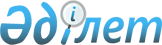 Об утверждении Плана мероприятий по реализации Государственной программы развития и интеграции инфраструктуры транспортной системы Республики Казахстан до 2020 года
					
			Утративший силу
			
			
		
					Постановление Правительства Республики Казахстан от 12 февраля 2014 года № 81. Утратило силу постановлением Правительства Республики Казахстан от 7 апреля 2017 года № 180
      Сноска. Утратило силу постановлением Правительства РК от 07.04.2017 № 180.
      В целях реализации Указа Президента Республики Казахстан от 13 января 2014 года № 725 "О Государственной программе развития и интеграции инфраструктуры транспортной системы Республики Казахстан до 2020 года и внесении дополнения в Указ Президента Республики Казахстан от 19 марта 2010 года № 957 "Об утверждении Перечня государственных программ" Правительство Республики Казахстан ПОСТАНОВЛЯЕТ:
      1. Утвердить прилагаемый План мероприятий по реализации Государственной программы развития и интеграции инфраструктуры транспортной системы Республики Казахстан до 2020 года (далее – План мероприятий).
      2. Ответственным центральным и местным исполнительным органам и организациям (по согласованию):
      1) обеспечить своевременное исполнение Плана мероприятий;
      2) представлять информацию о реализации Плана мероприятий в сроки и порядке, установленные Указом Президента Республики Казахстан от 4 марта 2010 года № 931 "О некоторых вопросах дальнейшего функционирования Системы государственного планирования в Республике Казахстан".
      3. Контроль за исполнением настоящего постановления возложить на Министерство транспорта и коммуникаций Республики Казахстан.
      4. Настоящее постановление вводится в действие со дня подписания. План мероприятий
по реализации Государственной программы развития и
интеграции инфраструктуры транспортной системы
Республики Казахстан до 2020 года
      Примечания:
      1 Согласно трехсторонней договоренности между странами ТС.
      * Объемы бюджетных средств, связанных с реализацией мероприятий Программы будут уточняться при формировании проекта РБ на соответствующие годы, исходя из макроэкономических показателей экономики государства и возможностей доходной части РБ, а также от прогнозируемого
      ** Данные прогнозные и будут уточняться в порядке установленном законодательством РК об естесственных монополиях
      расшифровка аббревиатур:
					© 2012. РГП на ПХВ «Институт законодательства и правовой информации Республики Казахстан» Министерства юстиции Республики Казахстан
				
Премьер-Министр
Республики Казахстан
С. АхметовУтвержден
постановлением Правительства
Республики Казахстан
от 12 февраля 2014 г № 81 
№ п/п
Наименование
мероприятия
Единица измерения
Форма
завершения
Ответственные
исполнители
Сроки
исполнения
Финансирование
Финансирование
Финансирование
Финансирование
Финансирование
Финансирование
Финансирование
Финансирование
Финансирование
Финансирование
Финансирование
Финансирование
Финансирование
Финансирование
Финансирование
Код бюджет-
ной
программы
№ п/п
Наименование
мероприятия
Единица измерения
Форма
завершения
Ответственные
исполнители
Сроки
исполнения
Предполагаемые расходы (млн. тенге)
Предполагаемые расходы (млн. тенге)
Предполагаемые расходы (млн. тенге)
Предполагаемые расходы (млн. тенге)
Предполагаемые расходы (млн. тенге)
Предполагаемые расходы (млн. тенге)
Предполагаемые расходы (млн. тенге)
Предполагаемые расходы (млн. тенге)
Предполагаемые расходы (млн. тенге)
Предполагаемые расходы (млн. тенге)
Предполагаемые расходы (млн. тенге)
Предполагаемые расходы (млн. тенге)
Предполагаемые расходы (млн. тенге)
Предполагаемые расходы (млн. тенге)
Предполагаемые расходы (млн. тенге)
Код бюджет-
ной
программы
№ п/п
Наименование
мероприятия
Единица измерения
Форма
завершения
Ответственные
исполнители
Сроки
исполнения
2014
2014
2015
2015
2016
2016
2017*
2017*
2018*
2018*
2019*
2019*
2020*
2020*
Всего
Код бюджет-
ной
программы
№ п/п
Наименование
мероприятия
Единица измерения
Форма
завершения
Ответственные
исполнители
Сроки
исполнения
Сумма
Источники
финан-
сиро-
вания
Сумма
Источники
финан-
сиро-
вания
Сумма
Источники
финансирования
Сумма
Источники
финан-
сиро-
вания
Сумма
Источники
финан-
сиро-
вания
Сумма
Источники
финан-
сиро-
вания
Сумма
Источники
финан-
сиро-
вания
Код бюджет-
ной
программы
1
2
3
4
5
6
7
8
9
10
11
12
13
14
15
16
17
18
19
20
21
22
Цель: Создание автодорожной инфраструктуры, способной удовлетворять потребности экономики и населения в качественных и безопасных автомобильных дорогах.
Цель: Создание автодорожной инфраструктуры, способной удовлетворять потребности экономики и населения в качественных и безопасных автомобильных дорогах.
Цель: Создание автодорожной инфраструктуры, способной удовлетворять потребности экономики и населения в качественных и безопасных автомобильных дорогах.
Цель: Создание автодорожной инфраструктуры, способной удовлетворять потребности экономики и населения в качественных и безопасных автомобильных дорогах.
Цель: Создание автодорожной инфраструктуры, способной удовлетворять потребности экономики и населения в качественных и безопасных автомобильных дорогах.
Цель: Создание автодорожной инфраструктуры, способной удовлетворять потребности экономики и населения в качественных и безопасных автомобильных дорогах.
Цель: Создание автодорожной инфраструктуры, способной удовлетворять потребности экономики и населения в качественных и безопасных автомобильных дорогах.
Цель: Создание автодорожной инфраструктуры, способной удовлетворять потребности экономики и населения в качественных и безопасных автомобильных дорогах.
Цель: Создание автодорожной инфраструктуры, способной удовлетворять потребности экономики и населения в качественных и безопасных автомобильных дорогах.
Цель: Создание автодорожной инфраструктуры, способной удовлетворять потребности экономики и населения в качественных и безопасных автомобильных дорогах.
Цель: Создание автодорожной инфраструктуры, способной удовлетворять потребности экономики и населения в качественных и безопасных автомобильных дорогах.
Цель: Создание автодорожной инфраструктуры, способной удовлетворять потребности экономики и населения в качественных и безопасных автомобильных дорогах.
Цель: Создание автодорожной инфраструктуры, способной удовлетворять потребности экономики и населения в качественных и безопасных автомобильных дорогах.
Цель: Создание автодорожной инфраструктуры, способной удовлетворять потребности экономики и населения в качественных и безопасных автомобильных дорогах.
Цель: Создание автодорожной инфраструктуры, способной удовлетворять потребности экономики и населения в качественных и безопасных автомобильных дорогах.
Цель: Создание автодорожной инфраструктуры, способной удовлетворять потребности экономики и населения в качественных и безопасных автомобильных дорогах.
Цель: Создание автодорожной инфраструктуры, способной удовлетворять потребности экономики и населения в качественных и безопасных автомобильных дорогах.
Цель: Создание автодорожной инфраструктуры, способной удовлетворять потребности экономики и населения в качественных и безопасных автомобильных дорогах.
Цель: Создание автодорожной инфраструктуры, способной удовлетворять потребности экономики и населения в качественных и безопасных автомобильных дорогах.
Цель: Создание автодорожной инфраструктуры, способной удовлетворять потребности экономики и населения в качественных и безопасных автомобильных дорогах.
Цель: Создание автодорожной инфраструктуры, способной удовлетворять потребности экономики и населения в качественных и безопасных автомобильных дорогах.
Цель: Создание автодорожной инфраструктуры, способной удовлетворять потребности экономики и населения в качественных и безопасных автомобильных дорогах.
Целевые индикаторы:
1) Доля автомобильных дорог республиканского значения в хорошем и удовлетворительном техническом состоянии, в 2020 году 89 %;
2) Доля автомобильных дорог областного и районного значения в хорошем и удовлетворительном техническом состоянии, в 2020 году 78 %;
3) Доля платных автомобильных дорог от общей протяженности дорог республиканского значения I и II технической категории в 2020 году 55 %;
4) Объем транзитных грузов по автомобильным дорогам Республики Казахстан в 2020 году 3,5 млн. тонн.
Целевые индикаторы:
1) Доля автомобильных дорог республиканского значения в хорошем и удовлетворительном техническом состоянии, в 2020 году 89 %;
2) Доля автомобильных дорог областного и районного значения в хорошем и удовлетворительном техническом состоянии, в 2020 году 78 %;
3) Доля платных автомобильных дорог от общей протяженности дорог республиканского значения I и II технической категории в 2020 году 55 %;
4) Объем транзитных грузов по автомобильным дорогам Республики Казахстан в 2020 году 3,5 млн. тонн.
Целевые индикаторы:
1) Доля автомобильных дорог республиканского значения в хорошем и удовлетворительном техническом состоянии, в 2020 году 89 %;
2) Доля автомобильных дорог областного и районного значения в хорошем и удовлетворительном техническом состоянии, в 2020 году 78 %;
3) Доля платных автомобильных дорог от общей протяженности дорог республиканского значения I и II технической категории в 2020 году 55 %;
4) Объем транзитных грузов по автомобильным дорогам Республики Казахстан в 2020 году 3,5 млн. тонн.
Целевые индикаторы:
1) Доля автомобильных дорог республиканского значения в хорошем и удовлетворительном техническом состоянии, в 2020 году 89 %;
2) Доля автомобильных дорог областного и районного значения в хорошем и удовлетворительном техническом состоянии, в 2020 году 78 %;
3) Доля платных автомобильных дорог от общей протяженности дорог республиканского значения I и II технической категории в 2020 году 55 %;
4) Объем транзитных грузов по автомобильным дорогам Республики Казахстан в 2020 году 3,5 млн. тонн.
Целевые индикаторы:
1) Доля автомобильных дорог республиканского значения в хорошем и удовлетворительном техническом состоянии, в 2020 году 89 %;
2) Доля автомобильных дорог областного и районного значения в хорошем и удовлетворительном техническом состоянии, в 2020 году 78 %;
3) Доля платных автомобильных дорог от общей протяженности дорог республиканского значения I и II технической категории в 2020 году 55 %;
4) Объем транзитных грузов по автомобильным дорогам Республики Казахстан в 2020 году 3,5 млн. тонн.
Целевые индикаторы:
1) Доля автомобильных дорог республиканского значения в хорошем и удовлетворительном техническом состоянии, в 2020 году 89 %;
2) Доля автомобильных дорог областного и районного значения в хорошем и удовлетворительном техническом состоянии, в 2020 году 78 %;
3) Доля платных автомобильных дорог от общей протяженности дорог республиканского значения I и II технической категории в 2020 году 55 %;
4) Объем транзитных грузов по автомобильным дорогам Республики Казахстан в 2020 году 3,5 млн. тонн.
Целевые индикаторы:
1) Доля автомобильных дорог республиканского значения в хорошем и удовлетворительном техническом состоянии, в 2020 году 89 %;
2) Доля автомобильных дорог областного и районного значения в хорошем и удовлетворительном техническом состоянии, в 2020 году 78 %;
3) Доля платных автомобильных дорог от общей протяженности дорог республиканского значения I и II технической категории в 2020 году 55 %;
4) Объем транзитных грузов по автомобильным дорогам Республики Казахстан в 2020 году 3,5 млн. тонн.
Целевые индикаторы:
1) Доля автомобильных дорог республиканского значения в хорошем и удовлетворительном техническом состоянии, в 2020 году 89 %;
2) Доля автомобильных дорог областного и районного значения в хорошем и удовлетворительном техническом состоянии, в 2020 году 78 %;
3) Доля платных автомобильных дорог от общей протяженности дорог республиканского значения I и II технической категории в 2020 году 55 %;
4) Объем транзитных грузов по автомобильным дорогам Республики Казахстан в 2020 году 3,5 млн. тонн.
Целевые индикаторы:
1) Доля автомобильных дорог республиканского значения в хорошем и удовлетворительном техническом состоянии, в 2020 году 89 %;
2) Доля автомобильных дорог областного и районного значения в хорошем и удовлетворительном техническом состоянии, в 2020 году 78 %;
3) Доля платных автомобильных дорог от общей протяженности дорог республиканского значения I и II технической категории в 2020 году 55 %;
4) Объем транзитных грузов по автомобильным дорогам Республики Казахстан в 2020 году 3,5 млн. тонн.
Целевые индикаторы:
1) Доля автомобильных дорог республиканского значения в хорошем и удовлетворительном техническом состоянии, в 2020 году 89 %;
2) Доля автомобильных дорог областного и районного значения в хорошем и удовлетворительном техническом состоянии, в 2020 году 78 %;
3) Доля платных автомобильных дорог от общей протяженности дорог республиканского значения I и II технической категории в 2020 году 55 %;
4) Объем транзитных грузов по автомобильным дорогам Республики Казахстан в 2020 году 3,5 млн. тонн.
Целевые индикаторы:
1) Доля автомобильных дорог республиканского значения в хорошем и удовлетворительном техническом состоянии, в 2020 году 89 %;
2) Доля автомобильных дорог областного и районного значения в хорошем и удовлетворительном техническом состоянии, в 2020 году 78 %;
3) Доля платных автомобильных дорог от общей протяженности дорог республиканского значения I и II технической категории в 2020 году 55 %;
4) Объем транзитных грузов по автомобильным дорогам Республики Казахстан в 2020 году 3,5 млн. тонн.
Целевые индикаторы:
1) Доля автомобильных дорог республиканского значения в хорошем и удовлетворительном техническом состоянии, в 2020 году 89 %;
2) Доля автомобильных дорог областного и районного значения в хорошем и удовлетворительном техническом состоянии, в 2020 году 78 %;
3) Доля платных автомобильных дорог от общей протяженности дорог республиканского значения I и II технической категории в 2020 году 55 %;
4) Объем транзитных грузов по автомобильным дорогам Республики Казахстан в 2020 году 3,5 млн. тонн.
Целевые индикаторы:
1) Доля автомобильных дорог республиканского значения в хорошем и удовлетворительном техническом состоянии, в 2020 году 89 %;
2) Доля автомобильных дорог областного и районного значения в хорошем и удовлетворительном техническом состоянии, в 2020 году 78 %;
3) Доля платных автомобильных дорог от общей протяженности дорог республиканского значения I и II технической категории в 2020 году 55 %;
4) Объем транзитных грузов по автомобильным дорогам Республики Казахстан в 2020 году 3,5 млн. тонн.
Целевые индикаторы:
1) Доля автомобильных дорог республиканского значения в хорошем и удовлетворительном техническом состоянии, в 2020 году 89 %;
2) Доля автомобильных дорог областного и районного значения в хорошем и удовлетворительном техническом состоянии, в 2020 году 78 %;
3) Доля платных автомобильных дорог от общей протяженности дорог республиканского значения I и II технической категории в 2020 году 55 %;
4) Объем транзитных грузов по автомобильным дорогам Республики Казахстан в 2020 году 3,5 млн. тонн.
Целевые индикаторы:
1) Доля автомобильных дорог республиканского значения в хорошем и удовлетворительном техническом состоянии, в 2020 году 89 %;
2) Доля автомобильных дорог областного и районного значения в хорошем и удовлетворительном техническом состоянии, в 2020 году 78 %;
3) Доля платных автомобильных дорог от общей протяженности дорог республиканского значения I и II технической категории в 2020 году 55 %;
4) Объем транзитных грузов по автомобильным дорогам Республики Казахстан в 2020 году 3,5 млн. тонн.
Целевые индикаторы:
1) Доля автомобильных дорог республиканского значения в хорошем и удовлетворительном техническом состоянии, в 2020 году 89 %;
2) Доля автомобильных дорог областного и районного значения в хорошем и удовлетворительном техническом состоянии, в 2020 году 78 %;
3) Доля платных автомобильных дорог от общей протяженности дорог республиканского значения I и II технической категории в 2020 году 55 %;
4) Объем транзитных грузов по автомобильным дорогам Республики Казахстан в 2020 году 3,5 млн. тонн.
Целевые индикаторы:
1) Доля автомобильных дорог республиканского значения в хорошем и удовлетворительном техническом состоянии, в 2020 году 89 %;
2) Доля автомобильных дорог областного и районного значения в хорошем и удовлетворительном техническом состоянии, в 2020 году 78 %;
3) Доля платных автомобильных дорог от общей протяженности дорог республиканского значения I и II технической категории в 2020 году 55 %;
4) Объем транзитных грузов по автомобильным дорогам Республики Казахстан в 2020 году 3,5 млн. тонн.
Целевые индикаторы:
1) Доля автомобильных дорог республиканского значения в хорошем и удовлетворительном техническом состоянии, в 2020 году 89 %;
2) Доля автомобильных дорог областного и районного значения в хорошем и удовлетворительном техническом состоянии, в 2020 году 78 %;
3) Доля платных автомобильных дорог от общей протяженности дорог республиканского значения I и II технической категории в 2020 году 55 %;
4) Объем транзитных грузов по автомобильным дорогам Республики Казахстан в 2020 году 3,5 млн. тонн.
Целевые индикаторы:
1) Доля автомобильных дорог республиканского значения в хорошем и удовлетворительном техническом состоянии, в 2020 году 89 %;
2) Доля автомобильных дорог областного и районного значения в хорошем и удовлетворительном техническом состоянии, в 2020 году 78 %;
3) Доля платных автомобильных дорог от общей протяженности дорог республиканского значения I и II технической категории в 2020 году 55 %;
4) Объем транзитных грузов по автомобильным дорогам Республики Казахстан в 2020 году 3,5 млн. тонн.
Целевые индикаторы:
1) Доля автомобильных дорог республиканского значения в хорошем и удовлетворительном техническом состоянии, в 2020 году 89 %;
2) Доля автомобильных дорог областного и районного значения в хорошем и удовлетворительном техническом состоянии, в 2020 году 78 %;
3) Доля платных автомобильных дорог от общей протяженности дорог республиканского значения I и II технической категории в 2020 году 55 %;
4) Объем транзитных грузов по автомобильным дорогам Республики Казахстан в 2020 году 3,5 млн. тонн.
Целевые индикаторы:
1) Доля автомобильных дорог республиканского значения в хорошем и удовлетворительном техническом состоянии, в 2020 году 89 %;
2) Доля автомобильных дорог областного и районного значения в хорошем и удовлетворительном техническом состоянии, в 2020 году 78 %;
3) Доля платных автомобильных дорог от общей протяженности дорог республиканского значения I и II технической категории в 2020 году 55 %;
4) Объем транзитных грузов по автомобильным дорогам Республики Казахстан в 2020 году 3,5 млн. тонн.
Целевые индикаторы:
1) Доля автомобильных дорог республиканского значения в хорошем и удовлетворительном техническом состоянии, в 2020 году 89 %;
2) Доля автомобильных дорог областного и районного значения в хорошем и удовлетворительном техническом состоянии, в 2020 году 78 %;
3) Доля платных автомобильных дорог от общей протяженности дорог республиканского значения I и II технической категории в 2020 году 55 %;
4) Объем транзитных грузов по автомобильным дорогам Республики Казахстан в 2020 году 3,5 млн. тонн.
Показатели результатов:
1) Строительство и реконструкция 5 703 км автомобильных дорог республиканского значения к концу 2020 года;
2) Строительство и реконструкция 1 124 км автомобильных дорог областного и районного значения к концу 2020 года;
3) Доля автомобильных дорог I и II технической категории от общей протяженности автомобильных дорог республиканского значения 48 % к концу 2020 года;
4) Капитальный и средний ремонт 10 195 км автомобильных дорог республиканского значения к концу 2020 года;
5) Капитальный и средний ремонт 12 601 км автомобильных дорог областного и районного значения к концу 2020 года;
6) Уровень комплексного показателя бездефектного содержания автомобильных дорог республиканского значения 90 % к концу 2020 года;
7) 6 186 км автомобильных дорог, действующих на принципе самоокупаемости расходов на бездефектное содержание к концу 2020 года;
8) Доля актуализированных нормативно-технических документов к концу 2020 года 78 %;
9) Степень охвата автоматизации процессов управления дорожными активами на 23 485 км автомобильных дорог;
10) Обеспеченность автомобильных дорог республиканского значения в объектах придорожного сервиса на 76 % к концу 2020 года;
11) Удовлетворенность населения состоянием дорог общего пользования с твердым покрытием на 70 % к концу 2020 года;
12) Доля квалифицированных кадров с инженерно-технической специальностью 40 % к концу 2020 года.
Показатели результатов:
1) Строительство и реконструкция 5 703 км автомобильных дорог республиканского значения к концу 2020 года;
2) Строительство и реконструкция 1 124 км автомобильных дорог областного и районного значения к концу 2020 года;
3) Доля автомобильных дорог I и II технической категории от общей протяженности автомобильных дорог республиканского значения 48 % к концу 2020 года;
4) Капитальный и средний ремонт 10 195 км автомобильных дорог республиканского значения к концу 2020 года;
5) Капитальный и средний ремонт 12 601 км автомобильных дорог областного и районного значения к концу 2020 года;
6) Уровень комплексного показателя бездефектного содержания автомобильных дорог республиканского значения 90 % к концу 2020 года;
7) 6 186 км автомобильных дорог, действующих на принципе самоокупаемости расходов на бездефектное содержание к концу 2020 года;
8) Доля актуализированных нормативно-технических документов к концу 2020 года 78 %;
9) Степень охвата автоматизации процессов управления дорожными активами на 23 485 км автомобильных дорог;
10) Обеспеченность автомобильных дорог республиканского значения в объектах придорожного сервиса на 76 % к концу 2020 года;
11) Удовлетворенность населения состоянием дорог общего пользования с твердым покрытием на 70 % к концу 2020 года;
12) Доля квалифицированных кадров с инженерно-технической специальностью 40 % к концу 2020 года.
Показатели результатов:
1) Строительство и реконструкция 5 703 км автомобильных дорог республиканского значения к концу 2020 года;
2) Строительство и реконструкция 1 124 км автомобильных дорог областного и районного значения к концу 2020 года;
3) Доля автомобильных дорог I и II технической категории от общей протяженности автомобильных дорог республиканского значения 48 % к концу 2020 года;
4) Капитальный и средний ремонт 10 195 км автомобильных дорог республиканского значения к концу 2020 года;
5) Капитальный и средний ремонт 12 601 км автомобильных дорог областного и районного значения к концу 2020 года;
6) Уровень комплексного показателя бездефектного содержания автомобильных дорог республиканского значения 90 % к концу 2020 года;
7) 6 186 км автомобильных дорог, действующих на принципе самоокупаемости расходов на бездефектное содержание к концу 2020 года;
8) Доля актуализированных нормативно-технических документов к концу 2020 года 78 %;
9) Степень охвата автоматизации процессов управления дорожными активами на 23 485 км автомобильных дорог;
10) Обеспеченность автомобильных дорог республиканского значения в объектах придорожного сервиса на 76 % к концу 2020 года;
11) Удовлетворенность населения состоянием дорог общего пользования с твердым покрытием на 70 % к концу 2020 года;
12) Доля квалифицированных кадров с инженерно-технической специальностью 40 % к концу 2020 года.
Показатели результатов:
1) Строительство и реконструкция 5 703 км автомобильных дорог республиканского значения к концу 2020 года;
2) Строительство и реконструкция 1 124 км автомобильных дорог областного и районного значения к концу 2020 года;
3) Доля автомобильных дорог I и II технической категории от общей протяженности автомобильных дорог республиканского значения 48 % к концу 2020 года;
4) Капитальный и средний ремонт 10 195 км автомобильных дорог республиканского значения к концу 2020 года;
5) Капитальный и средний ремонт 12 601 км автомобильных дорог областного и районного значения к концу 2020 года;
6) Уровень комплексного показателя бездефектного содержания автомобильных дорог республиканского значения 90 % к концу 2020 года;
7) 6 186 км автомобильных дорог, действующих на принципе самоокупаемости расходов на бездефектное содержание к концу 2020 года;
8) Доля актуализированных нормативно-технических документов к концу 2020 года 78 %;
9) Степень охвата автоматизации процессов управления дорожными активами на 23 485 км автомобильных дорог;
10) Обеспеченность автомобильных дорог республиканского значения в объектах придорожного сервиса на 76 % к концу 2020 года;
11) Удовлетворенность населения состоянием дорог общего пользования с твердым покрытием на 70 % к концу 2020 года;
12) Доля квалифицированных кадров с инженерно-технической специальностью 40 % к концу 2020 года.
Показатели результатов:
1) Строительство и реконструкция 5 703 км автомобильных дорог республиканского значения к концу 2020 года;
2) Строительство и реконструкция 1 124 км автомобильных дорог областного и районного значения к концу 2020 года;
3) Доля автомобильных дорог I и II технической категории от общей протяженности автомобильных дорог республиканского значения 48 % к концу 2020 года;
4) Капитальный и средний ремонт 10 195 км автомобильных дорог республиканского значения к концу 2020 года;
5) Капитальный и средний ремонт 12 601 км автомобильных дорог областного и районного значения к концу 2020 года;
6) Уровень комплексного показателя бездефектного содержания автомобильных дорог республиканского значения 90 % к концу 2020 года;
7) 6 186 км автомобильных дорог, действующих на принципе самоокупаемости расходов на бездефектное содержание к концу 2020 года;
8) Доля актуализированных нормативно-технических документов к концу 2020 года 78 %;
9) Степень охвата автоматизации процессов управления дорожными активами на 23 485 км автомобильных дорог;
10) Обеспеченность автомобильных дорог республиканского значения в объектах придорожного сервиса на 76 % к концу 2020 года;
11) Удовлетворенность населения состоянием дорог общего пользования с твердым покрытием на 70 % к концу 2020 года;
12) Доля квалифицированных кадров с инженерно-технической специальностью 40 % к концу 2020 года.
Показатели результатов:
1) Строительство и реконструкция 5 703 км автомобильных дорог республиканского значения к концу 2020 года;
2) Строительство и реконструкция 1 124 км автомобильных дорог областного и районного значения к концу 2020 года;
3) Доля автомобильных дорог I и II технической категории от общей протяженности автомобильных дорог республиканского значения 48 % к концу 2020 года;
4) Капитальный и средний ремонт 10 195 км автомобильных дорог республиканского значения к концу 2020 года;
5) Капитальный и средний ремонт 12 601 км автомобильных дорог областного и районного значения к концу 2020 года;
6) Уровень комплексного показателя бездефектного содержания автомобильных дорог республиканского значения 90 % к концу 2020 года;
7) 6 186 км автомобильных дорог, действующих на принципе самоокупаемости расходов на бездефектное содержание к концу 2020 года;
8) Доля актуализированных нормативно-технических документов к концу 2020 года 78 %;
9) Степень охвата автоматизации процессов управления дорожными активами на 23 485 км автомобильных дорог;
10) Обеспеченность автомобильных дорог республиканского значения в объектах придорожного сервиса на 76 % к концу 2020 года;
11) Удовлетворенность населения состоянием дорог общего пользования с твердым покрытием на 70 % к концу 2020 года;
12) Доля квалифицированных кадров с инженерно-технической специальностью 40 % к концу 2020 года.
Показатели результатов:
1) Строительство и реконструкция 5 703 км автомобильных дорог республиканского значения к концу 2020 года;
2) Строительство и реконструкция 1 124 км автомобильных дорог областного и районного значения к концу 2020 года;
3) Доля автомобильных дорог I и II технической категории от общей протяженности автомобильных дорог республиканского значения 48 % к концу 2020 года;
4) Капитальный и средний ремонт 10 195 км автомобильных дорог республиканского значения к концу 2020 года;
5) Капитальный и средний ремонт 12 601 км автомобильных дорог областного и районного значения к концу 2020 года;
6) Уровень комплексного показателя бездефектного содержания автомобильных дорог республиканского значения 90 % к концу 2020 года;
7) 6 186 км автомобильных дорог, действующих на принципе самоокупаемости расходов на бездефектное содержание к концу 2020 года;
8) Доля актуализированных нормативно-технических документов к концу 2020 года 78 %;
9) Степень охвата автоматизации процессов управления дорожными активами на 23 485 км автомобильных дорог;
10) Обеспеченность автомобильных дорог республиканского значения в объектах придорожного сервиса на 76 % к концу 2020 года;
11) Удовлетворенность населения состоянием дорог общего пользования с твердым покрытием на 70 % к концу 2020 года;
12) Доля квалифицированных кадров с инженерно-технической специальностью 40 % к концу 2020 года.
Показатели результатов:
1) Строительство и реконструкция 5 703 км автомобильных дорог республиканского значения к концу 2020 года;
2) Строительство и реконструкция 1 124 км автомобильных дорог областного и районного значения к концу 2020 года;
3) Доля автомобильных дорог I и II технической категории от общей протяженности автомобильных дорог республиканского значения 48 % к концу 2020 года;
4) Капитальный и средний ремонт 10 195 км автомобильных дорог республиканского значения к концу 2020 года;
5) Капитальный и средний ремонт 12 601 км автомобильных дорог областного и районного значения к концу 2020 года;
6) Уровень комплексного показателя бездефектного содержания автомобильных дорог республиканского значения 90 % к концу 2020 года;
7) 6 186 км автомобильных дорог, действующих на принципе самоокупаемости расходов на бездефектное содержание к концу 2020 года;
8) Доля актуализированных нормативно-технических документов к концу 2020 года 78 %;
9) Степень охвата автоматизации процессов управления дорожными активами на 23 485 км автомобильных дорог;
10) Обеспеченность автомобильных дорог республиканского значения в объектах придорожного сервиса на 76 % к концу 2020 года;
11) Удовлетворенность населения состоянием дорог общего пользования с твердым покрытием на 70 % к концу 2020 года;
12) Доля квалифицированных кадров с инженерно-технической специальностью 40 % к концу 2020 года.
Показатели результатов:
1) Строительство и реконструкция 5 703 км автомобильных дорог республиканского значения к концу 2020 года;
2) Строительство и реконструкция 1 124 км автомобильных дорог областного и районного значения к концу 2020 года;
3) Доля автомобильных дорог I и II технической категории от общей протяженности автомобильных дорог республиканского значения 48 % к концу 2020 года;
4) Капитальный и средний ремонт 10 195 км автомобильных дорог республиканского значения к концу 2020 года;
5) Капитальный и средний ремонт 12 601 км автомобильных дорог областного и районного значения к концу 2020 года;
6) Уровень комплексного показателя бездефектного содержания автомобильных дорог республиканского значения 90 % к концу 2020 года;
7) 6 186 км автомобильных дорог, действующих на принципе самоокупаемости расходов на бездефектное содержание к концу 2020 года;
8) Доля актуализированных нормативно-технических документов к концу 2020 года 78 %;
9) Степень охвата автоматизации процессов управления дорожными активами на 23 485 км автомобильных дорог;
10) Обеспеченность автомобильных дорог республиканского значения в объектах придорожного сервиса на 76 % к концу 2020 года;
11) Удовлетворенность населения состоянием дорог общего пользования с твердым покрытием на 70 % к концу 2020 года;
12) Доля квалифицированных кадров с инженерно-технической специальностью 40 % к концу 2020 года.
Показатели результатов:
1) Строительство и реконструкция 5 703 км автомобильных дорог республиканского значения к концу 2020 года;
2) Строительство и реконструкция 1 124 км автомобильных дорог областного и районного значения к концу 2020 года;
3) Доля автомобильных дорог I и II технической категории от общей протяженности автомобильных дорог республиканского значения 48 % к концу 2020 года;
4) Капитальный и средний ремонт 10 195 км автомобильных дорог республиканского значения к концу 2020 года;
5) Капитальный и средний ремонт 12 601 км автомобильных дорог областного и районного значения к концу 2020 года;
6) Уровень комплексного показателя бездефектного содержания автомобильных дорог республиканского значения 90 % к концу 2020 года;
7) 6 186 км автомобильных дорог, действующих на принципе самоокупаемости расходов на бездефектное содержание к концу 2020 года;
8) Доля актуализированных нормативно-технических документов к концу 2020 года 78 %;
9) Степень охвата автоматизации процессов управления дорожными активами на 23 485 км автомобильных дорог;
10) Обеспеченность автомобильных дорог республиканского значения в объектах придорожного сервиса на 76 % к концу 2020 года;
11) Удовлетворенность населения состоянием дорог общего пользования с твердым покрытием на 70 % к концу 2020 года;
12) Доля квалифицированных кадров с инженерно-технической специальностью 40 % к концу 2020 года.
Показатели результатов:
1) Строительство и реконструкция 5 703 км автомобильных дорог республиканского значения к концу 2020 года;
2) Строительство и реконструкция 1 124 км автомобильных дорог областного и районного значения к концу 2020 года;
3) Доля автомобильных дорог I и II технической категории от общей протяженности автомобильных дорог республиканского значения 48 % к концу 2020 года;
4) Капитальный и средний ремонт 10 195 км автомобильных дорог республиканского значения к концу 2020 года;
5) Капитальный и средний ремонт 12 601 км автомобильных дорог областного и районного значения к концу 2020 года;
6) Уровень комплексного показателя бездефектного содержания автомобильных дорог республиканского значения 90 % к концу 2020 года;
7) 6 186 км автомобильных дорог, действующих на принципе самоокупаемости расходов на бездефектное содержание к концу 2020 года;
8) Доля актуализированных нормативно-технических документов к концу 2020 года 78 %;
9) Степень охвата автоматизации процессов управления дорожными активами на 23 485 км автомобильных дорог;
10) Обеспеченность автомобильных дорог республиканского значения в объектах придорожного сервиса на 76 % к концу 2020 года;
11) Удовлетворенность населения состоянием дорог общего пользования с твердым покрытием на 70 % к концу 2020 года;
12) Доля квалифицированных кадров с инженерно-технической специальностью 40 % к концу 2020 года.
Показатели результатов:
1) Строительство и реконструкция 5 703 км автомобильных дорог республиканского значения к концу 2020 года;
2) Строительство и реконструкция 1 124 км автомобильных дорог областного и районного значения к концу 2020 года;
3) Доля автомобильных дорог I и II технической категории от общей протяженности автомобильных дорог республиканского значения 48 % к концу 2020 года;
4) Капитальный и средний ремонт 10 195 км автомобильных дорог республиканского значения к концу 2020 года;
5) Капитальный и средний ремонт 12 601 км автомобильных дорог областного и районного значения к концу 2020 года;
6) Уровень комплексного показателя бездефектного содержания автомобильных дорог республиканского значения 90 % к концу 2020 года;
7) 6 186 км автомобильных дорог, действующих на принципе самоокупаемости расходов на бездефектное содержание к концу 2020 года;
8) Доля актуализированных нормативно-технических документов к концу 2020 года 78 %;
9) Степень охвата автоматизации процессов управления дорожными активами на 23 485 км автомобильных дорог;
10) Обеспеченность автомобильных дорог республиканского значения в объектах придорожного сервиса на 76 % к концу 2020 года;
11) Удовлетворенность населения состоянием дорог общего пользования с твердым покрытием на 70 % к концу 2020 года;
12) Доля квалифицированных кадров с инженерно-технической специальностью 40 % к концу 2020 года.
Показатели результатов:
1) Строительство и реконструкция 5 703 км автомобильных дорог республиканского значения к концу 2020 года;
2) Строительство и реконструкция 1 124 км автомобильных дорог областного и районного значения к концу 2020 года;
3) Доля автомобильных дорог I и II технической категории от общей протяженности автомобильных дорог республиканского значения 48 % к концу 2020 года;
4) Капитальный и средний ремонт 10 195 км автомобильных дорог республиканского значения к концу 2020 года;
5) Капитальный и средний ремонт 12 601 км автомобильных дорог областного и районного значения к концу 2020 года;
6) Уровень комплексного показателя бездефектного содержания автомобильных дорог республиканского значения 90 % к концу 2020 года;
7) 6 186 км автомобильных дорог, действующих на принципе самоокупаемости расходов на бездефектное содержание к концу 2020 года;
8) Доля актуализированных нормативно-технических документов к концу 2020 года 78 %;
9) Степень охвата автоматизации процессов управления дорожными активами на 23 485 км автомобильных дорог;
10) Обеспеченность автомобильных дорог республиканского значения в объектах придорожного сервиса на 76 % к концу 2020 года;
11) Удовлетворенность населения состоянием дорог общего пользования с твердым покрытием на 70 % к концу 2020 года;
12) Доля квалифицированных кадров с инженерно-технической специальностью 40 % к концу 2020 года.
Показатели результатов:
1) Строительство и реконструкция 5 703 км автомобильных дорог республиканского значения к концу 2020 года;
2) Строительство и реконструкция 1 124 км автомобильных дорог областного и районного значения к концу 2020 года;
3) Доля автомобильных дорог I и II технической категории от общей протяженности автомобильных дорог республиканского значения 48 % к концу 2020 года;
4) Капитальный и средний ремонт 10 195 км автомобильных дорог республиканского значения к концу 2020 года;
5) Капитальный и средний ремонт 12 601 км автомобильных дорог областного и районного значения к концу 2020 года;
6) Уровень комплексного показателя бездефектного содержания автомобильных дорог республиканского значения 90 % к концу 2020 года;
7) 6 186 км автомобильных дорог, действующих на принципе самоокупаемости расходов на бездефектное содержание к концу 2020 года;
8) Доля актуализированных нормативно-технических документов к концу 2020 года 78 %;
9) Степень охвата автоматизации процессов управления дорожными активами на 23 485 км автомобильных дорог;
10) Обеспеченность автомобильных дорог республиканского значения в объектах придорожного сервиса на 76 % к концу 2020 года;
11) Удовлетворенность населения состоянием дорог общего пользования с твердым покрытием на 70 % к концу 2020 года;
12) Доля квалифицированных кадров с инженерно-технической специальностью 40 % к концу 2020 года.
Показатели результатов:
1) Строительство и реконструкция 5 703 км автомобильных дорог республиканского значения к концу 2020 года;
2) Строительство и реконструкция 1 124 км автомобильных дорог областного и районного значения к концу 2020 года;
3) Доля автомобильных дорог I и II технической категории от общей протяженности автомобильных дорог республиканского значения 48 % к концу 2020 года;
4) Капитальный и средний ремонт 10 195 км автомобильных дорог республиканского значения к концу 2020 года;
5) Капитальный и средний ремонт 12 601 км автомобильных дорог областного и районного значения к концу 2020 года;
6) Уровень комплексного показателя бездефектного содержания автомобильных дорог республиканского значения 90 % к концу 2020 года;
7) 6 186 км автомобильных дорог, действующих на принципе самоокупаемости расходов на бездефектное содержание к концу 2020 года;
8) Доля актуализированных нормативно-технических документов к концу 2020 года 78 %;
9) Степень охвата автоматизации процессов управления дорожными активами на 23 485 км автомобильных дорог;
10) Обеспеченность автомобильных дорог республиканского значения в объектах придорожного сервиса на 76 % к концу 2020 года;
11) Удовлетворенность населения состоянием дорог общего пользования с твердым покрытием на 70 % к концу 2020 года;
12) Доля квалифицированных кадров с инженерно-технической специальностью 40 % к концу 2020 года.
Показатели результатов:
1) Строительство и реконструкция 5 703 км автомобильных дорог республиканского значения к концу 2020 года;
2) Строительство и реконструкция 1 124 км автомобильных дорог областного и районного значения к концу 2020 года;
3) Доля автомобильных дорог I и II технической категории от общей протяженности автомобильных дорог республиканского значения 48 % к концу 2020 года;
4) Капитальный и средний ремонт 10 195 км автомобильных дорог республиканского значения к концу 2020 года;
5) Капитальный и средний ремонт 12 601 км автомобильных дорог областного и районного значения к концу 2020 года;
6) Уровень комплексного показателя бездефектного содержания автомобильных дорог республиканского значения 90 % к концу 2020 года;
7) 6 186 км автомобильных дорог, действующих на принципе самоокупаемости расходов на бездефектное содержание к концу 2020 года;
8) Доля актуализированных нормативно-технических документов к концу 2020 года 78 %;
9) Степень охвата автоматизации процессов управления дорожными активами на 23 485 км автомобильных дорог;
10) Обеспеченность автомобильных дорог республиканского значения в объектах придорожного сервиса на 76 % к концу 2020 года;
11) Удовлетворенность населения состоянием дорог общего пользования с твердым покрытием на 70 % к концу 2020 года;
12) Доля квалифицированных кадров с инженерно-технической специальностью 40 % к концу 2020 года.
Показатели результатов:
1) Строительство и реконструкция 5 703 км автомобильных дорог республиканского значения к концу 2020 года;
2) Строительство и реконструкция 1 124 км автомобильных дорог областного и районного значения к концу 2020 года;
3) Доля автомобильных дорог I и II технической категории от общей протяженности автомобильных дорог республиканского значения 48 % к концу 2020 года;
4) Капитальный и средний ремонт 10 195 км автомобильных дорог республиканского значения к концу 2020 года;
5) Капитальный и средний ремонт 12 601 км автомобильных дорог областного и районного значения к концу 2020 года;
6) Уровень комплексного показателя бездефектного содержания автомобильных дорог республиканского значения 90 % к концу 2020 года;
7) 6 186 км автомобильных дорог, действующих на принципе самоокупаемости расходов на бездефектное содержание к концу 2020 года;
8) Доля актуализированных нормативно-технических документов к концу 2020 года 78 %;
9) Степень охвата автоматизации процессов управления дорожными активами на 23 485 км автомобильных дорог;
10) Обеспеченность автомобильных дорог республиканского значения в объектах придорожного сервиса на 76 % к концу 2020 года;
11) Удовлетворенность населения состоянием дорог общего пользования с твердым покрытием на 70 % к концу 2020 года;
12) Доля квалифицированных кадров с инженерно-технической специальностью 40 % к концу 2020 года.
Показатели результатов:
1) Строительство и реконструкция 5 703 км автомобильных дорог республиканского значения к концу 2020 года;
2) Строительство и реконструкция 1 124 км автомобильных дорог областного и районного значения к концу 2020 года;
3) Доля автомобильных дорог I и II технической категории от общей протяженности автомобильных дорог республиканского значения 48 % к концу 2020 года;
4) Капитальный и средний ремонт 10 195 км автомобильных дорог республиканского значения к концу 2020 года;
5) Капитальный и средний ремонт 12 601 км автомобильных дорог областного и районного значения к концу 2020 года;
6) Уровень комплексного показателя бездефектного содержания автомобильных дорог республиканского значения 90 % к концу 2020 года;
7) 6 186 км автомобильных дорог, действующих на принципе самоокупаемости расходов на бездефектное содержание к концу 2020 года;
8) Доля актуализированных нормативно-технических документов к концу 2020 года 78 %;
9) Степень охвата автоматизации процессов управления дорожными активами на 23 485 км автомобильных дорог;
10) Обеспеченность автомобильных дорог республиканского значения в объектах придорожного сервиса на 76 % к концу 2020 года;
11) Удовлетворенность населения состоянием дорог общего пользования с твердым покрытием на 70 % к концу 2020 года;
12) Доля квалифицированных кадров с инженерно-технической специальностью 40 % к концу 2020 года.
Показатели результатов:
1) Строительство и реконструкция 5 703 км автомобильных дорог республиканского значения к концу 2020 года;
2) Строительство и реконструкция 1 124 км автомобильных дорог областного и районного значения к концу 2020 года;
3) Доля автомобильных дорог I и II технической категории от общей протяженности автомобильных дорог республиканского значения 48 % к концу 2020 года;
4) Капитальный и средний ремонт 10 195 км автомобильных дорог республиканского значения к концу 2020 года;
5) Капитальный и средний ремонт 12 601 км автомобильных дорог областного и районного значения к концу 2020 года;
6) Уровень комплексного показателя бездефектного содержания автомобильных дорог республиканского значения 90 % к концу 2020 года;
7) 6 186 км автомобильных дорог, действующих на принципе самоокупаемости расходов на бездефектное содержание к концу 2020 года;
8) Доля актуализированных нормативно-технических документов к концу 2020 года 78 %;
9) Степень охвата автоматизации процессов управления дорожными активами на 23 485 км автомобильных дорог;
10) Обеспеченность автомобильных дорог республиканского значения в объектах придорожного сервиса на 76 % к концу 2020 года;
11) Удовлетворенность населения состоянием дорог общего пользования с твердым покрытием на 70 % к концу 2020 года;
12) Доля квалифицированных кадров с инженерно-технической специальностью 40 % к концу 2020 года.
Показатели результатов:
1) Строительство и реконструкция 5 703 км автомобильных дорог республиканского значения к концу 2020 года;
2) Строительство и реконструкция 1 124 км автомобильных дорог областного и районного значения к концу 2020 года;
3) Доля автомобильных дорог I и II технической категории от общей протяженности автомобильных дорог республиканского значения 48 % к концу 2020 года;
4) Капитальный и средний ремонт 10 195 км автомобильных дорог республиканского значения к концу 2020 года;
5) Капитальный и средний ремонт 12 601 км автомобильных дорог областного и районного значения к концу 2020 года;
6) Уровень комплексного показателя бездефектного содержания автомобильных дорог республиканского значения 90 % к концу 2020 года;
7) 6 186 км автомобильных дорог, действующих на принципе самоокупаемости расходов на бездефектное содержание к концу 2020 года;
8) Доля актуализированных нормативно-технических документов к концу 2020 года 78 %;
9) Степень охвата автоматизации процессов управления дорожными активами на 23 485 км автомобильных дорог;
10) Обеспеченность автомобильных дорог республиканского значения в объектах придорожного сервиса на 76 % к концу 2020 года;
11) Удовлетворенность населения состоянием дорог общего пользования с твердым покрытием на 70 % к концу 2020 года;
12) Доля квалифицированных кадров с инженерно-технической специальностью 40 % к концу 2020 года.
Показатели результатов:
1) Строительство и реконструкция 5 703 км автомобильных дорог республиканского значения к концу 2020 года;
2) Строительство и реконструкция 1 124 км автомобильных дорог областного и районного значения к концу 2020 года;
3) Доля автомобильных дорог I и II технической категории от общей протяженности автомобильных дорог республиканского значения 48 % к концу 2020 года;
4) Капитальный и средний ремонт 10 195 км автомобильных дорог республиканского значения к концу 2020 года;
5) Капитальный и средний ремонт 12 601 км автомобильных дорог областного и районного значения к концу 2020 года;
6) Уровень комплексного показателя бездефектного содержания автомобильных дорог республиканского значения 90 % к концу 2020 года;
7) 6 186 км автомобильных дорог, действующих на принципе самоокупаемости расходов на бездефектное содержание к концу 2020 года;
8) Доля актуализированных нормативно-технических документов к концу 2020 года 78 %;
9) Степень охвата автоматизации процессов управления дорожными активами на 23 485 км автомобильных дорог;
10) Обеспеченность автомобильных дорог республиканского значения в объектах придорожного сервиса на 76 % к концу 2020 года;
11) Удовлетворенность населения состоянием дорог общего пользования с твердым покрытием на 70 % к концу 2020 года;
12) Доля квалифицированных кадров с инженерно-технической специальностью 40 % к концу 2020 года.
Показатели результатов:
1) Строительство и реконструкция 5 703 км автомобильных дорог республиканского значения к концу 2020 года;
2) Строительство и реконструкция 1 124 км автомобильных дорог областного и районного значения к концу 2020 года;
3) Доля автомобильных дорог I и II технической категории от общей протяженности автомобильных дорог республиканского значения 48 % к концу 2020 года;
4) Капитальный и средний ремонт 10 195 км автомобильных дорог республиканского значения к концу 2020 года;
5) Капитальный и средний ремонт 12 601 км автомобильных дорог областного и районного значения к концу 2020 года;
6) Уровень комплексного показателя бездефектного содержания автомобильных дорог республиканского значения 90 % к концу 2020 года;
7) 6 186 км автомобильных дорог, действующих на принципе самоокупаемости расходов на бездефектное содержание к концу 2020 года;
8) Доля актуализированных нормативно-технических документов к концу 2020 года 78 %;
9) Степень охвата автоматизации процессов управления дорожными активами на 23 485 км автомобильных дорог;
10) Обеспеченность автомобильных дорог республиканского значения в объектах придорожного сервиса на 76 % к концу 2020 года;
11) Удовлетворенность населения состоянием дорог общего пользования с твердым покрытием на 70 % к концу 2020 года;
12) Доля квалифицированных кадров с инженерно-технической специальностью 40 % к концу 2020 года.
1
Реконструкция международного транзитного коридора "Западная Европа - Западный Китай"
Акт
государственной
комиссии
АО "НК "КазАвтоЖол"
(по согласованию), МТК
2014 - 2016 гг.
120 386
-
122 250
-
5 967
-
0
-
0
-
0
-
0
-
248 603
1
Реконструкция международного транзитного коридора "Западная Европа - Западный Китай"
Акт
государственной
комиссии
АО "НК "КазАвтоЖол"
(по согласованию), МТК
2014 - 2016 гг.
97 228
Займы
МФИ
97112
Займы
МФИ
0
-
0
-
0
-
0
-
0
-
194 340
002
1
Реконструкция международного транзитного коридора "Западная Европа - Западный Китай"
Акт
государственной
комиссии
АО "НК "КазАвтоЖол"
(по согласованию), МТК
2014 - 2016 гг.
23 158
РБ
25 138
РБ
5 967
РБ
0
-
0
-
0
-
0
-
54 263
002
2
Реализация проекта "Центр-Юг"
Акт
государственной
комиссии
АО "НК "КазАвтоЖол" (по согласованию), МТК
2014 -
2019 гг.
40 000
-
25 000
-
149 400
-
0
-
0
-
0
-
0
-
214 400
2
Реализация проекта "Центр-Юг"
Акт
государственной
комиссии
АО "НК "КазАвтоЖол" (по согласованию), МТК
2014 -
2019 гг.
15 000
РБ
(софинанси-
рование
займов)
2
Реализация проекта "Центр-Юг"
Акт
государственной
комиссии
АО "НК "КазАвтоЖол" (по согласованию), МТК
2014 -
2019 гг.
0
-
0
-
85 000
Займы
МФИ
0
-
0
-
0
-
0
-
85 000
002
2
Реализация проекта "Центр-Юг"
Акт
государственной
комиссии
АО "НК "КазАвтоЖол" (по согласованию), МТК
2014 -
2019 гг.
40 000
Националь-
ный фонд
0
-
0
-
0
-
0
-
0
-
0
-
40 000
002
2
Реализация проекта "Центр-Юг"
Акт
государственной
комиссии
АО "НК "КазАвтоЖол" (по согласованию), МТК
2014 -
2019 гг.
0
-
25 000
РБ
49 400
РБ
0
-
0
-
0
-
0
-
74 400
002
3
Реализация проекта "Центр-Восток"
Акт государствен-
ной комиссии
АО "НК "КазАвтоЖол" (по согласованию), МТК
2014 -
2020 гг.
30 000
-
29 340
-
51 010
-
0
-
0
-
0
-
0
-
110 350
3
Реализация проекта "Центр-Восток"
Акт государствен-
ной комиссии
АО "НК "КазАвтоЖол" (по согласованию), МТК
2014 -
2020 гг.
30 000
Националь-
ный фонд
0
-
0
-
0
-
0
-
30 000
002
3
Реализация проекта "Центр-Восток"
Акт государствен-
ной комиссии
АО "НК "КазАвтоЖол" (по согласованию), МТК
2014 -
2020 гг.
0
29 340
РБ
51 010
РБ
0
-
0
-
0
-
0
-
80 350
002
4
Реализация проекта "Центр-Запад"
Акт государствен-
ной комиссии
АО "НК "КазАвтоЖол" (по согласованию), МТК
2014 -
2020 гг.
32 282
-
31 995
-
5 120
-
0
-
0
-
0
-
0
-
69 397
4
Реализация проекта "Центр-Запад"
Акт государствен-
ной комиссии
АО "НК "КазАвтоЖол" (по согласованию), МТК
2014 -
2020 гг.
11 863
РБ
9 899
РБ
0
-
0
-
0
-
0
-
0
-
21 762
002
4
Реализация проекта "Центр-Запад"
Акт государствен-
ной комиссии
АО "НК "КазАвтоЖол" (по согласованию), МТК
2014 -
2020 гг.
20 419
Займы
МФИ
22 096
Займы
МФИ
5 120
Займы
МФИ
0
-
0
-
0
-
0
-
47 635
002
5
Большая Алматинская Кольцевая автомобильная дорога (БАКАД) 
Акт государствен-
ной комиссии
АО "НК "КазАвтоЖол" (по согласованию), МТК
2015 -
2017 гг.
0
Концессия
15 000
Концессия
32 000
Концессия
32 000
Концессия
0
-
0
-
0
-
79 000
004
6
Строительство и реконструкция участка автомобильных дорог республиканского значения "Алматы - Усть-Каменогорск"
Акт государствен-
ной комиссии
АО "НК "КазАвтоЖол" (по согласованию), МТК
2014 - 2020 гг.
7 289
РБ
5 174
РБ
2 000
РБ
13 498
РБ
12 500
РБ
13 500
РБ
14 302
РБ
68 263
002
7
Строительство и реконструкция участка автомобильных дорог республикан-
ского значения "Астана- Петропавловск, через г. Кокшетау"
Акт государствен-
ной комиссии
АО "НК "КазАвтоЖол" (по согласованию), МТК
2014 - 2018 гг.
6 765
РБ
3 000
РБ
3 949
РБ
3 597
РБ
5 250
РБ
0
РБ
0
РБ
22 561
002
8
Строительство и реконструкция участка автомобильных дорог республикан-
ского значения
"Уральск - Актобе" 
Акт государствен-
ной комиссии
АО "НК "КазАвтоЖол"
(по согласованию), МТК
2014 г.
4 905
РБ
2 000
РБ
0
РБ
0
РБ
0
РБ
0
РБ
0
РБ
6 905
002
9
Строительство и реконструкция участка автомобильных дорог республиканского значения
"Омск - Павлодар - Майкапшагай" 
Акт государственной комиссии
АО "НК "КазАвтоЖол"
(по согласованию), МТК
2014 - 2020 гг.
4 551
РБ
5 479
РБ
10 000
РБ
14 713
РБ
14 632
РБ
15 744
РБ
16 122
РБ
81 241
002
10
Строительство и реконструкция участка автомобильных дорог республиканского значения
"Астана- Костанай - Челябинск" 
Акт государственной комиссии
АО "НК "КазАвтоЖол"
(по согласованию), МТК
2014 - 2018 гг.
2 978
РБ
2 000
РБ
1 000
РБ
2 000
РБ
2 000
РБ
0
РБ
0
РБ
9 978
002
11
Строительство и реконструкция участка автомобильных дорог республиканского значения "Таскескен-Бахты"
Акт государственной комиссии
АО "НК "КазАвтоЖол"
(по согласованию), МТК
2014 - 2017 гг.
3 843
РБ
955
РБ
0
РБ
2 513
РБ
0
РБ
0
РБ
0
РБ
7 311
002
12
Строительство и реконструкция участка автомобильных дорог республиканского значения "Усть-Каменогорск - Зыряновск - Рахмановские ключи
(Осиновский перевал)"
Акт государственной комиссии
АО "НК "КазАвтоЖол"
(по согласованию), МТК
2014 - 2016 гг.
2 000
РБ
3 500
РБ
3 414
РБ
0
РБ
0
РБ
0
РБ
0
РБ
8 914
002
13
Реконструкция и проведение проектно-изыскатель-
ских работ автодороги "Жетыбай-Жанаозен-Фетисово-гр. Туркменистана (на Туркменбаши)"
Акт государственной комиссии
АО "НК "КазАвтоЖол"
(по согласованию), МТК
2014 - 2016 гг.
1 000
РБ
5 000
РБ
10 000
РБ
16 000
002
14
Строительство и реконструкция участка автомобильных дорог республиканского значения "Юго-Западный обход г. Астаны"
Акт государственной комиссии
АО "НК "КазАвтоЖол"
(по согласованию), МТК
2014 - 2016 гг.
0
РБ
0
РБ
0
РБ
0
-
0
-
0
-
0
-
0
002
15
Строительство и реконструкция участка автомобильных дорог республиканского значения "Ушарал - Достык"
Акт государственной комиссии
АО "НК "КазАвтоЖол"
(по согласованию), МТК
2014 - 2020 гг.
0
РБ
0
РБ
0
РБ
6 000
РБ
6 640
РБ
6 640
РБ
9 755
РБ
29 035
002
16
Строительство и реконструкция участка автомобильных дорог республиканского значения "Бейнеу - Агжигит"
Акт государственной комиссии
АО "НК "КазАвтоЖол"
(по согласованию), МТК
2014 - 2018 гг.
0
РБ
0
РБ
0
РБ
7 000
РБ
6 500
РБ
0
-
0
-
13 500
002
17
Строительство и реконструкция участка автомобильных дорог республиканского значения "гр. РФ. (на Астрахань) - Атырау - гр. Туркменистана"
Акт государственной комиссии
АО "НК "КазАвтоЖол"
(по согласованию), МТК
2014 - 2020 гг.
0
РБ
0
РБ
0
РБ
25 230
РБ
26 980
РБ
21 180
РБ
24 680
РБ
98 070
002
18
Строительство и реконструкция участка автомобильных дорог республиканского значения "Актобе - Атырау"
Акт государственной комиссии
АО "НК "КазАвтоЖол"
(по согласованию), МТК
2014 - 2020 гг.
0
РБ
0
РБ
0
РБ
20 000
РБ
20 000
РБ
20 048
РБ
25 500
РБ
85 548
002
19
Строительство и реконструкция 79 км автомобильных дорог областного и районного значения Акмолинской области 
Акт государственной комиссии
Акимат Акмолинской области
2014 - 2020 гг.
1 672
ЦТ из
РБ, МБ
1 658
ЦТ из
РБ, МБ
1 439
ЦТ из
РБ, МБ
1 907
ЦТ из
РБ, МБ
2 174
ЦТ из
РБ, МБ
891
ЦТ из
РБ, МБ
996
ЦТ из
РБ, МБ
10 737
19
Строительство и реконструкция 79 км автомобильных дорог областного и районного значения Акмолинской области 
Акт государственной комиссии
Акимат Акмолинской области
2014 - 2020 гг.
1 180
ЦТ из
РБ
1 318
ЦТ из
РБ
1 163
ЦТ из
РБ
1 567
ЦТ из
РБ
1 800
ЦТ из
РБ
570
ЦТ из
РБ
743
ЦТ из
РБ
8 341
028
19
Строительство и реконструкция 79 км автомобильных дорог областного и районного значения Акмолинской области 
Акт государственной комиссии
Акимат Акмолинской области
2014 - 2020 гг.
492
МБ
340
МБ
276
МБ
340
МБ
374
МБ
321
МБ
253
МБ
2 396
20
Строительство и реконструкция 112 км автомобильных дорог областного и районного значения Актюбинской области 
Акт государственной комиссии
Акимат Актюбинской области
2017 - 2019 гг.
0
-
0
-
0
-
2 674
ЦТ из
РБ, МБ
2 834
ЦТ из РБ, МБ
2 933
ЦТ из РБ, МБ
2 635
ЦТ из
РБ, МБ
11 076
20
Строительство и реконструкция 112 км автомобильных дорог областного и районного значения Актюбинской области 
Акт государственной комиссии
Акимат Актюбинской области
2017 - 2019 гг.
0
-
0
-
0
-
2 114
ЦТ из
РБ
2 114
ЦТ из
РБ
2 114
ЦТ из
РБ
1 915
ЦТ из
РБ
8 257
028
20
Строительство и реконструкция 112 км автомобильных дорог областного и районного значения Актюбинской области 
Акт государственной комиссии
Акимат Актюбинской области
2017 - 2019 гг.
0
-
0
-
0
-
560
МБ
720
МБ
819
МБ
720
МБ
2 819
21
Строительство и реконструкция 56 км автомобильных дорог областного и районного значения Алматинской области 
Акт государственной комиссии
Акимат Алматинской области
2014 - 2020 гг.
1 800
ЦТ из
РБ, МБ
2 000
ЦТ из
РБ, МБ
1 254
ЦТ из
РБ, МБ
1 200
ЦТ из
РБ, МБ
1 200
ЦТ из
РБ, МБ
1 200
ЦТ из РБ, МБ
614
ЦТ из
РБ, МБ
9 268
21
Строительство и реконструкция 56 км автомобильных дорог областного и районного значения Алматинской области 
Акт государственной комиссии
Акимат Алматинской области
2014 - 2020 гг.
1 000
ЦТ из РБ
1 100
ЦТ из
РБ
854
ЦТ из
РБ
800
ЦТ из
РБ
800
ЦТ из
РБ
800
ЦТ из РБ
514
ЦТ из
РБ
5 868
028
21
Строительство и реконструкция 56 км автомобильных дорог областного и районного значения Алматинской области 
Акт государственной комиссии
Акимат Алматинской области
2014 - 2020 гг.
800
МБ
900
МБ
400
МБ
400
МБ
400
МБ
400
МБ
100
МБ
3 400
22
Строительство и реконструкция 45 км автомобильных дорог областного и районного значения Атырауской области 
Акт государственной комиссии
Акимат Атырауской области
2014 - 2020 гг.
2 767
ЦТ из
РБ, МБ
4 498
ЦТ из
РБ, МБ
5 630
ЦТ из
РБ, МБ
905
ЦТ из
РБ, МБ
855
ЦТ из
РБ,
МБ
855
ЦТ из
РБ, МБ
155
ЦТ из
РБ, МБ
15 665
22
Строительство и реконструкция 45 км автомобильных дорог областного и районного значения Атырауской области 
Акт государственной комиссии
Акимат Атырауской области
2014 - 2020 гг.
2 500
ЦТ из
РБ
4 000
ЦТ из
РБ
5 000
ЦТ из
РБ
750
ЦТ из
РБ
700
ЦТ из
РБ
700
ЦТ из
РБ
0
-
13 650
028
22
Строительство и реконструкция 45 км автомобильных дорог областного и районного значения Атырауской области 
Акт государственной комиссии
Акимат Атырауской области
2014 - 2020 гг.
267
МБ
498
МБ
630
МБ
155
МБ
155
МБ
155
МБ
155
МБ
2 015
23
Строительство и реконструкция 112 км автомобильных дорог областного и районного значения ВКО
Акт государственной комиссии
Акимат ВКО
2014 - 2020 гг.
221
ЦТ из
РБ, МБ
93
ЦТ из
РБ, МБ
100
ЦТ из
РБ, МБ
3 410
ЦТ из
РБ, МБ
3 577
ЦТ из
РБ, МБ
3 117
ЦТ из
РБ, МБ
2 066
ЦТ из
РБ, МБ
12 584
23
Строительство и реконструкция 112 км автомобильных дорог областного и районного значения ВКО
Акт государственной комиссии
Акимат ВКО
2014 - 2020 гг.
128
ЦТ из
РБ
0
-
0
-
2 765
ЦТ из
РБ
2 872
ЦТ
из РБ
2 407
ЦТ
из РБ
1 195
ЦТ
из РБ
9 367
028
23
Строительство и реконструкция 112 км автомобильных дорог областного и районного значения ВКО
Акт государственной комиссии
Акимат ВКО
2014 - 2020 гг.
93
МБ
93
МБ
100
МБ
645
МБ
705
МБ
710
МБ
871
МБ
3 217
24
Строительство и реконструкция 58 км автомобильных дорог областного и районного значения Жамбылской области 
Акт государственной комиссии
Акимат Жамбылской области
2014 - 2020 гг.
0
-
0
-
0
-
1 166
ЦТ из
РБ, МБ
1 166
ЦТ из
РБ, МБ
1 598
ЦТ из
РБ, МБ
1 797
ЦТ
из РБ,
МБ
5 727
24
Строительство и реконструкция 58 км автомобильных дорог областного и районного значения Жамбылской области 
Акт государственной комиссии
Акимат Жамбылской области
2014 - 2020 гг.
0
-
0
-
0
-
966
ЦТ из
РБ
966
ЦТ из
РБ
1 000
ЦТ из
РБ
1 200
ЦТ из
РБ
4 132
028
24
Строительство и реконструкция 58 км автомобильных дорог областного и районного значения Жамбылской области 
Акт государственной комиссии
Акимат Жамбылской области
2014 - 2020 гг.
0
-
0
-
0
-
200
МБ
200
МБ
598
МБ
597
МБ
1 595
25
Строительство и реконструкция 146 км автомобильных дорог областного и районного значения ЗКО
Акт государственной комиссии
Акимат ЗКО 
2014 - 2020 гг.
638
ЦТ из
РБ, МБ
0
-
0
-
3 600
ЦТ из
РБ, МБ
3 715
ЦТ из
РБ, МБ
3 547
ЦТ из
РБ, МБ
3 862
ЦТ из
РБ, МБ
15 362
25
Строительство и реконструкция 146 км автомобильных дорог областного и районного значения ЗКО
Акт государственной комиссии
Акимат ЗКО 
2014 - 2020 гг.
538
ЦТ из
РБ
0
-
0
-
2 500
ЦТ из
РБ
2 500
ЦТ из
РБ
2 432
ЦТ из РБ
2 690
ЦТ из
РБ
10 660
028
25
Строительство и реконструкция 146 км автомобильных дорог областного и районного значения ЗКО
Акт государственной комиссии
Акимат ЗКО 
2014 - 2020 гг.
100
МБ
0
-
0
-
1 100
МБ
1 215
МБ
1 115
МБ
1 172
МБ
4 702
26
Строительство и реконструкция 55 км автомобильных дорог областного и районного значения Карагандинской области 
Акт государственной комиссии
Акимат Карагандинской области
2014 - 2020 гг.
1 250
ЦТ из
РБ, МБ
1 250
ЦТ из
РБ, МБ
908
ЦТ из
РБ, МБ
925
ЦТ из
РБ, МБ
925
ЦТ из
РБ, МБ
1 084
ЦТ из РБ, МБ
1 207
ЦТ из
РБ, МБ
7 549
26
Строительство и реконструкция 55 км автомобильных дорог областного и районного значения Карагандинской области 
Акт государственной комиссии
Акимат Карагандинской области
2014 - 2020 гг.
1 000
ЦТ из
РБ
1 000
ЦТ из
РБ
708
ЦТ из
РБ
750
ЦТ из
РБ
750
ЦТ из
РБ
800
ЦТ
из РБ
857
ЦТ
из РБ
5 865
028
26
Строительство и реконструкция 55 км автомобильных дорог областного и районного значения Карагандинской области 
Акт государственной комиссии
Акимат Карагандинской области
2014 - 2020 гг.
250
МБ
250
МБ
200
МБ
175
МБ
175
МБ
284
МБ
350
МБ
1 684
27
Строительство и реконструкция 135 км автомобильных дорог областного и районного значения Костанайской области 
Акт государственной комиссии
Акимат Костанайской области
2014 - 2020 гг.
3 933
ЦТ из
РБ, МБ
1 980
ЦТ из
РБ, МБ
0
-
2 016
ЦТ из
РБ, МБ
2 000
ЦТ из
РБ, МБ
2 300
ЦТ
из
РБ, МБ
2 801
ЦТ из
РБ, МБ
15 030
27
Строительство и реконструкция 135 км автомобильных дорог областного и районного значения Костанайской области 
Акт государственной комиссии
Акимат Костанайской области
2014 - 2020 гг.
3 332
ЦТ из
РБ
1 242
ЦТ из
РБ
0
-
1 175
ЦТ из
РБ
1 500
ЦТ из
РБ
1 500
ЦТ из РБ
1 800
ЦТ из
РБ
10 549
028
27
Строительство и реконструкция 135 км автомобильных дорог областного и районного значения Костанайской области 
Акт государственной комиссии
Акимат Костанайской области
2014 - 2020 гг.
601
МБ
738
МБ
0
-
841
МБ
500
МБ
800
МБ
1 001
МБ
4 481
28
Строительство и реконструкция 55 км автомобильных дорог областного и районного значения Кызылординской области 
Акт государственной комиссии
Акимат Кызылординской области
2014 - 2020 гг.
864
ЦТ из
РБ, МБ
0
ЦТ из
РБ, МБ
0
-
1 923
ЦТ из
РБ, МБ
1 750
ЦТ из РБ, МБ
1 850
ЦТ из
РБ, МБ
2 345
ЦТ из
РБ, МБ
8 732
28
Строительство и реконструкция 55 км автомобильных дорог областного и районного значения Кызылординской области 
Акт государственной комиссии
Акимат Кызылординской области
2014 - 2020 гг.
761
ЦТ из
РБ
0
-
0
-
1 523
ЦТ из
РБ
1 500
ЦТ из РБ
1 600
ЦТ из
РБ
1 600
ЦТ из
РБ
6 984
028
28
Строительство и реконструкция 55 км автомобильных дорог областного и районного значения Кызылординской области 
Акт государственной комиссии
Акимат Кызылординской области
2014 - 2020 гг.
103
МБ
0
0
0
-
400
МБ
250
МБ
250
МБ
745
МБ
1 748
29
Строительство и реконструкция 34 км автомобильных дорог областного и районного значения Мангистауской области 
Акт государственной комиссии
Акимат Мангистауской области
2014 - 2020 гг.
1 005
ЦТ из
РБ, МБ
1 105
ЦТ из
РБ, МБ
0
ЦТ из
РБ, МБ
849
ЦТ из
РБ, МБ
713
ЦТ из РБ, МБ
562
ЦТ из РБ, МБ
550
ЦТ из
РБ, МБ
4 784
29
Строительство и реконструкция 34 км автомобильных дорог областного и районного значения Мангистауской области 
Акт государственной комиссии
Акимат Мангистауской области
2014 - 2020 гг.
775
ЦТ из
РБ
850
ЦТ из
РБ
0
-
599
ЦТ из
РБ
588
ЦТ из РБ
450
ЦТ из РБ
450
ЦТ
из РБ
3 712
028
29
Строительство и реконструкция 34 км автомобильных дорог областного и районного значения Мангистауской области 
Акт государственной комиссии
Акимат Мангистауской области
2014 - 2020 гг.
230
МБ
255
МБ
0
-
250
МБ
125
МБ
112
МБ
100
МБ
1 072
30
Строительство и реконструкция 90 км автомобильных дорог областного и районного значения Павлодарской области 
Акт государственной комиссии
Акимат Павлодарской области
2014 - 2020 гг.
2 097
ЦТ из
РБ, МБ
804
ЦТ из
РБ, МБ
0
ЦТ из РБ, МБ
1 601
ЦТ из
РБ, МБ
1 668
ЦТ из
РБ, МБ
1 778
ЦТ из
РБ, МБ
1 760
ЦТ из
РБ, МБ
9 709
30
Строительство и реконструкция 90 км автомобильных дорог областного и районного значения Павлодарской области 
Акт государственной комиссии
Акимат Павлодарской области
2014 - 2020 гг.
1 767
ЦТ из
РБ
651
ЦТ из
РБ
0
-
1 200
ЦТ из
РБ
1 200
ЦТ из
РБ
1 300
ЦТ из
РБ
1 300
ЦТ
из РБ
7 419
028
30
Строительство и реконструкция 90 км автомобильных дорог областного и районного значения Павлодарской области 
Акт государственной комиссии
Акимат Павлодарской области
2014 - 2020 гг.
330
МБ
153
МБ
0
-
401
МБ
468
МБ
478
МБ
460
МБ
2 290
31
Строительство и реконструкция 80 км автомобильных дорог областного и районного значения СКО
Акт государственной комиссии
Акимат СКО
2014 - 2020 гг.
1 130
ЦТ из
РБ, МБ
1 683
ЦТ из
РБ, МБ
1 529
ЦТ из
РБ, МБ
2 936
ЦТ из
РБ, МБ
1 650
ЦТ из
РБ, МБ
1 440
ЦТ из
РБ, МБ
1 186
ЦТ из
РБ, МБ
11 554
31
Строительство и реконструкция 80 км автомобильных дорог областного и районного значения СКО
Акт государственной комиссии
Акимат СКО
2014 - 2020 гг.
1 000
ЦТ из
РБ
1 433
ЦТ из
РБ
1 399
ЦТ из
РБ
2 393
ЦТ из
РБ
1 450
ЦТ
из РБ
1 240
ЦТ
из РБ
1 058
ЦТ
из РБ
9 973
028
31
Строительство и реконструкция 80 км автомобильных дорог областного и районного значения СКО
Акт государственной комиссии
Акимат СКО
2014 - 2020 гг.
130
МБ
250
МБ
130
МБ
543
МБ
200
МБ
200
МБ
128
МБ
1 581
32
Строительство и реконструкция 67 км автомобильных дорог областного и районного значения ЮКО
Акт государственной комиссии
Акимат ЮКО
2014 - 2020 гг.
2 534
ЦТ из
РБ, МБ
1 094
ЦТ из
РБ, МБ
0
-
1 260
ЦТ из
РБ, МБ
1 571
ЦТ
из РБ,
МБ
1 741
ЦТ
из
РБ, МБ
1 512
ЦТ из
РБ, МБ
9 712
32
Строительство и реконструкция 67 км автомобильных дорог областного и районного значения ЮКО
Акт государственной комиссии
Акимат ЮКО
2014 - 2020 гг.
2 185
ЦТ из
РБ
744
ЦТ из
РБ
0
-
900
ЦТ из
РБ
1 271
ЦТ
из РБ
1 212
ЦТ
из РБ
1 200
ЦТ
из РБ
7 512
028
32
Строительство и реконструкция 67 км автомобильных дорог областного и районного значения ЮКО
Акт государственной комиссии
Акимат ЮКО
2014 - 2020 гг.
349
МБ
350
МБ
0
-
360
МБ
300
МБ
529
МБ
312
МБ
2 200
33
Капитальный и средний ремонт 10195 км автомобильных дорог республиканского значения 
Акт государственной комиссии
АО "НК "КазАвтоЖол"
(по согласованию), МТК
2014 - 2020 гг.
21 880
РБ
22 170
РБ
22 970
РБ
30 428
РБ
32 528
РБ
34 428
РБ
36 728
РБ
201 132
003
34
Капитальный и средний ремонт 750 км автомобильных дорог областного и районного значения Акмолинской области 
Акт государственной комиссии
Акимат Акмолинской области
2014 - 2020 гг.
1 643
ТОХ,
МБ
1 733
ТОХ,
МБ
1 993
ТОХ,
МБ
5 120
ТОХ,
МБ
5 248
ТОХ,
МБ
4 831
ТОХ,
МБ
5 080
ТОХ,
МБ
25 648
34
Капитальный и средний ремонт 750 км автомобильных дорог областного и районного значения Акмолинской области 
Акт государственной комиссии
Акимат Акмолинской области
2014 - 2020 гг.
1 043
ТОХ
1 113
ТОХ
1 193
ТОХ
3 620
ТОХ
3 648
ТОХ
3 431
ТОХ
3 552
ТОХ
17 600
34
Капитальный и средний ремонт 750 км автомобильных дорог областного и районного значения Акмолинской области 
Акт государственной комиссии
Акимат Акмолинской области
2014 - 2020 гг.
600
МБ
620
МБ
800
МБ
1 500
МБ
1 600
МБ
1 400
МБ
1 528
МБ
8 048
35
Капитальный и средний ремонт 1045 км автомобильных дорог областного и районного значения Актюбинской области 
Акт государственной комиссии
Акимат Актюбинской области
2014 - 2020 гг.
2 243
ТОХ,
МБ
2 394
ТОХ,
МБ
2 708
ТОХ,
МБ
4 620
ТОХ,
МБ
6 084
ТОХ,
МБ
5 550
ТОХ,
МБ
5 500
ТОХ,
МБ
29 099
35
Капитальный и средний ремонт 1045 км автомобильных дорог областного и районного значения Актюбинской области 
Акт государственной комиссии
Акимат Актюбинской области
2014 - 2020 гг.
1 493
ТОХ
1 594
ТОХ
1 708
ТОХ
2 458
ТОХ
3 584
ТОХ
3 550
ТОХ
3 500
ТОХ
17 887
35
Капитальный и средний ремонт 1045 км автомобильных дорог областного и районного значения Актюбинской области 
Акт государственной комиссии
Акимат Актюбинской области
2014 - 2020 гг.
750
МБ
800
МБ
1 000
МБ
2 162
МБ
2 500
МБ
2 000
МБ
2 000
МБ
11 212
36
Капитальный и средний ремонт 1071 км автомобильных дорог областного и районного значения Алматинской области 
Акт государственной комиссии
Акимат Алматинской области
2014 - 2020 гг.
3 538
ТОХ,
МБ
3 474
ТОХ, МБ
3 902
ТОХ, МБ
4 830
ТОХ,
МБ
5 096
ТОХ,
МБ
5 384
ТОХ,
МБ
4 836
ТОХ,
МБ
31 059
36
Капитальный и средний ремонт 1071 км автомобильных дорог областного и районного значения Алматинской области 
Акт государственной комиссии
Акимат Алматинской области
2014 - 2020 гг.
2 015
ТОХ
2 151
ТОХ
2 304
ТОХ
3 130
ТОХ
3 200
ТОХ
3 528
ТОХ
3 240
ТОХ
19 567
36
Капитальный и средний ремонт 1071 км автомобильных дорог областного и районного значения Алматинской области 
Акт государственной комиссии
Акимат Алматинской области
2014 - 2020 гг.
1 523
МБ
1 323
МБ
1 598
МБ
1 700
МБ
1 896
МБ
1 856
МБ
1 596
МБ
11 492
37
Капитальный и средний ремонт 780 км автомобильных дорог областного и районного значения Атырауской области 
Акт государственной комиссии
Акимат Атырауской области
2014 - 2020 гг.
2 580
ТОХ,
МБ
2 732
ТОХ, МБ
3 023
ТОХ,
МБ
3 600
ТОХ,
МБ
3 872
ТОХ,
МБ
3 964
ТОХ,
МБ
2 850
ТОХ,
МБ
22 620
37
Капитальный и средний ремонт 780 км автомобильных дорог областного и районного значения Атырауской области 
Акт государственной комиссии
Акимат Атырауской области
2014 - 2020 гг.
1 636
ТОХ
1 746
ТОХ
1 870
ТОХ
2 300
ТОХ
2 450
ТОХ
2 400
ТОХ
1 850
ТОХ
14 251
37
Капитальный и средний ремонт 780 км автомобильных дорог областного и районного значения Атырауской области 
Акт государственной комиссии
Акимат Атырауской области
2014 - 2020 гг.
944
МБ
986
МБ
1 153
МБ
1 300
МБ
1 422
МБ
1 564
МБ
1 000
МБ
8 369
38
Капитальный и средний ремонт 1117 км автомобильных дорог областного и районного значения ВКО
Акт государственной комиссии
Акимат ВКО
2014 - 2020 гг.
3 681
ТОХ,
МБ
3 825
ТОХ,
МБ
4 039
ТОХ,
МБ
5 450
ТОХ, МБ
5 789
ТОХ, МБ
3 736
ТОХ, МБ
5 578
ТОХ, МБ
32 099
38
Капитальный и средний ремонт 1117 км автомобильных дорог областного и районного значения ВКО
Акт государственной комиссии
Акимат ВКО
2014 - 2020 гг.
2 133
ТОХ
2 277
ТОХ
2 439
ТОХ
3 553
ТОХ
3 789
ТОХ
2 300
ТОХ
3 622
ТОХ
20 114
38
Капитальный и средний ремонт 1117 км автомобильных дорог областного и районного значения ВКО
Акт государственной комиссии
Акимат ВКО
2014 - 2020 гг.
1 548
МБ
1 548
МБ
1 600
МБ
1 897
МБ
2 000
МБ
1 436
МБ
1 956
МБ
11 985
39
Капитальный и средний ремонт 633 км автомобильных дорог областного и районного значения Жамбылской области 
Акт государственной комиссии
Акимат Жамбылской области
2014 - 2020 гг.
2 309
ТОХ,
МБ
2 670
ТОХ,
МБ
3 124
ТОХ,
МБ
2 501
ТОХ,
МБ
2 500
ТОХ,
МБ
2 892
ТОХ,
МБ
2 360
ТОХ,
МБ
18 356
39
Капитальный и средний ремонт 633 км автомобильных дорог областного и районного значения Жамбылской области 
Акт государственной комиссии
Акимат Жамбылской области
2014 - 2020 гг.
1 683
ТОХ
1 796
ТОХ
1 924
ТОХ
1 601
ТОХ
1 500
ТОХ
1 660
ТОХ
1 400
ТОХ
11 565
39
Капитальный и средний ремонт 633 км автомобильных дорог областного и районного значения Жамбылской области 
Акт государственной комиссии
Акимат Жамбылской области
2014 - 2020 гг.
626
МБ
874
МБ
1 200
МБ
900
МБ
1 000
МБ
1 232
МБ
960
МБ
6 792
40
Капитальный и средний ремонт 1104 км автомобильных дорог областного и районного значения ЗКО
Акт государственной комиссии
Акимат ЗКО
2014 - 2020 гг.
1 843
ТОХ,
МБ
2 013
ТОХ,
МБ
2 093
ТОХ,
МБ
6 276
ТОХ,
МБ
6 168
ТОХ,
МБ
6 441
ТОХ,
МБ
5 785
ТОХ,
МБ
30 619
40
Капитальный и средний ремонт 1104 км автомобильных дорог областного и районного значения ЗКО
Акт государственной комиссии
Акимат ЗКО
2014 - 2020 гг.
1 043
ТОХ
1 113
ТОХ
1 193
ТОХ
4 876
ТОХ
4 509
ТОХ
4 841
ТОХ
4 400
ТОХ
21 975
40
Капитальный и средний ремонт 1104 км автомобильных дорог областного и районного значения ЗКО
Акт государственной комиссии
Акимат ЗКО
2014 - 2020 гг.
800
МБ
900
МБ
900
МБ
1 400
МБ
1 659
МБ
1 600
МБ
1 385
МБ
8 644
41
Капитальный и средний ремонт 1094 км автомобильных дорог областного и районного значения Карагандинской области 
Акт государственной комиссии
Акимат Карагандинской области
2014 - 2020 гг.
3 213
ТОХ,
МБ
3 698
ТОХ,
МБ
4 521
ТОХ,
МБ
5 454
ТОХ,
МБ
5 500
ТОХ,
МБ
5 256
ТОХ,
МБ
4 085
ТОХ,
МБ
31 726
41
Капитальный и средний ремонт 1094 км автомобильных дорог областного и районного значения Карагандинской области 
Акт государственной комиссии
Акимат Карагандинской области
2014 - 2020 гг.
2 205
ТОХ
2 353
ТОХ
2 521
ТОХ
3 654
ТОХ
3 600
ТОХ
3 456
ТОХ
2 200
ТОХ
19 988
41
Капитальный и средний ремонт 1094 км автомобильных дорог областного и районного значения Карагандинской области 
Акт государственной комиссии
Акимат Карагандинской области
2014 - 2020 гг.
1 008
МБ
1 345
МБ
2 000
МБ
1 800
МБ
1 900
МБ
1 800
МБ
1 885
МБ
11 738
42
Капитальный и средний ремонт 1148 км автомобильных дорог областного и районного значения Костанайской области 
Акт государственной комиссии
Акимат Костанайской области
2014 - 2020 гг.
2 683
ТОХ,
МБ
3 042
ТОХ,
МБ
3 302
ТОХ,
МБ
5 203
ТОХ,
МБ
6 907
ТОХ,
МБ
6 009
ТОХ,
МБ
5 145
ТОХ,
МБ
32 292
42
Капитальный и средний ремонт 1148 км автомобильных дорог областного и районного значения Костанайской области 
Акт государственной комиссии
Акимат Костанайской области
2014 - 2020 гг.
1 683
ТОХ
1 796
ТОХ
1 924
ТОХ
3 200
ТОХ
4 328
ТОХ
3 842
ТОХ
3 200
ТОХ
19 974
42
Капитальный и средний ремонт 1148 км автомобильных дорог областного и районного значения Костанайской области 
Акт государственной комиссии
Акимат Костанайской области
2014 - 2020 гг.
1 000
МБ
1 246
МБ
1 378
МБ
2 003
МБ
2 579
МБ
2 167
МБ
1 945
МБ
12 318
43
Капитальный и средний ремонт 654 км автомобильных дорог областного и районного значения Кызылординской области 
Акт государственной комиссии
Акимат Кызылординской области
2014 - 2020 гг.
2 654
ТОХ,
МБ
2 830
ТОХ,
МБ
3 006
ТОХ,
МБ
2 400
ТОХ,
МБ
2 813
ТОХ,
МБ
2 850
ТОХ,
МБ
2 413
ТОХ,
МБ
18 966
43
Капитальный и средний ремонт 654 км автомобильных дорог областного и районного значения Кызылординской области 
Акт государственной комиссии
Акимат Кызылординской области
2014 - 2020 гг.
1 754
ТОХ
1 872
ТОХ
2 006
ТОХ
1 500
ТОХ
1 712
ТОХ
1 805
ТОХ
1 300
ТОХ
11 949
43
Капитальный и средний ремонт 654 км автомобильных дорог областного и районного значения Кызылординской области 
Акт государственной комиссии
Акимат Кызылординской области
2014 - 2020 гг.
900
МБ
958
МБ
1 000
МБ
900
МБ
1 101
МБ
1 045
МБ
1 113
МБ
7 017
44
Капитальный и средний ремонт 520 км автомобильных дорог областного и районного значения Мангистауской области 
Акт государственной комиссии
Акимат Мангистауской области
2014 - 2020 гг.
2 594
ТОХ,
МБ
2 722
ТОХ,
МБ
2 851
ТОХ,
МБ
1 683
ТОХ,
МБ
1 755
ТОХ,
МБ
1 755
ТОХ,
МБ
1 720
ТОХ,
МБ
15 080
44
Капитальный и средний ремонт 520 км автомобильных дорог областного и районного значения Мангистауской области 
Акт государственной комиссии
Акимат Мангистауской области
2014 - 2020 гг.
1 707
ТОХ
1 822
ТОХ
1 951
ТОХ
1 000
ТОХ
1 000
ТОХ
1 000
ТОХ
1 020
ТОХ
9 500
44
Капитальный и средний ремонт 520 км автомобильных дорог областного и районного значения Мангистауской области 
Акт государственной комиссии
Акимат Мангистауской области
2014 - 2020 гг.
887
МБ
900
МБ
900
МБ
683
МБ
755
МБ
755
МБ
700
МБ
5 580
45
Капитальный и средний ремонт 723 км автомобильных дорог областного и районного значения Павлодарской области 
Акт государственной комиссии
Акимат Павлодарской области
2014 - 2020 гг.
2 787
ТОХ,
МБ
3 168
ТОХ,
МБ
3 560
ТОХ,
МБ
3 351
ТОХ,
МБ
2 700
ТОХ,
МБ
2 700
ТОХ,
МБ
2 702
ТОХ,
МБ
20 967
45
Капитальный и средний ремонт 723 км автомобильных дорог областного и районного значения Павлодарской области 
Акт государственной комиссии
Акимат Павлодарской области
2014 - 2020 гг.
1 802
ТОХ
1 923
ТОХ
2 060
ТОХ
2 026
ТОХ
1 800
ТОХ
1 800
ТОХ
1 800
ТОХ
13 210
45
Капитальный и средний ремонт 723 км автомобильных дорог областного и районного значения Павлодарской области 
Акт государственной комиссии
Акимат Павлодарской области
2014 - 2020 гг.
985
МБ
1 245
МБ
1 500
МБ
1 325
МБ
900
МБ
900
МБ
902
МБ
7 757
46
Капитальный и средний ремонт 889 км автомобильных дорог областного и районного значения СКО
Акт государственной комиссии
Акимат СКО
2014 - 2020 гг.
2 364
ТОХ,
МБ
2 470
ТОХ,
МБ
2 989
ТОХ,
МБ
4 007
ТОХ,
МБ
4 054
ТОХ,
МБ
4 074
ТОХ,
МБ
5 823
ТОХ, МБ
25 781
46
Капитальный и средний ремонт 889 км автомобильных дорог областного и районного значения СКО
Акт государственной комиссии
Акимат СКО
2014 - 2020 гг.
1 564
ТОХ
1 670
ТОХ
1 789
ТОХ
2 600
ТОХ
2 600
ТОХ
2 620
ТОХ
3 400
ТОХ
16 243
46
Капитальный и средний ремонт 889 км автомобильных дорог областного и районного значения СКО
Акт государственной комиссии
Акимат СКО
2014 - 2020 гг.
800
МБ
800
МБ
1 200
МБ
1 407
МБ
1 454
МБ
1 454
МБ
2 423
МБ
9 538
47
Капитальный и средний ремонт 1073 км автомобильных дорог областного и районного значения ЮКО
Акт государственной комиссии
Акимат ЮКО
2014 - 2020 гг.
3 454
ТОХ,
МБ
3 929
ТОХ,
МБ
4 208
ТОХ,
МБ
4 705
ТОХ,
МБ
5 025
ТОХ,
МБ
5 330
ТОХ,
МБ
4 187
ТОХ,
МБ
30 838
47
Капитальный и средний ремонт 1073 км автомобильных дорог областного и районного значения ЮКО
Акт государственной комиссии
Акимат ЮКО
2014 - 2020 гг.
1 944
ТОХ
2 075
ТОХ
2 222
ТОХ
2 480
ТОХ
2 500
ТОХ
2 630
ТОХ
2 312
ТОХ
16 163
47
Капитальный и средний ремонт 1073 км автомобильных дорог областного и районного значения ЮКО
Акт государственной комиссии
Акимат ЮКО
2014 - 2020 гг.
1 510
МБ
1 854
МБ
1 986
МБ
2 225
МБ
2 525
МБ
2 700
МБ
1 875
МБ
14 675
48
Внедрение и реализация долгосрочных контрактов с учетом показателей качества и удовлетворенности пользователей автомобильными дорогами
Заключение контрактов
АО "НК "КазАвтоЖол"
(по согласованию), МТК
2014 - 2020 гг.
Финансирование не требуется
Финансирование не требуется
Финансирование не требуется
Финансирование не требуется
Финансирование не требуется
Финансирование не требуется
Финансирование не требуется
Финансирование не требуется
Финансирование не требуется
Финансирование не требуется
Финансирование не требуется
Финансирование не требуется
Финансирование не требуется
Финансирование не требуется
Финансирование не требуется
49
Текущий ремонт и содержание 23485 км автомобильных дорог республиканского значения 
Акт выполненных работ
АО "НК "КазАвтоЖол"
(по согласованию), МТК
2014 - 2020 гг.
14 000
РБ
15 710
РБ
17 910
РБ
25 608
РБ
27 225
РБ
28 696
РБ
30 570
РБ
159 719
003
50
Текущий ремонт и содержание 73240 км автомобильных дорог областного и районного значения 
Акт выполненных работ
Акиматы областей
2014 - 2020 гг.
6 505
МБ
7 044
МБ
7 145
МБ
10 436
МБ
7 630
МБ
8 040
МБ
7 220
МБ
54 020
51
Рассмотрение вопроса введения систем взымания платы на автомобильных дорогах I и II категории на участках: Международный транзитный коридор
"Западная Европа - Западный Китай",
Астана - Караганда, Алматы - Талдыкорган,
Астана - Жаксы,
гр.РФ - Уральск - Актобе, Бейнеу - Актау, Жетыбай - Жанаозен, Омск - Павлодар, Павлодар - Калбатау,
гр. РФ - Петропавловск - Щучинск, Астана - Павлодар, Караганда - Алматы
Информация о реализации в рамках  Указа Президента Республики Казахстан № 931 от 4 марта 2010 г.
МТК, АО "НК "КазАвтоЖол"
(по согласованию)
2014 - 2020 гг.
Финансирование не требуется
Финансирование не требуется
Финансирование не требуется
Финансирование не требуется
Финансирование не требуется
Финансирование не требуется
Финансирование не требуется
Финансирование не требуется
Финансирование не требуется
Финансирование не требуется
Финансирование не требуется
Финансирование не требуется
Финансирование не требуется
Финансирование не требуется
Финансирование не требуется
52
Внесение предложений по созданию базы данных конструктивных элементов дорожной сети республиканского значения и внедрение системы планирования и управления автомобильными дорогами
Информация в МТК
АО "НК "КазАвтоЖол"
(по согласованию)
2014 г.
Финансирование не требуется
Финансирование не требуется
Финансирование не требуется
Финансирование не требуется
Финансирование не требуется
Финансирование не требуется
Финансирование не требуется
Финансирование не требуется
Финансирование не требуется
Финансирование не требуется
Финансирование не требуется
Финансирование не требуется
Финансирование не требуется
Финансирование не требуется
Финансирование не требуется
53
Проведение анализа результатов внедрения систем автоматического взвешивания АТС в движении
Аналитическая справка
МТК
2014 г.
Финансирование не требуется
Финансирование не требуется
Финансирование не требуется
Финансирование не требуется
Финансирование не требуется
Финансирование не требуется
Финансирование не требуется
Финансирование не требуется
Финансирование не требуется
Финансирование не требуется
Финансирование не требуется
Финансирование не требуется
Финансирование не требуется
Финансирование не требуется
Финансирование не требуется
54
Определение участков дорог для установки интеллектуальных транспортных систем мониторинга за транспортными потоками и погодными условиями
Информация в МТК
АО "НК "КазАвтоЖол"
(по согласованию)
2014 г.
Финансирование не требуется
Финансирование не требуется
Финансирование не требуется
Финансирование не требуется
Финансирование не требуется
Финансирование не требуется
Финансирование не требуется
Финансирование не требуется
Финансирование не требуется
Финансирование не требуется
Финансирование не требуется
Финансирование не требуется
Финансирование не требуется
Финансирование не требуется
Финансирование не требуется
55
Диагностика, паспортизация автомобильных дорог республиканского значения и совершенствование нормативно-технической базы дорожной отрасли
Утверждение НТД
МТК
2014 - 2015 гг.
0
-
0
-
0
-
0
-
0
-
0
-
0
-
0
56
Утверждение регламентов государственных услуг в автодорожной отрасли
Приказ МТК
МТК
2014 г.
Финансирование не требуется
Финансирование не требуется
Финансирование не требуется
Финансирование не требуется
Финансирование не требуется
Финансирование не требуется
Финансирование не требуется
Финансирование не требуется
Финансирование не требуется
Финансирование не требуется
Финансирование не требуется
Финансирование не требуется
Финансирование не требуется
Финансирование не требуется
Финансирование не требуется
57
Утверждение схемы по расположению объектов сервиса на автомобильных дорогах общего пользования
Приказ МТК
МТК, Акиматы областей
2014 - 2016 гг.
Финансирование не требуется
Финансирование не требуется
Финансирование не требуется
Финансирование не требуется
Финансирование не требуется
Финансирование не требуется
Финансирование не требуется
Финансирование не требуется
Финансирование не требуется
Финансирование не требуется
Финансирование не требуется
Финансирование не требуется
Финансирование не требуется
Финансирование не требуется
Финансирование не требуется
58
Выработка предложений по строительству объектов придорожного сервиса в рамках проектов строительства и реконструкции автодорог
Информация в МТК
АО "НК "КазАвтоЖол"
(по согласованию), Акиматы областей
2014 г.
Финансирование не требуется
Финансирование не требуется
Финансирование не требуется
Финансирование не требуется
Финансирование не требуется
Финансирование не требуется
Финансирование не требуется
Финансирование не требуется
Финансирование не требуется
Финансирование не требуется
Финансирование не требуется
Финансирование не требуется
Финансирование не требуется
Финансирование не требуется
Финансирование не требуется
59
Проведение на постоянной основе оценки удовлетворенности пользователей автомобильных дорог республиканского значения
Информация в МТК
АО "НК "КазАвтоЖол"
(по согласованию)
2015 - 2020 гг.
Финансирование не требуется
Финансирование не требуется
Финансирование не требуется
Финансирование не требуется
Финансирование не требуется
Финансирование не требуется
Финансирование не требуется
Финансирование не требуется
Финансирование не требуется
Финансирование не требуется
Финансирование не требуется
Финансирование не требуется
Финансирование не требуется
Финансирование не требуется
Финансирование не требуется
60
Разработка концепции и внедрение информационного портала по оценке удовлетворенности пользователей автомобильных дорог с поэтапным переходом на качественные показатели
Информация в МТК
АО "НК "КазАвтоЖол"
(по согласованию)
2015 г.
Финансирование не требуется
Финансирование не требуется
Финансирование не требуется
Финансирование не требуется
Финансирование не требуется
Финансирование не требуется
Финансирование не требуется
Финансирование не требуется
Финансирование не требуется
Финансирование не требуется
Финансирование не требуется
Финансирование не требуется
Финансирование не требуется
Финансирование не требуется
Финансирование не требуется
61
Организация и проведение курсов повышения квалификации для инженерно-технических работников автодорожной отрасли
Информация в МТК
АО "НК "КазАвтоЖол"
(по согласованию)
2015 - 2020 гг.
Финансирование не требуется
Финансирование не требуется
Финансирование не требуется
Финансирование не требуется
Финансирование не требуется
Финансирование не требуется
Финансирование не требуется
Финансирование не требуется
Финансирование не требуется
Финансирование не требуется
Финансирование не требуется
Финансирование не требуется
Финансирование не требуется
Финансирование не требуется
Финансирование не требуется
62
Обеспечение трудоустройства молодых специалистов в рамках реализации проектов дорожного сектора
Информация в МТК
АО "НК "КазАвтоЖол"
(по согласованию)
2015 - 2020 гг.
Финансирование не требуется
Финансирование не требуется
Финансирование не требуется
Финансирование не требуется
Финансирование не требуется
Финансирование не требуется
Финансирование не требуется
Финансирование не требуется
Финансирование не требуется
Финансирование не требуется
Финансирование не требуется
Финансирование не требуется
Финансирование не требуется
Финансирование не требуется
Финансирование не требуется
Железнодорожная отрасль
Железнодорожная отрасль
Железнодорожная отрасль
Железнодорожная отрасль
Железнодорожная отрасль
Железнодорожная отрасль
Железнодорожная отрасль
Железнодорожная отрасль
Железнодорожная отрасль
Железнодорожная отрасль
Железнодорожная отрасль
Железнодорожная отрасль
Железнодорожная отрасль
Железнодорожная отрасль
Железнодорожная отрасль
Железнодорожная отрасль
Железнодорожная отрасль
Железнодорожная отрасль
Железнодорожная отрасль
Железнодорожная отрасль
Железнодорожная отрасль
Железнодорожная отрасль
Цель: Обеспечение потребности экономики и населения в качественных железнодорожных услугах.
Цель: Обеспечение потребности экономики и населения в качественных железнодорожных услугах.
Цель: Обеспечение потребности экономики и населения в качественных железнодорожных услугах.
Цель: Обеспечение потребности экономики и населения в качественных железнодорожных услугах.
Цель: Обеспечение потребности экономики и населения в качественных железнодорожных услугах.
Цель: Обеспечение потребности экономики и населения в качественных железнодорожных услугах.
Цель: Обеспечение потребности экономики и населения в качественных железнодорожных услугах.
Цель: Обеспечение потребности экономики и населения в качественных железнодорожных услугах.
Цель: Обеспечение потребности экономики и населения в качественных железнодорожных услугах.
Цель: Обеспечение потребности экономики и населения в качественных железнодорожных услугах.
Цель: Обеспечение потребности экономики и населения в качественных железнодорожных услугах.
Цель: Обеспечение потребности экономики и населения в качественных железнодорожных услугах.
Цель: Обеспечение потребности экономики и населения в качественных железнодорожных услугах.
Цель: Обеспечение потребности экономики и населения в качественных железнодорожных услугах.
Цель: Обеспечение потребности экономики и населения в качественных железнодорожных услугах.
Цель: Обеспечение потребности экономики и населения в качественных железнодорожных услугах.
Цель: Обеспечение потребности экономики и населения в качественных железнодорожных услугах.
Цель: Обеспечение потребности экономики и населения в качественных железнодорожных услугах.
Цель: Обеспечение потребности экономики и населения в качественных железнодорожных услугах.
Цель: Обеспечение потребности экономики и населения в качественных железнодорожных услугах.
Цель: Обеспечение потребности экономики и населения в качественных железнодорожных услугах.
Целевые индикаторы:
1) Уровень износа локомотивов в 2020 году 40,2 %;
2) Уровень износа грузовых вагонов в 2020 году 42,7 %;
3) Уровень износа пассажирского подвижного состава в 2020 году 40 %;
4) Уровень износа магистральной железнодорожной сети в 2020 году 40 %;
5) Средняя техническая скорость движения грузовых поездов в 2020 году составит не менее 55 км/ч;
6) Объем транзитных грузов, перевезенных железнодорожным транспортом по территории Республики Казахстан в 2020 году 32,2 млн. тонн;
7) Функционирование 5 или более независимых крупных операторов в области грузовых и пассажирских перевозок с долей на рынке не менее 7 % для каждого оператора;
8) Увеличение в 2 раза объема железнодорожной машиностроительной продукции к 2020 году по сравнению с 2012 годом.
Целевые индикаторы:
1) Уровень износа локомотивов в 2020 году 40,2 %;
2) Уровень износа грузовых вагонов в 2020 году 42,7 %;
3) Уровень износа пассажирского подвижного состава в 2020 году 40 %;
4) Уровень износа магистральной железнодорожной сети в 2020 году 40 %;
5) Средняя техническая скорость движения грузовых поездов в 2020 году составит не менее 55 км/ч;
6) Объем транзитных грузов, перевезенных железнодорожным транспортом по территории Республики Казахстан в 2020 году 32,2 млн. тонн;
7) Функционирование 5 или более независимых крупных операторов в области грузовых и пассажирских перевозок с долей на рынке не менее 7 % для каждого оператора;
8) Увеличение в 2 раза объема железнодорожной машиностроительной продукции к 2020 году по сравнению с 2012 годом.
Целевые индикаторы:
1) Уровень износа локомотивов в 2020 году 40,2 %;
2) Уровень износа грузовых вагонов в 2020 году 42,7 %;
3) Уровень износа пассажирского подвижного состава в 2020 году 40 %;
4) Уровень износа магистральной железнодорожной сети в 2020 году 40 %;
5) Средняя техническая скорость движения грузовых поездов в 2020 году составит не менее 55 км/ч;
6) Объем транзитных грузов, перевезенных железнодорожным транспортом по территории Республики Казахстан в 2020 году 32,2 млн. тонн;
7) Функционирование 5 или более независимых крупных операторов в области грузовых и пассажирских перевозок с долей на рынке не менее 7 % для каждого оператора;
8) Увеличение в 2 раза объема железнодорожной машиностроительной продукции к 2020 году по сравнению с 2012 годом.
Целевые индикаторы:
1) Уровень износа локомотивов в 2020 году 40,2 %;
2) Уровень износа грузовых вагонов в 2020 году 42,7 %;
3) Уровень износа пассажирского подвижного состава в 2020 году 40 %;
4) Уровень износа магистральной железнодорожной сети в 2020 году 40 %;
5) Средняя техническая скорость движения грузовых поездов в 2020 году составит не менее 55 км/ч;
6) Объем транзитных грузов, перевезенных железнодорожным транспортом по территории Республики Казахстан в 2020 году 32,2 млн. тонн;
7) Функционирование 5 или более независимых крупных операторов в области грузовых и пассажирских перевозок с долей на рынке не менее 7 % для каждого оператора;
8) Увеличение в 2 раза объема железнодорожной машиностроительной продукции к 2020 году по сравнению с 2012 годом.
Целевые индикаторы:
1) Уровень износа локомотивов в 2020 году 40,2 %;
2) Уровень износа грузовых вагонов в 2020 году 42,7 %;
3) Уровень износа пассажирского подвижного состава в 2020 году 40 %;
4) Уровень износа магистральной железнодорожной сети в 2020 году 40 %;
5) Средняя техническая скорость движения грузовых поездов в 2020 году составит не менее 55 км/ч;
6) Объем транзитных грузов, перевезенных железнодорожным транспортом по территории Республики Казахстан в 2020 году 32,2 млн. тонн;
7) Функционирование 5 или более независимых крупных операторов в области грузовых и пассажирских перевозок с долей на рынке не менее 7 % для каждого оператора;
8) Увеличение в 2 раза объема железнодорожной машиностроительной продукции к 2020 году по сравнению с 2012 годом.
Целевые индикаторы:
1) Уровень износа локомотивов в 2020 году 40,2 %;
2) Уровень износа грузовых вагонов в 2020 году 42,7 %;
3) Уровень износа пассажирского подвижного состава в 2020 году 40 %;
4) Уровень износа магистральной железнодорожной сети в 2020 году 40 %;
5) Средняя техническая скорость движения грузовых поездов в 2020 году составит не менее 55 км/ч;
6) Объем транзитных грузов, перевезенных железнодорожным транспортом по территории Республики Казахстан в 2020 году 32,2 млн. тонн;
7) Функционирование 5 или более независимых крупных операторов в области грузовых и пассажирских перевозок с долей на рынке не менее 7 % для каждого оператора;
8) Увеличение в 2 раза объема железнодорожной машиностроительной продукции к 2020 году по сравнению с 2012 годом.
Целевые индикаторы:
1) Уровень износа локомотивов в 2020 году 40,2 %;
2) Уровень износа грузовых вагонов в 2020 году 42,7 %;
3) Уровень износа пассажирского подвижного состава в 2020 году 40 %;
4) Уровень износа магистральной железнодорожной сети в 2020 году 40 %;
5) Средняя техническая скорость движения грузовых поездов в 2020 году составит не менее 55 км/ч;
6) Объем транзитных грузов, перевезенных железнодорожным транспортом по территории Республики Казахстан в 2020 году 32,2 млн. тонн;
7) Функционирование 5 или более независимых крупных операторов в области грузовых и пассажирских перевозок с долей на рынке не менее 7 % для каждого оператора;
8) Увеличение в 2 раза объема железнодорожной машиностроительной продукции к 2020 году по сравнению с 2012 годом.
Целевые индикаторы:
1) Уровень износа локомотивов в 2020 году 40,2 %;
2) Уровень износа грузовых вагонов в 2020 году 42,7 %;
3) Уровень износа пассажирского подвижного состава в 2020 году 40 %;
4) Уровень износа магистральной железнодорожной сети в 2020 году 40 %;
5) Средняя техническая скорость движения грузовых поездов в 2020 году составит не менее 55 км/ч;
6) Объем транзитных грузов, перевезенных железнодорожным транспортом по территории Республики Казахстан в 2020 году 32,2 млн. тонн;
7) Функционирование 5 или более независимых крупных операторов в области грузовых и пассажирских перевозок с долей на рынке не менее 7 % для каждого оператора;
8) Увеличение в 2 раза объема железнодорожной машиностроительной продукции к 2020 году по сравнению с 2012 годом.
Целевые индикаторы:
1) Уровень износа локомотивов в 2020 году 40,2 %;
2) Уровень износа грузовых вагонов в 2020 году 42,7 %;
3) Уровень износа пассажирского подвижного состава в 2020 году 40 %;
4) Уровень износа магистральной железнодорожной сети в 2020 году 40 %;
5) Средняя техническая скорость движения грузовых поездов в 2020 году составит не менее 55 км/ч;
6) Объем транзитных грузов, перевезенных железнодорожным транспортом по территории Республики Казахстан в 2020 году 32,2 млн. тонн;
7) Функционирование 5 или более независимых крупных операторов в области грузовых и пассажирских перевозок с долей на рынке не менее 7 % для каждого оператора;
8) Увеличение в 2 раза объема железнодорожной машиностроительной продукции к 2020 году по сравнению с 2012 годом.
Целевые индикаторы:
1) Уровень износа локомотивов в 2020 году 40,2 %;
2) Уровень износа грузовых вагонов в 2020 году 42,7 %;
3) Уровень износа пассажирского подвижного состава в 2020 году 40 %;
4) Уровень износа магистральной железнодорожной сети в 2020 году 40 %;
5) Средняя техническая скорость движения грузовых поездов в 2020 году составит не менее 55 км/ч;
6) Объем транзитных грузов, перевезенных железнодорожным транспортом по территории Республики Казахстан в 2020 году 32,2 млн. тонн;
7) Функционирование 5 или более независимых крупных операторов в области грузовых и пассажирских перевозок с долей на рынке не менее 7 % для каждого оператора;
8) Увеличение в 2 раза объема железнодорожной машиностроительной продукции к 2020 году по сравнению с 2012 годом.
Целевые индикаторы:
1) Уровень износа локомотивов в 2020 году 40,2 %;
2) Уровень износа грузовых вагонов в 2020 году 42,7 %;
3) Уровень износа пассажирского подвижного состава в 2020 году 40 %;
4) Уровень износа магистральной железнодорожной сети в 2020 году 40 %;
5) Средняя техническая скорость движения грузовых поездов в 2020 году составит не менее 55 км/ч;
6) Объем транзитных грузов, перевезенных железнодорожным транспортом по территории Республики Казахстан в 2020 году 32,2 млн. тонн;
7) Функционирование 5 или более независимых крупных операторов в области грузовых и пассажирских перевозок с долей на рынке не менее 7 % для каждого оператора;
8) Увеличение в 2 раза объема железнодорожной машиностроительной продукции к 2020 году по сравнению с 2012 годом.
Целевые индикаторы:
1) Уровень износа локомотивов в 2020 году 40,2 %;
2) Уровень износа грузовых вагонов в 2020 году 42,7 %;
3) Уровень износа пассажирского подвижного состава в 2020 году 40 %;
4) Уровень износа магистральной железнодорожной сети в 2020 году 40 %;
5) Средняя техническая скорость движения грузовых поездов в 2020 году составит не менее 55 км/ч;
6) Объем транзитных грузов, перевезенных железнодорожным транспортом по территории Республики Казахстан в 2020 году 32,2 млн. тонн;
7) Функционирование 5 или более независимых крупных операторов в области грузовых и пассажирских перевозок с долей на рынке не менее 7 % для каждого оператора;
8) Увеличение в 2 раза объема железнодорожной машиностроительной продукции к 2020 году по сравнению с 2012 годом.
Целевые индикаторы:
1) Уровень износа локомотивов в 2020 году 40,2 %;
2) Уровень износа грузовых вагонов в 2020 году 42,7 %;
3) Уровень износа пассажирского подвижного состава в 2020 году 40 %;
4) Уровень износа магистральной железнодорожной сети в 2020 году 40 %;
5) Средняя техническая скорость движения грузовых поездов в 2020 году составит не менее 55 км/ч;
6) Объем транзитных грузов, перевезенных железнодорожным транспортом по территории Республики Казахстан в 2020 году 32,2 млн. тонн;
7) Функционирование 5 или более независимых крупных операторов в области грузовых и пассажирских перевозок с долей на рынке не менее 7 % для каждого оператора;
8) Увеличение в 2 раза объема железнодорожной машиностроительной продукции к 2020 году по сравнению с 2012 годом.
Целевые индикаторы:
1) Уровень износа локомотивов в 2020 году 40,2 %;
2) Уровень износа грузовых вагонов в 2020 году 42,7 %;
3) Уровень износа пассажирского подвижного состава в 2020 году 40 %;
4) Уровень износа магистральной железнодорожной сети в 2020 году 40 %;
5) Средняя техническая скорость движения грузовых поездов в 2020 году составит не менее 55 км/ч;
6) Объем транзитных грузов, перевезенных железнодорожным транспортом по территории Республики Казахстан в 2020 году 32,2 млн. тонн;
7) Функционирование 5 или более независимых крупных операторов в области грузовых и пассажирских перевозок с долей на рынке не менее 7 % для каждого оператора;
8) Увеличение в 2 раза объема железнодорожной машиностроительной продукции к 2020 году по сравнению с 2012 годом.
Целевые индикаторы:
1) Уровень износа локомотивов в 2020 году 40,2 %;
2) Уровень износа грузовых вагонов в 2020 году 42,7 %;
3) Уровень износа пассажирского подвижного состава в 2020 году 40 %;
4) Уровень износа магистральной железнодорожной сети в 2020 году 40 %;
5) Средняя техническая скорость движения грузовых поездов в 2020 году составит не менее 55 км/ч;
6) Объем транзитных грузов, перевезенных железнодорожным транспортом по территории Республики Казахстан в 2020 году 32,2 млн. тонн;
7) Функционирование 5 или более независимых крупных операторов в области грузовых и пассажирских перевозок с долей на рынке не менее 7 % для каждого оператора;
8) Увеличение в 2 раза объема железнодорожной машиностроительной продукции к 2020 году по сравнению с 2012 годом.
Целевые индикаторы:
1) Уровень износа локомотивов в 2020 году 40,2 %;
2) Уровень износа грузовых вагонов в 2020 году 42,7 %;
3) Уровень износа пассажирского подвижного состава в 2020 году 40 %;
4) Уровень износа магистральной железнодорожной сети в 2020 году 40 %;
5) Средняя техническая скорость движения грузовых поездов в 2020 году составит не менее 55 км/ч;
6) Объем транзитных грузов, перевезенных железнодорожным транспортом по территории Республики Казахстан в 2020 году 32,2 млн. тонн;
7) Функционирование 5 или более независимых крупных операторов в области грузовых и пассажирских перевозок с долей на рынке не менее 7 % для каждого оператора;
8) Увеличение в 2 раза объема железнодорожной машиностроительной продукции к 2020 году по сравнению с 2012 годом.
Целевые индикаторы:
1) Уровень износа локомотивов в 2020 году 40,2 %;
2) Уровень износа грузовых вагонов в 2020 году 42,7 %;
3) Уровень износа пассажирского подвижного состава в 2020 году 40 %;
4) Уровень износа магистральной железнодорожной сети в 2020 году 40 %;
5) Средняя техническая скорость движения грузовых поездов в 2020 году составит не менее 55 км/ч;
6) Объем транзитных грузов, перевезенных железнодорожным транспортом по территории Республики Казахстан в 2020 году 32,2 млн. тонн;
7) Функционирование 5 или более независимых крупных операторов в области грузовых и пассажирских перевозок с долей на рынке не менее 7 % для каждого оператора;
8) Увеличение в 2 раза объема железнодорожной машиностроительной продукции к 2020 году по сравнению с 2012 годом.
Целевые индикаторы:
1) Уровень износа локомотивов в 2020 году 40,2 %;
2) Уровень износа грузовых вагонов в 2020 году 42,7 %;
3) Уровень износа пассажирского подвижного состава в 2020 году 40 %;
4) Уровень износа магистральной железнодорожной сети в 2020 году 40 %;
5) Средняя техническая скорость движения грузовых поездов в 2020 году составит не менее 55 км/ч;
6) Объем транзитных грузов, перевезенных железнодорожным транспортом по территории Республики Казахстан в 2020 году 32,2 млн. тонн;
7) Функционирование 5 или более независимых крупных операторов в области грузовых и пассажирских перевозок с долей на рынке не менее 7 % для каждого оператора;
8) Увеличение в 2 раза объема железнодорожной машиностроительной продукции к 2020 году по сравнению с 2012 годом.
Целевые индикаторы:
1) Уровень износа локомотивов в 2020 году 40,2 %;
2) Уровень износа грузовых вагонов в 2020 году 42,7 %;
3) Уровень износа пассажирского подвижного состава в 2020 году 40 %;
4) Уровень износа магистральной железнодорожной сети в 2020 году 40 %;
5) Средняя техническая скорость движения грузовых поездов в 2020 году составит не менее 55 км/ч;
6) Объем транзитных грузов, перевезенных железнодорожным транспортом по территории Республики Казахстан в 2020 году 32,2 млн. тонн;
7) Функционирование 5 или более независимых крупных операторов в области грузовых и пассажирских перевозок с долей на рынке не менее 7 % для каждого оператора;
8) Увеличение в 2 раза объема железнодорожной машиностроительной продукции к 2020 году по сравнению с 2012 годом.
Целевые индикаторы:
1) Уровень износа локомотивов в 2020 году 40,2 %;
2) Уровень износа грузовых вагонов в 2020 году 42,7 %;
3) Уровень износа пассажирского подвижного состава в 2020 году 40 %;
4) Уровень износа магистральной железнодорожной сети в 2020 году 40 %;
5) Средняя техническая скорость движения грузовых поездов в 2020 году составит не менее 55 км/ч;
6) Объем транзитных грузов, перевезенных железнодорожным транспортом по территории Республики Казахстан в 2020 году 32,2 млн. тонн;
7) Функционирование 5 или более независимых крупных операторов в области грузовых и пассажирских перевозок с долей на рынке не менее 7 % для каждого оператора;
8) Увеличение в 2 раза объема железнодорожной машиностроительной продукции к 2020 году по сравнению с 2012 годом.
Целевые индикаторы:
1) Уровень износа локомотивов в 2020 году 40,2 %;
2) Уровень износа грузовых вагонов в 2020 году 42,7 %;
3) Уровень износа пассажирского подвижного состава в 2020 году 40 %;
4) Уровень износа магистральной железнодорожной сети в 2020 году 40 %;
5) Средняя техническая скорость движения грузовых поездов в 2020 году составит не менее 55 км/ч;
6) Объем транзитных грузов, перевезенных железнодорожным транспортом по территории Республики Казахстан в 2020 году 32,2 млн. тонн;
7) Функционирование 5 или более независимых крупных операторов в области грузовых и пассажирских перевозок с долей на рынке не менее 7 % для каждого оператора;
8) Увеличение в 2 раза объема железнодорожной машиностроительной продукции к 2020 году по сравнению с 2012 годом.
Показатели результатов:
1) Строительство 1302 км железнодорожных участков к концу 2020 года;
2) Электрификация 522 км железнодорожных линий к концу 2020 года;
3) Модернизация 6 925 км верхнего строения пути к концу 2020 года;
4) Капитальный ремонт 125 железнодорожных вокзалов к концу 2020 года;
5) Приобретение к концу 2020 года 556 локомотивов;
6) Капитальный ремонт 94 локомотивов к концу 2020 года;
7) Приобретение к концу 2020 года 16 179 грузовых вагонов;
8) Капитальный ремонт 4 300 грузовых вагонов;
9) Приобретение 1 138 пассажирских вагонов, в том числе Тальго и электропоездов к концу 2020 года;
10) Разработка 13 профессиональных стандартов к концу 2020 года;
11) Снижение частот браков по отношению к объему перевозок (на 1 млн. тн/км брутто) к концу 2020 года на 10 %;
12) Локализация в производстве 51 % локомотивов к концу 2020 года;
13) Локализация в производстве 61 % пассажирских вагонов к концу 2020 года;
14) Локализация в производстве 92 % грузовых вагонов к концу 2020 года;
15) Производство 820 локомотивов к концу 2020 года;
16) Производство 1100 скоростных пассажирских вагонов к концу 2020 года;
17) Производство 23 600 грузовых вагонов к концу 2020 года;
18) Сокращение времени в пути следования скоростных поездов Тальго на 60 % в сравнении с стандартными поездами на аналогичных направлениях к концу 2020 года;
19) Соответствие 100 % железнодорожных вокзалов требованиям Национальных стандартов к концу 2020 года;
20) Обеспечение 100 % подготовки кадров по необходимым специальностям к концу 2020 года.
Показатели результатов:
1) Строительство 1302 км железнодорожных участков к концу 2020 года;
2) Электрификация 522 км железнодорожных линий к концу 2020 года;
3) Модернизация 6 925 км верхнего строения пути к концу 2020 года;
4) Капитальный ремонт 125 железнодорожных вокзалов к концу 2020 года;
5) Приобретение к концу 2020 года 556 локомотивов;
6) Капитальный ремонт 94 локомотивов к концу 2020 года;
7) Приобретение к концу 2020 года 16 179 грузовых вагонов;
8) Капитальный ремонт 4 300 грузовых вагонов;
9) Приобретение 1 138 пассажирских вагонов, в том числе Тальго и электропоездов к концу 2020 года;
10) Разработка 13 профессиональных стандартов к концу 2020 года;
11) Снижение частот браков по отношению к объему перевозок (на 1 млн. тн/км брутто) к концу 2020 года на 10 %;
12) Локализация в производстве 51 % локомотивов к концу 2020 года;
13) Локализация в производстве 61 % пассажирских вагонов к концу 2020 года;
14) Локализация в производстве 92 % грузовых вагонов к концу 2020 года;
15) Производство 820 локомотивов к концу 2020 года;
16) Производство 1100 скоростных пассажирских вагонов к концу 2020 года;
17) Производство 23 600 грузовых вагонов к концу 2020 года;
18) Сокращение времени в пути следования скоростных поездов Тальго на 60 % в сравнении с стандартными поездами на аналогичных направлениях к концу 2020 года;
19) Соответствие 100 % железнодорожных вокзалов требованиям Национальных стандартов к концу 2020 года;
20) Обеспечение 100 % подготовки кадров по необходимым специальностям к концу 2020 года.
Показатели результатов:
1) Строительство 1302 км железнодорожных участков к концу 2020 года;
2) Электрификация 522 км железнодорожных линий к концу 2020 года;
3) Модернизация 6 925 км верхнего строения пути к концу 2020 года;
4) Капитальный ремонт 125 железнодорожных вокзалов к концу 2020 года;
5) Приобретение к концу 2020 года 556 локомотивов;
6) Капитальный ремонт 94 локомотивов к концу 2020 года;
7) Приобретение к концу 2020 года 16 179 грузовых вагонов;
8) Капитальный ремонт 4 300 грузовых вагонов;
9) Приобретение 1 138 пассажирских вагонов, в том числе Тальго и электропоездов к концу 2020 года;
10) Разработка 13 профессиональных стандартов к концу 2020 года;
11) Снижение частот браков по отношению к объему перевозок (на 1 млн. тн/км брутто) к концу 2020 года на 10 %;
12) Локализация в производстве 51 % локомотивов к концу 2020 года;
13) Локализация в производстве 61 % пассажирских вагонов к концу 2020 года;
14) Локализация в производстве 92 % грузовых вагонов к концу 2020 года;
15) Производство 820 локомотивов к концу 2020 года;
16) Производство 1100 скоростных пассажирских вагонов к концу 2020 года;
17) Производство 23 600 грузовых вагонов к концу 2020 года;
18) Сокращение времени в пути следования скоростных поездов Тальго на 60 % в сравнении с стандартными поездами на аналогичных направлениях к концу 2020 года;
19) Соответствие 100 % железнодорожных вокзалов требованиям Национальных стандартов к концу 2020 года;
20) Обеспечение 100 % подготовки кадров по необходимым специальностям к концу 2020 года.
Показатели результатов:
1) Строительство 1302 км железнодорожных участков к концу 2020 года;
2) Электрификация 522 км железнодорожных линий к концу 2020 года;
3) Модернизация 6 925 км верхнего строения пути к концу 2020 года;
4) Капитальный ремонт 125 железнодорожных вокзалов к концу 2020 года;
5) Приобретение к концу 2020 года 556 локомотивов;
6) Капитальный ремонт 94 локомотивов к концу 2020 года;
7) Приобретение к концу 2020 года 16 179 грузовых вагонов;
8) Капитальный ремонт 4 300 грузовых вагонов;
9) Приобретение 1 138 пассажирских вагонов, в том числе Тальго и электропоездов к концу 2020 года;
10) Разработка 13 профессиональных стандартов к концу 2020 года;
11) Снижение частот браков по отношению к объему перевозок (на 1 млн. тн/км брутто) к концу 2020 года на 10 %;
12) Локализация в производстве 51 % локомотивов к концу 2020 года;
13) Локализация в производстве 61 % пассажирских вагонов к концу 2020 года;
14) Локализация в производстве 92 % грузовых вагонов к концу 2020 года;
15) Производство 820 локомотивов к концу 2020 года;
16) Производство 1100 скоростных пассажирских вагонов к концу 2020 года;
17) Производство 23 600 грузовых вагонов к концу 2020 года;
18) Сокращение времени в пути следования скоростных поездов Тальго на 60 % в сравнении с стандартными поездами на аналогичных направлениях к концу 2020 года;
19) Соответствие 100 % железнодорожных вокзалов требованиям Национальных стандартов к концу 2020 года;
20) Обеспечение 100 % подготовки кадров по необходимым специальностям к концу 2020 года.
Показатели результатов:
1) Строительство 1302 км железнодорожных участков к концу 2020 года;
2) Электрификация 522 км железнодорожных линий к концу 2020 года;
3) Модернизация 6 925 км верхнего строения пути к концу 2020 года;
4) Капитальный ремонт 125 железнодорожных вокзалов к концу 2020 года;
5) Приобретение к концу 2020 года 556 локомотивов;
6) Капитальный ремонт 94 локомотивов к концу 2020 года;
7) Приобретение к концу 2020 года 16 179 грузовых вагонов;
8) Капитальный ремонт 4 300 грузовых вагонов;
9) Приобретение 1 138 пассажирских вагонов, в том числе Тальго и электропоездов к концу 2020 года;
10) Разработка 13 профессиональных стандартов к концу 2020 года;
11) Снижение частот браков по отношению к объему перевозок (на 1 млн. тн/км брутто) к концу 2020 года на 10 %;
12) Локализация в производстве 51 % локомотивов к концу 2020 года;
13) Локализация в производстве 61 % пассажирских вагонов к концу 2020 года;
14) Локализация в производстве 92 % грузовых вагонов к концу 2020 года;
15) Производство 820 локомотивов к концу 2020 года;
16) Производство 1100 скоростных пассажирских вагонов к концу 2020 года;
17) Производство 23 600 грузовых вагонов к концу 2020 года;
18) Сокращение времени в пути следования скоростных поездов Тальго на 60 % в сравнении с стандартными поездами на аналогичных направлениях к концу 2020 года;
19) Соответствие 100 % железнодорожных вокзалов требованиям Национальных стандартов к концу 2020 года;
20) Обеспечение 100 % подготовки кадров по необходимым специальностям к концу 2020 года.
Показатели результатов:
1) Строительство 1302 км железнодорожных участков к концу 2020 года;
2) Электрификация 522 км железнодорожных линий к концу 2020 года;
3) Модернизация 6 925 км верхнего строения пути к концу 2020 года;
4) Капитальный ремонт 125 железнодорожных вокзалов к концу 2020 года;
5) Приобретение к концу 2020 года 556 локомотивов;
6) Капитальный ремонт 94 локомотивов к концу 2020 года;
7) Приобретение к концу 2020 года 16 179 грузовых вагонов;
8) Капитальный ремонт 4 300 грузовых вагонов;
9) Приобретение 1 138 пассажирских вагонов, в том числе Тальго и электропоездов к концу 2020 года;
10) Разработка 13 профессиональных стандартов к концу 2020 года;
11) Снижение частот браков по отношению к объему перевозок (на 1 млн. тн/км брутто) к концу 2020 года на 10 %;
12) Локализация в производстве 51 % локомотивов к концу 2020 года;
13) Локализация в производстве 61 % пассажирских вагонов к концу 2020 года;
14) Локализация в производстве 92 % грузовых вагонов к концу 2020 года;
15) Производство 820 локомотивов к концу 2020 года;
16) Производство 1100 скоростных пассажирских вагонов к концу 2020 года;
17) Производство 23 600 грузовых вагонов к концу 2020 года;
18) Сокращение времени в пути следования скоростных поездов Тальго на 60 % в сравнении с стандартными поездами на аналогичных направлениях к концу 2020 года;
19) Соответствие 100 % железнодорожных вокзалов требованиям Национальных стандартов к концу 2020 года;
20) Обеспечение 100 % подготовки кадров по необходимым специальностям к концу 2020 года.
Показатели результатов:
1) Строительство 1302 км железнодорожных участков к концу 2020 года;
2) Электрификация 522 км железнодорожных линий к концу 2020 года;
3) Модернизация 6 925 км верхнего строения пути к концу 2020 года;
4) Капитальный ремонт 125 железнодорожных вокзалов к концу 2020 года;
5) Приобретение к концу 2020 года 556 локомотивов;
6) Капитальный ремонт 94 локомотивов к концу 2020 года;
7) Приобретение к концу 2020 года 16 179 грузовых вагонов;
8) Капитальный ремонт 4 300 грузовых вагонов;
9) Приобретение 1 138 пассажирских вагонов, в том числе Тальго и электропоездов к концу 2020 года;
10) Разработка 13 профессиональных стандартов к концу 2020 года;
11) Снижение частот браков по отношению к объему перевозок (на 1 млн. тн/км брутто) к концу 2020 года на 10 %;
12) Локализация в производстве 51 % локомотивов к концу 2020 года;
13) Локализация в производстве 61 % пассажирских вагонов к концу 2020 года;
14) Локализация в производстве 92 % грузовых вагонов к концу 2020 года;
15) Производство 820 локомотивов к концу 2020 года;
16) Производство 1100 скоростных пассажирских вагонов к концу 2020 года;
17) Производство 23 600 грузовых вагонов к концу 2020 года;
18) Сокращение времени в пути следования скоростных поездов Тальго на 60 % в сравнении с стандартными поездами на аналогичных направлениях к концу 2020 года;
19) Соответствие 100 % железнодорожных вокзалов требованиям Национальных стандартов к концу 2020 года;
20) Обеспечение 100 % подготовки кадров по необходимым специальностям к концу 2020 года.
Показатели результатов:
1) Строительство 1302 км железнодорожных участков к концу 2020 года;
2) Электрификация 522 км железнодорожных линий к концу 2020 года;
3) Модернизация 6 925 км верхнего строения пути к концу 2020 года;
4) Капитальный ремонт 125 железнодорожных вокзалов к концу 2020 года;
5) Приобретение к концу 2020 года 556 локомотивов;
6) Капитальный ремонт 94 локомотивов к концу 2020 года;
7) Приобретение к концу 2020 года 16 179 грузовых вагонов;
8) Капитальный ремонт 4 300 грузовых вагонов;
9) Приобретение 1 138 пассажирских вагонов, в том числе Тальго и электропоездов к концу 2020 года;
10) Разработка 13 профессиональных стандартов к концу 2020 года;
11) Снижение частот браков по отношению к объему перевозок (на 1 млн. тн/км брутто) к концу 2020 года на 10 %;
12) Локализация в производстве 51 % локомотивов к концу 2020 года;
13) Локализация в производстве 61 % пассажирских вагонов к концу 2020 года;
14) Локализация в производстве 92 % грузовых вагонов к концу 2020 года;
15) Производство 820 локомотивов к концу 2020 года;
16) Производство 1100 скоростных пассажирских вагонов к концу 2020 года;
17) Производство 23 600 грузовых вагонов к концу 2020 года;
18) Сокращение времени в пути следования скоростных поездов Тальго на 60 % в сравнении с стандартными поездами на аналогичных направлениях к концу 2020 года;
19) Соответствие 100 % железнодорожных вокзалов требованиям Национальных стандартов к концу 2020 года;
20) Обеспечение 100 % подготовки кадров по необходимым специальностям к концу 2020 года.
Показатели результатов:
1) Строительство 1302 км железнодорожных участков к концу 2020 года;
2) Электрификация 522 км железнодорожных линий к концу 2020 года;
3) Модернизация 6 925 км верхнего строения пути к концу 2020 года;
4) Капитальный ремонт 125 железнодорожных вокзалов к концу 2020 года;
5) Приобретение к концу 2020 года 556 локомотивов;
6) Капитальный ремонт 94 локомотивов к концу 2020 года;
7) Приобретение к концу 2020 года 16 179 грузовых вагонов;
8) Капитальный ремонт 4 300 грузовых вагонов;
9) Приобретение 1 138 пассажирских вагонов, в том числе Тальго и электропоездов к концу 2020 года;
10) Разработка 13 профессиональных стандартов к концу 2020 года;
11) Снижение частот браков по отношению к объему перевозок (на 1 млн. тн/км брутто) к концу 2020 года на 10 %;
12) Локализация в производстве 51 % локомотивов к концу 2020 года;
13) Локализация в производстве 61 % пассажирских вагонов к концу 2020 года;
14) Локализация в производстве 92 % грузовых вагонов к концу 2020 года;
15) Производство 820 локомотивов к концу 2020 года;
16) Производство 1100 скоростных пассажирских вагонов к концу 2020 года;
17) Производство 23 600 грузовых вагонов к концу 2020 года;
18) Сокращение времени в пути следования скоростных поездов Тальго на 60 % в сравнении с стандартными поездами на аналогичных направлениях к концу 2020 года;
19) Соответствие 100 % железнодорожных вокзалов требованиям Национальных стандартов к концу 2020 года;
20) Обеспечение 100 % подготовки кадров по необходимым специальностям к концу 2020 года.
Показатели результатов:
1) Строительство 1302 км железнодорожных участков к концу 2020 года;
2) Электрификация 522 км железнодорожных линий к концу 2020 года;
3) Модернизация 6 925 км верхнего строения пути к концу 2020 года;
4) Капитальный ремонт 125 железнодорожных вокзалов к концу 2020 года;
5) Приобретение к концу 2020 года 556 локомотивов;
6) Капитальный ремонт 94 локомотивов к концу 2020 года;
7) Приобретение к концу 2020 года 16 179 грузовых вагонов;
8) Капитальный ремонт 4 300 грузовых вагонов;
9) Приобретение 1 138 пассажирских вагонов, в том числе Тальго и электропоездов к концу 2020 года;
10) Разработка 13 профессиональных стандартов к концу 2020 года;
11) Снижение частот браков по отношению к объему перевозок (на 1 млн. тн/км брутто) к концу 2020 года на 10 %;
12) Локализация в производстве 51 % локомотивов к концу 2020 года;
13) Локализация в производстве 61 % пассажирских вагонов к концу 2020 года;
14) Локализация в производстве 92 % грузовых вагонов к концу 2020 года;
15) Производство 820 локомотивов к концу 2020 года;
16) Производство 1100 скоростных пассажирских вагонов к концу 2020 года;
17) Производство 23 600 грузовых вагонов к концу 2020 года;
18) Сокращение времени в пути следования скоростных поездов Тальго на 60 % в сравнении с стандартными поездами на аналогичных направлениях к концу 2020 года;
19) Соответствие 100 % железнодорожных вокзалов требованиям Национальных стандартов к концу 2020 года;
20) Обеспечение 100 % подготовки кадров по необходимым специальностям к концу 2020 года.
Показатели результатов:
1) Строительство 1302 км железнодорожных участков к концу 2020 года;
2) Электрификация 522 км железнодорожных линий к концу 2020 года;
3) Модернизация 6 925 км верхнего строения пути к концу 2020 года;
4) Капитальный ремонт 125 железнодорожных вокзалов к концу 2020 года;
5) Приобретение к концу 2020 года 556 локомотивов;
6) Капитальный ремонт 94 локомотивов к концу 2020 года;
7) Приобретение к концу 2020 года 16 179 грузовых вагонов;
8) Капитальный ремонт 4 300 грузовых вагонов;
9) Приобретение 1 138 пассажирских вагонов, в том числе Тальго и электропоездов к концу 2020 года;
10) Разработка 13 профессиональных стандартов к концу 2020 года;
11) Снижение частот браков по отношению к объему перевозок (на 1 млн. тн/км брутто) к концу 2020 года на 10 %;
12) Локализация в производстве 51 % локомотивов к концу 2020 года;
13) Локализация в производстве 61 % пассажирских вагонов к концу 2020 года;
14) Локализация в производстве 92 % грузовых вагонов к концу 2020 года;
15) Производство 820 локомотивов к концу 2020 года;
16) Производство 1100 скоростных пассажирских вагонов к концу 2020 года;
17) Производство 23 600 грузовых вагонов к концу 2020 года;
18) Сокращение времени в пути следования скоростных поездов Тальго на 60 % в сравнении с стандартными поездами на аналогичных направлениях к концу 2020 года;
19) Соответствие 100 % железнодорожных вокзалов требованиям Национальных стандартов к концу 2020 года;
20) Обеспечение 100 % подготовки кадров по необходимым специальностям к концу 2020 года.
Показатели результатов:
1) Строительство 1302 км железнодорожных участков к концу 2020 года;
2) Электрификация 522 км железнодорожных линий к концу 2020 года;
3) Модернизация 6 925 км верхнего строения пути к концу 2020 года;
4) Капитальный ремонт 125 железнодорожных вокзалов к концу 2020 года;
5) Приобретение к концу 2020 года 556 локомотивов;
6) Капитальный ремонт 94 локомотивов к концу 2020 года;
7) Приобретение к концу 2020 года 16 179 грузовых вагонов;
8) Капитальный ремонт 4 300 грузовых вагонов;
9) Приобретение 1 138 пассажирских вагонов, в том числе Тальго и электропоездов к концу 2020 года;
10) Разработка 13 профессиональных стандартов к концу 2020 года;
11) Снижение частот браков по отношению к объему перевозок (на 1 млн. тн/км брутто) к концу 2020 года на 10 %;
12) Локализация в производстве 51 % локомотивов к концу 2020 года;
13) Локализация в производстве 61 % пассажирских вагонов к концу 2020 года;
14) Локализация в производстве 92 % грузовых вагонов к концу 2020 года;
15) Производство 820 локомотивов к концу 2020 года;
16) Производство 1100 скоростных пассажирских вагонов к концу 2020 года;
17) Производство 23 600 грузовых вагонов к концу 2020 года;
18) Сокращение времени в пути следования скоростных поездов Тальго на 60 % в сравнении с стандартными поездами на аналогичных направлениях к концу 2020 года;
19) Соответствие 100 % железнодорожных вокзалов требованиям Национальных стандартов к концу 2020 года;
20) Обеспечение 100 % подготовки кадров по необходимым специальностям к концу 2020 года.
Показатели результатов:
1) Строительство 1302 км железнодорожных участков к концу 2020 года;
2) Электрификация 522 км железнодорожных линий к концу 2020 года;
3) Модернизация 6 925 км верхнего строения пути к концу 2020 года;
4) Капитальный ремонт 125 железнодорожных вокзалов к концу 2020 года;
5) Приобретение к концу 2020 года 556 локомотивов;
6) Капитальный ремонт 94 локомотивов к концу 2020 года;
7) Приобретение к концу 2020 года 16 179 грузовых вагонов;
8) Капитальный ремонт 4 300 грузовых вагонов;
9) Приобретение 1 138 пассажирских вагонов, в том числе Тальго и электропоездов к концу 2020 года;
10) Разработка 13 профессиональных стандартов к концу 2020 года;
11) Снижение частот браков по отношению к объему перевозок (на 1 млн. тн/км брутто) к концу 2020 года на 10 %;
12) Локализация в производстве 51 % локомотивов к концу 2020 года;
13) Локализация в производстве 61 % пассажирских вагонов к концу 2020 года;
14) Локализация в производстве 92 % грузовых вагонов к концу 2020 года;
15) Производство 820 локомотивов к концу 2020 года;
16) Производство 1100 скоростных пассажирских вагонов к концу 2020 года;
17) Производство 23 600 грузовых вагонов к концу 2020 года;
18) Сокращение времени в пути следования скоростных поездов Тальго на 60 % в сравнении с стандартными поездами на аналогичных направлениях к концу 2020 года;
19) Соответствие 100 % железнодорожных вокзалов требованиям Национальных стандартов к концу 2020 года;
20) Обеспечение 100 % подготовки кадров по необходимым специальностям к концу 2020 года.
Показатели результатов:
1) Строительство 1302 км железнодорожных участков к концу 2020 года;
2) Электрификация 522 км железнодорожных линий к концу 2020 года;
3) Модернизация 6 925 км верхнего строения пути к концу 2020 года;
4) Капитальный ремонт 125 железнодорожных вокзалов к концу 2020 года;
5) Приобретение к концу 2020 года 556 локомотивов;
6) Капитальный ремонт 94 локомотивов к концу 2020 года;
7) Приобретение к концу 2020 года 16 179 грузовых вагонов;
8) Капитальный ремонт 4 300 грузовых вагонов;
9) Приобретение 1 138 пассажирских вагонов, в том числе Тальго и электропоездов к концу 2020 года;
10) Разработка 13 профессиональных стандартов к концу 2020 года;
11) Снижение частот браков по отношению к объему перевозок (на 1 млн. тн/км брутто) к концу 2020 года на 10 %;
12) Локализация в производстве 51 % локомотивов к концу 2020 года;
13) Локализация в производстве 61 % пассажирских вагонов к концу 2020 года;
14) Локализация в производстве 92 % грузовых вагонов к концу 2020 года;
15) Производство 820 локомотивов к концу 2020 года;
16) Производство 1100 скоростных пассажирских вагонов к концу 2020 года;
17) Производство 23 600 грузовых вагонов к концу 2020 года;
18) Сокращение времени в пути следования скоростных поездов Тальго на 60 % в сравнении с стандартными поездами на аналогичных направлениях к концу 2020 года;
19) Соответствие 100 % железнодорожных вокзалов требованиям Национальных стандартов к концу 2020 года;
20) Обеспечение 100 % подготовки кадров по необходимым специальностям к концу 2020 года.
Показатели результатов:
1) Строительство 1302 км железнодорожных участков к концу 2020 года;
2) Электрификация 522 км железнодорожных линий к концу 2020 года;
3) Модернизация 6 925 км верхнего строения пути к концу 2020 года;
4) Капитальный ремонт 125 железнодорожных вокзалов к концу 2020 года;
5) Приобретение к концу 2020 года 556 локомотивов;
6) Капитальный ремонт 94 локомотивов к концу 2020 года;
7) Приобретение к концу 2020 года 16 179 грузовых вагонов;
8) Капитальный ремонт 4 300 грузовых вагонов;
9) Приобретение 1 138 пассажирских вагонов, в том числе Тальго и электропоездов к концу 2020 года;
10) Разработка 13 профессиональных стандартов к концу 2020 года;
11) Снижение частот браков по отношению к объему перевозок (на 1 млн. тн/км брутто) к концу 2020 года на 10 %;
12) Локализация в производстве 51 % локомотивов к концу 2020 года;
13) Локализация в производстве 61 % пассажирских вагонов к концу 2020 года;
14) Локализация в производстве 92 % грузовых вагонов к концу 2020 года;
15) Производство 820 локомотивов к концу 2020 года;
16) Производство 1100 скоростных пассажирских вагонов к концу 2020 года;
17) Производство 23 600 грузовых вагонов к концу 2020 года;
18) Сокращение времени в пути следования скоростных поездов Тальго на 60 % в сравнении с стандартными поездами на аналогичных направлениях к концу 2020 года;
19) Соответствие 100 % железнодорожных вокзалов требованиям Национальных стандартов к концу 2020 года;
20) Обеспечение 100 % подготовки кадров по необходимым специальностям к концу 2020 года.
Показатели результатов:
1) Строительство 1302 км железнодорожных участков к концу 2020 года;
2) Электрификация 522 км железнодорожных линий к концу 2020 года;
3) Модернизация 6 925 км верхнего строения пути к концу 2020 года;
4) Капитальный ремонт 125 железнодорожных вокзалов к концу 2020 года;
5) Приобретение к концу 2020 года 556 локомотивов;
6) Капитальный ремонт 94 локомотивов к концу 2020 года;
7) Приобретение к концу 2020 года 16 179 грузовых вагонов;
8) Капитальный ремонт 4 300 грузовых вагонов;
9) Приобретение 1 138 пассажирских вагонов, в том числе Тальго и электропоездов к концу 2020 года;
10) Разработка 13 профессиональных стандартов к концу 2020 года;
11) Снижение частот браков по отношению к объему перевозок (на 1 млн. тн/км брутто) к концу 2020 года на 10 %;
12) Локализация в производстве 51 % локомотивов к концу 2020 года;
13) Локализация в производстве 61 % пассажирских вагонов к концу 2020 года;
14) Локализация в производстве 92 % грузовых вагонов к концу 2020 года;
15) Производство 820 локомотивов к концу 2020 года;
16) Производство 1100 скоростных пассажирских вагонов к концу 2020 года;
17) Производство 23 600 грузовых вагонов к концу 2020 года;
18) Сокращение времени в пути следования скоростных поездов Тальго на 60 % в сравнении с стандартными поездами на аналогичных направлениях к концу 2020 года;
19) Соответствие 100 % железнодорожных вокзалов требованиям Национальных стандартов к концу 2020 года;
20) Обеспечение 100 % подготовки кадров по необходимым специальностям к концу 2020 года.
Показатели результатов:
1) Строительство 1302 км железнодорожных участков к концу 2020 года;
2) Электрификация 522 км железнодорожных линий к концу 2020 года;
3) Модернизация 6 925 км верхнего строения пути к концу 2020 года;
4) Капитальный ремонт 125 железнодорожных вокзалов к концу 2020 года;
5) Приобретение к концу 2020 года 556 локомотивов;
6) Капитальный ремонт 94 локомотивов к концу 2020 года;
7) Приобретение к концу 2020 года 16 179 грузовых вагонов;
8) Капитальный ремонт 4 300 грузовых вагонов;
9) Приобретение 1 138 пассажирских вагонов, в том числе Тальго и электропоездов к концу 2020 года;
10) Разработка 13 профессиональных стандартов к концу 2020 года;
11) Снижение частот браков по отношению к объему перевозок (на 1 млн. тн/км брутто) к концу 2020 года на 10 %;
12) Локализация в производстве 51 % локомотивов к концу 2020 года;
13) Локализация в производстве 61 % пассажирских вагонов к концу 2020 года;
14) Локализация в производстве 92 % грузовых вагонов к концу 2020 года;
15) Производство 820 локомотивов к концу 2020 года;
16) Производство 1100 скоростных пассажирских вагонов к концу 2020 года;
17) Производство 23 600 грузовых вагонов к концу 2020 года;
18) Сокращение времени в пути следования скоростных поездов Тальго на 60 % в сравнении с стандартными поездами на аналогичных направлениях к концу 2020 года;
19) Соответствие 100 % железнодорожных вокзалов требованиям Национальных стандартов к концу 2020 года;
20) Обеспечение 100 % подготовки кадров по необходимым специальностям к концу 2020 года.
Показатели результатов:
1) Строительство 1302 км железнодорожных участков к концу 2020 года;
2) Электрификация 522 км железнодорожных линий к концу 2020 года;
3) Модернизация 6 925 км верхнего строения пути к концу 2020 года;
4) Капитальный ремонт 125 железнодорожных вокзалов к концу 2020 года;
5) Приобретение к концу 2020 года 556 локомотивов;
6) Капитальный ремонт 94 локомотивов к концу 2020 года;
7) Приобретение к концу 2020 года 16 179 грузовых вагонов;
8) Капитальный ремонт 4 300 грузовых вагонов;
9) Приобретение 1 138 пассажирских вагонов, в том числе Тальго и электропоездов к концу 2020 года;
10) Разработка 13 профессиональных стандартов к концу 2020 года;
11) Снижение частот браков по отношению к объему перевозок (на 1 млн. тн/км брутто) к концу 2020 года на 10 %;
12) Локализация в производстве 51 % локомотивов к концу 2020 года;
13) Локализация в производстве 61 % пассажирских вагонов к концу 2020 года;
14) Локализация в производстве 92 % грузовых вагонов к концу 2020 года;
15) Производство 820 локомотивов к концу 2020 года;
16) Производство 1100 скоростных пассажирских вагонов к концу 2020 года;
17) Производство 23 600 грузовых вагонов к концу 2020 года;
18) Сокращение времени в пути следования скоростных поездов Тальго на 60 % в сравнении с стандартными поездами на аналогичных направлениях к концу 2020 года;
19) Соответствие 100 % железнодорожных вокзалов требованиям Национальных стандартов к концу 2020 года;
20) Обеспечение 100 % подготовки кадров по необходимым специальностям к концу 2020 года.
Показатели результатов:
1) Строительство 1302 км железнодорожных участков к концу 2020 года;
2) Электрификация 522 км железнодорожных линий к концу 2020 года;
3) Модернизация 6 925 км верхнего строения пути к концу 2020 года;
4) Капитальный ремонт 125 железнодорожных вокзалов к концу 2020 года;
5) Приобретение к концу 2020 года 556 локомотивов;
6) Капитальный ремонт 94 локомотивов к концу 2020 года;
7) Приобретение к концу 2020 года 16 179 грузовых вагонов;
8) Капитальный ремонт 4 300 грузовых вагонов;
9) Приобретение 1 138 пассажирских вагонов, в том числе Тальго и электропоездов к концу 2020 года;
10) Разработка 13 профессиональных стандартов к концу 2020 года;
11) Снижение частот браков по отношению к объему перевозок (на 1 млн. тн/км брутто) к концу 2020 года на 10 %;
12) Локализация в производстве 51 % локомотивов к концу 2020 года;
13) Локализация в производстве 61 % пассажирских вагонов к концу 2020 года;
14) Локализация в производстве 92 % грузовых вагонов к концу 2020 года;
15) Производство 820 локомотивов к концу 2020 года;
16) Производство 1100 скоростных пассажирских вагонов к концу 2020 года;
17) Производство 23 600 грузовых вагонов к концу 2020 года;
18) Сокращение времени в пути следования скоростных поездов Тальго на 60 % в сравнении с стандартными поездами на аналогичных направлениях к концу 2020 года;
19) Соответствие 100 % железнодорожных вокзалов требованиям Национальных стандартов к концу 2020 года;
20) Обеспечение 100 % подготовки кадров по необходимым специальностям к концу 2020 года.
Показатели результатов:
1) Строительство 1302 км железнодорожных участков к концу 2020 года;
2) Электрификация 522 км железнодорожных линий к концу 2020 года;
3) Модернизация 6 925 км верхнего строения пути к концу 2020 года;
4) Капитальный ремонт 125 железнодорожных вокзалов к концу 2020 года;
5) Приобретение к концу 2020 года 556 локомотивов;
6) Капитальный ремонт 94 локомотивов к концу 2020 года;
7) Приобретение к концу 2020 года 16 179 грузовых вагонов;
8) Капитальный ремонт 4 300 грузовых вагонов;
9) Приобретение 1 138 пассажирских вагонов, в том числе Тальго и электропоездов к концу 2020 года;
10) Разработка 13 профессиональных стандартов к концу 2020 года;
11) Снижение частот браков по отношению к объему перевозок (на 1 млн. тн/км брутто) к концу 2020 года на 10 %;
12) Локализация в производстве 51 % локомотивов к концу 2020 года;
13) Локализация в производстве 61 % пассажирских вагонов к концу 2020 года;
14) Локализация в производстве 92 % грузовых вагонов к концу 2020 года;
15) Производство 820 локомотивов к концу 2020 года;
16) Производство 1100 скоростных пассажирских вагонов к концу 2020 года;
17) Производство 23 600 грузовых вагонов к концу 2020 года;
18) Сокращение времени в пути следования скоростных поездов Тальго на 60 % в сравнении с стандартными поездами на аналогичных направлениях к концу 2020 года;
19) Соответствие 100 % железнодорожных вокзалов требованиям Национальных стандартов к концу 2020 года;
20) Обеспечение 100 % подготовки кадров по необходимым специальностям к концу 2020 года.
Показатели результатов:
1) Строительство 1302 км железнодорожных участков к концу 2020 года;
2) Электрификация 522 км железнодорожных линий к концу 2020 года;
3) Модернизация 6 925 км верхнего строения пути к концу 2020 года;
4) Капитальный ремонт 125 железнодорожных вокзалов к концу 2020 года;
5) Приобретение к концу 2020 года 556 локомотивов;
6) Капитальный ремонт 94 локомотивов к концу 2020 года;
7) Приобретение к концу 2020 года 16 179 грузовых вагонов;
8) Капитальный ремонт 4 300 грузовых вагонов;
9) Приобретение 1 138 пассажирских вагонов, в том числе Тальго и электропоездов к концу 2020 года;
10) Разработка 13 профессиональных стандартов к концу 2020 года;
11) Снижение частот браков по отношению к объему перевозок (на 1 млн. тн/км брутто) к концу 2020 года на 10 %;
12) Локализация в производстве 51 % локомотивов к концу 2020 года;
13) Локализация в производстве 61 % пассажирских вагонов к концу 2020 года;
14) Локализация в производстве 92 % грузовых вагонов к концу 2020 года;
15) Производство 820 локомотивов к концу 2020 года;
16) Производство 1100 скоростных пассажирских вагонов к концу 2020 года;
17) Производство 23 600 грузовых вагонов к концу 2020 года;
18) Сокращение времени в пути следования скоростных поездов Тальго на 60 % в сравнении с стандартными поездами на аналогичных направлениях к концу 2020 года;
19) Соответствие 100 % железнодорожных вокзалов требованиям Национальных стандартов к концу 2020 года;
20) Обеспечение 100 % подготовки кадров по необходимым специальностям к концу 2020 года.
63
Приобретение 556 локомотивов **
Отчет в МТК
АО "НК "КТЖ"
(по согласованию)
2014 - 2020 гг.
47 171
-
47 494
-
63 093
-
69 895
-
75 646
-
61 392
-
69 473
-
434 164
63
Приобретение 556 локомотивов **
Отчет в МТК
АО "НК "КТЖ"
(по согласованию)
2014 - 2020 гг.
24 236
Средства АО "НК КТЖ"
32 463
Средства АО "НК КТЖ"
35 435
Средства АО "НК КТЖ"
41 585
Средства АО "НК КТЖ"
49 582
Средства АО "НК КТЖ"
38 388
Средства АО "НК КТЖ"
47 228
Средства АО "НК КТЖ"
268 917
63
Приобретение 556 локомотивов **
Отчет в МТК
АО "НК "КТЖ"
(по согласованию)
2014 - 2020 гг.
22 935
Заемные средства АО "НК КТЖ"
15 031
Заемные средства АО "НК КТЖ"
27 658
Заемные средства АО "НК КТЖ"
28 310
Заемные средства АО "НК КТЖ"
26 064
Заемные средства АО "НК КТЖ"
23 004
Заемные средства АО "НК КТЖ"
22 245
Заемные средства АО "НК КТЖ"
165 247
64
Капитальный ремонт 94 локомотивов **
Отчет в МТК
АО "НК "КТЖ"
(по согласованию)
2014 - 2020 гг.
1 411
Средства АО "НК КТЖ"
1 934
Средства АО "НК КТЖ"
1 663
Средства АО "НК КТЖ"
1 123
Средства АО "НК КТЖ"
873
Средства АО "НК КТЖ"
1 996
Средства АО "НК КТЖ"
875
Средства АО "НК КТЖ"
9 875
65
Приобретение 16179 грузовых вагонов **
Отчет в МТК
АО "НК "КТЖ"
(по согласованию)
2014 - 2020 гг.
36 667
Средства АО "НК КТЖ"
33 436
Средства АО "НК КТЖ"
33 436
Средства АО "НК КТЖ"
29 120
Средства АО "НК КТЖ"
47 559
Средства АО "НК КТЖ"
35 154
Средства АО "НК КТЖ"
16 508
Средства АО "НК КТЖ"
231 880
66
Капитальный ремонт 4300 грузовых вагонов **
Отчет в МТК
АО "НК "КТЖ"
(по согласованию)
2014 - 2020 гг.
3 993
1 163
1 172
1 189
2 357
0
0
9 874
67
Приобретение 974 пассажирских вагонов Тулпар-Тальго **
Отчет в МТК
АО "НК "КТЖ"
(по согласованию)
2014 - 2020 гг.
6 509
Средства АО "НК КТЖ"
4 558
Средства АО "НК КТЖ"
5 519
Средства АО "НК КТЖ"
5 000
Средства АО "НК КТЖ"
6 669
Средства АО "НК КТЖ"
2 723
Средства АО "НК КТЖ"
35 978
Средства АО "НК КТЖ"
66 956
68
Приобретение пассажирских вагонов и вагонов электропоездов (в том числе, 64 вагонов электропоездов, 100 пассажирских вагонов) **
Отчет в МТК
АО "НК "КТЖ"
(по согласованию)
2014 - 2020 гг.
9 174
Средства АО "НК КТЖ"
9 300
Средства АО "НК КТЖ"
0
-
0
-
0
-
0
-
0
-
18 474
68
Приобретение пассажирских вагонов и вагонов электропоездов (в том числе, 64 вагонов электропоездов, 100 пассажирских вагонов) **
Отчет в МТК
АО "НК "КТЖ"
(по согласованию)
2014 - 2020 гг.
7 211
Средства АО "НК КТЖ"
5 496
Средства АО "НК КТЖ"
5 496
Средства АО "НК КТЖ"
18 203
69
Строительство 988 км железнодорожной линии Жезказган - Бейнеу **
Акт государственной комиссии
АО "НК "КТЖ"
(по согласованию), МТК
2016 г.
39 075
-
105 680
-
86 438
-
61 381
-
0
-
0
-
0
-
292 574
69
Строительство 988 км железнодорожной линии Жезказган - Бейнеу **
Акт государственной комиссии
АО "НК "КТЖ"
(по согласованию), МТК
2016 г.
4 575
Средства АО "НК КТЖ"
15 162
Средства АО "НК КТЖ"
16 101
Средства АО "НК КТЖ"
8 490
Средства АО "НК КТЖ"
0
-
0
-
0
-
44 328
69
Строительство 988 км железнодорожной линии Жезказган - Бейнеу **
Акт государственной комиссии
АО "НК "КТЖ"
(по согласованию), МТК
2016 г.
34 500
Капитализация из РБ
90 518
Капитализация из РБ
70 337
Капитализация из РБ
52 891
Капитализация из РБ
0
-
0
-
0
-
248 246
051
70
Строительство 214 км железнодорожной линии Аркалык - Шубарколь**
Акт государственной комиссии
АО "НК "КТЖ"
(по согласованию), МТК
2015 г.
22 585
-
22 585
-
27 485
-
5 811
-
0
-
0
-
0
-
78 466
70
Строительство 214 км железнодорожной линии Аркалык - Шубарколь**
Акт государственной комиссии
АО "НК "КТЖ"
(по согласованию), МТК
2015 г.
2 585
Средства АО "НК КТЖ"
2 585
Средства АО "НК КТЖ"
7 485
Средства АО "НК КТЖ"
623
Средства АО "НК КТЖ"
0
-
0
-
0
-
13 278
70
Строительство 214 км железнодорожной линии Аркалык - Шубарколь**
Акт государственной комиссии
АО "НК "КТЖ"
(по согласованию), МТК
2015 г.
20 000
Капитализация из РБ
20 000
Капитализация из РБ
20 000
Капитализация из РБ
5 188
Капитализация из РБ
0
-
0
-
0
-
65 188
051
71
Строительство 14 км железнодорожной линии Ералиево - Курык
Акт государственной комиссии
МТК
2020 г.
0
-
0
-
0
-
0
-
0
-
3 500
ГЧП
4 000
ГЧП
7 500
72
Модернизация 5691 км верхнего строения пути**
Акты выполненных работ
АО "НК "КТЖ"
(по согласованию)
2014 - 2020 гг.
45 346
Средства группы компании АО "НК КТЖ" 
45 907
Средства группы компании АО "НК КТЖ" 
37 471
Средства группы компании АО "НК КТЖ" 
69 000
Средства группы компании АО "НК КТЖ" 
84 889
Средства группы компании АО "НК КТЖ" 
91 932
Средства группы компании АО "НК КТЖ" 
99 223
Средства группы компании АО "НК КТЖ" 
473 767
73
Строительство 61 км железнодорожной линии в обход станции Алматы
Акты выполненных работ
МТК, МЭБП,
акимат
Алматинской
области,
АО "НК "КТЖ"
(по согласованию),
концессионер
2014 - 2016 гг.
14 800
ГЧП
30 000
ГЧП
8 000
ГЧП
0
-
0
-
0
-
0
-
52 800
74
Проведение капитального ремонта 132 вокзалов**
Акт рабочей комиссии
АО "НК "КТЖ"
(по согласованию), МТК
2014 - 2020 гг.
442
Средства группы компании АО "НК КТЖ"
0
Средства группы компании АО "НК КТЖ"
853
Средства группы компании АО "НК КТЖ"
1 334
Средства группы компании АО "НК КТЖ"
1 260
Средства группы компании АО "НК КТЖ"
3 251
Средства группы компании АО "НК КТЖ"
1 479
Средства группы ком-пании АО "НК КТЖ"
8 619
75
Электрификация железнодорожного участка Актогай - Мойынты протяженностью 522 км**
Акт государственной комиссии
АО "НК "КТЖ"
(по согласованию), МТК
2020 г.
0
-
0
-
25
Средства группы компании АО "НК КТЖ"
600
Средства группы компании АО "НК КТЖ"
39 354
Средства группы компании АО "НК КТЖ"
35 546
Средства группы компании АО "НК КТЖ"
35 544
Средства группы компании АО "НК КТЖ"
111 069
76
Субсидирование железнодорожных пассажирских перевозок по социально-значимым межобластным сообщениям
Акты выполненных работ
МТК,
МЭБП
2014 - 2020 гг.
25 500
РБ
25 500
РБ
25 500
РБ
27 500
РБ
29 500
РБ
31 500
РБ
33 500
РБ
198 500
009
77
Открытие 5 скоростных маршрутов
Внесение дополнений в расписание движения пассажирских поездов
МТК, АО "НК "КТЖ"
(по согласованию),
АО "Пассажирские перевозки"
(по согласованию)
2014 - 2020 гг.
Финансирование не требуется
Финансирование не требуется
Финансирование не требуется
Финансирование не требуется
Финансирование не требуется
Финансирование не требуется
Финансирование не требуется
Финансирование не требуется
Финансирование не требуется
Финансирование не требуется
Финансирование не требуется
Финансирование не требуется
Финансирование не требуется
Финансирование не требуется
Финансирование не требуется
78
Создание АО "КТЖ - Инфраструктура" путем реорганизации АО "НК "КТЖ"
Решение о создании
МТК, АРЕМ,
ФНБ "Самрук-Казына"
(по согласованию),
АО "НК "КТЖ" (по согласованию)
2015 г.
Финансирование не требуется
Финансирование не требуется
Финансирование не требуется
Финансирование не требуется
Финансирование не требуется
Финансирование не требуется
Финансирование не требуется
Финансирование не требуется
Финансирование не требуется
Финансирование не требуется
Финансирование не требуется
Финансирование не требуется
Финансирование не требуется
Финансирование не требуется
Финансирование не требуется
79
Формирование АО "КТЖ - Грузовые перевозки" путем реорганизации АО "НК "КТЖ"
Решение о создании
АО "НК "КТЖ"
(по согласованию),
МТК, АРЕМ
2015 г.
Финансирование не требуется
Финансирование не требуется
Финансирование не требуется
Финансирование не требуется
Финансирование не требуется
Финансирование не требуется
Финансирование не требуется
Финансирование не требуется
Финансирование не требуется
Финансирование не требуется
Финансирование не требуется
Финансирование не требуется
Финансирование не требуется
Финансирование не требуется
Финансирование не требуется
80
Создание АО "КТЖ - Пассажирские перевозки" путем реорганизации АО "НК "КТЖ"
Решение о создании
АО "НК "КТЖ"
(по согласованию), МТК, АРЕМ
2015 г.
Финансирование не требуется
Финансирование не требуется
Финансирование не требуется
Финансирование не требуется
Финансирование не требуется
Финансирование не требуется
Финансирование не требуется
Финансирование не требуется
Финансирование не требуется
Финансирование не требуется
Финансирование не требуется
Финансирование не требуется
Финансирование не требуется
Финансирование не требуется
Финансирование не требуется
81
Разработка 9 профессиональных стандартов в области железнодорожного транспорта 
Профессиональные стандарты 
МТК, АО "НК "КТЖ"
(по согласованию)
2015 - 2020 гг.
0
-
0
-
6
РБ
0
-
0
-
0
-
7
РБ
13
82
Разработка программ взаимодействия с МИО по обеспечению занятости высвобождаемых работников
Отчет в МТК
АО "НК "КТЖ"
(по согласованию), акиматы областей, гг. Астаны и Алматы
2015 г.
Финансирование не требуется
Финансирование не требуется
Финансирование не требуется
Финансирование не требуется
Финансирование не требуется
Финансирование не требуется
Финансирование не требуется
Финансирование не требуется
Финансирование не требуется
Финансирование не требуется
Финансирование не требуется
Финансирование не требуется
Финансирование не требуется
Финансирование не требуется
Финансирование не требуется
83
Выработка предложений по созданию новых производств по выпуску железнодорожной продукции 
Информация в МТК
МИНТ, АО "НК "КТЖ"
(по согласованию), частные предприятия 
2014 г.
Финансирование не требуется
Финансирование не требуется
Финансирование не требуется
Финансирование не требуется
Финансирование не требуется
Финансирование не требуется
Финансирование не требуется
Финансирование не требуется
Финансирование не требуется
Финансирование не требуется
Финансирование не требуется
Финансирование не требуется
Финансирование не требуется
Финансирование не требуется
Финансирование не требуется
84
Разработка совместно с КНР межправительствен-
ной комплексной программы увеличения пропускной способности ж/д перехода "Достык - Алашанькоу"
Межправительствен-
ное соглашение
МТК, МФ (КТК), АО "НК "КТЖ"
(по согласованию) 
2014 - 2015 гг.
Финансирование не требуется
Финансирование не требуется
Финансирование не требуется
Финансирование не требуется
Финансирование не требуется
Финансирование не требуется
Финансирование не требуется
Финансирование не требуется
Финансирование не требуется
Финансирование не требуется
Финансирование не требуется
Финансирование не требуется
Финансирование не требуется
Финансирование не требуется
Финансирование не требуется
85
Завершение перехода к использованию единой накладной ЦИМ/СМГС на пограничных переходах
Отчет в МТК
МФ (КТК), АО "НК "КТЖ"
(по согласованию) 
Ноябрь 2014 г.
Финансирование не требуется
Финансирование не требуется
Финансирование не требуется
Финансирование не требуется
Финансирование не требуется
Финансирование не требуется
Финансирование не требуется
Финансирование не требуется
Финансирование не требуется
Финансирование не требуется
Финансирование не требуется
Финансирование не требуется
Финансирование не требуется
Финансирование не требуется
Финансирование не требуется
86
Предварительное информирование таможенных органов путем доработки существующих систем*
Создание АС ЦРГП
АО "НК "КТЖ"
(по согласованию)
Ноябрь 2014 г.
482
Средства группы компании АО "НК КТЖ"
0
-
0
-
0
-
0
-
0
-
0
-
482
87
Автоматизация учета работ по ремонту и текущему содержанию магистральных, станционных путей
Информация в МТК
АО НК "КТЖ"
(по согласованию)
2014 - 2016 гг.
Финансирование не требуется
Финансирование не требуется
Финансирование не требуется
Финансирование не требуется
Финансирование не требуется
Финансирование не требуется
Финансирование не требуется
Финансирование не требуется
Финансирование не требуется
Финансирование не требуется
Финансирование не требуется
Финансирование не требуется
Финансирование не требуется
Финансирование не требуется
Финансирование не требуется
Гражданская авиация
Гражданская авиация
Гражданская авиация
Гражданская авиация
Гражданская авиация
Гражданская авиация
Гражданская авиация
Гражданская авиация
Гражданская авиация
Гражданская авиация
Гражданская авиация
Гражданская авиация
Гражданская авиация
Гражданская авиация
Гражданская авиация
Гражданская авиация
Гражданская авиация
Гражданская авиация
Гражданская авиация
Гражданская авиация
Гражданская авиация
Гражданская авиация
Цель: Удовлетворение потребности экономики и населения в качественных и безопасных авиационных услугах.
Цель: Удовлетворение потребности экономики и населения в качественных и безопасных авиационных услугах.
Цель: Удовлетворение потребности экономики и населения в качественных и безопасных авиационных услугах.
Цель: Удовлетворение потребности экономики и населения в качественных и безопасных авиационных услугах.
Цель: Удовлетворение потребности экономики и населения в качественных и безопасных авиационных услугах.
Цель: Удовлетворение потребности экономики и населения в качественных и безопасных авиационных услугах.
Цель: Удовлетворение потребности экономики и населения в качественных и безопасных авиационных услугах.
Цель: Удовлетворение потребности экономики и населения в качественных и безопасных авиационных услугах.
Цель: Удовлетворение потребности экономики и населения в качественных и безопасных авиационных услугах.
Цель: Удовлетворение потребности экономики и населения в качественных и безопасных авиационных услугах.
Цель: Удовлетворение потребности экономики и населения в качественных и безопасных авиационных услугах.
Цель: Удовлетворение потребности экономики и населения в качественных и безопасных авиационных услугах.
Цель: Удовлетворение потребности экономики и населения в качественных и безопасных авиационных услугах.
Цель: Удовлетворение потребности экономики и населения в качественных и безопасных авиационных услугах.
Цель: Удовлетворение потребности экономики и населения в качественных и безопасных авиационных услугах.
Цель: Удовлетворение потребности экономики и населения в качественных и безопасных авиационных услугах.
Цель: Удовлетворение потребности экономики и населения в качественных и безопасных авиационных услугах.
Цель: Удовлетворение потребности экономики и населения в качественных и безопасных авиационных услугах.
Цель: Удовлетворение потребности экономики и населения в качественных и безопасных авиационных услугах.
Цель: Удовлетворение потребности экономики и населения в качественных и безопасных авиационных услугах.
Цель: Удовлетворение потребности экономики и населения в качественных и безопасных авиационных услугах.
Целевые индикаторы:
1) Объем транзитных авиаперевозок в 2020 году 328,8 млн. сам/км;
2) Число международных воздушных сообщений и международных маршрутов в 2020 году 128;
3) Доля районных центров, имеющих местные воздушные линии, от общего количества районных центров в стране (175) в 2020 году 11,4 %;
4) Количество перевезенных казахстанскими авиакомпаниями пассажиров в 2020 году до 10,8 млн. чел;
5) Количество обслуженных пассажиров в аэропортах Республики Казахстан в 2020 году до 11,9 млн. чел.
Целевые индикаторы:
1) Объем транзитных авиаперевозок в 2020 году 328,8 млн. сам/км;
2) Число международных воздушных сообщений и международных маршрутов в 2020 году 128;
3) Доля районных центров, имеющих местные воздушные линии, от общего количества районных центров в стране (175) в 2020 году 11,4 %;
4) Количество перевезенных казахстанскими авиакомпаниями пассажиров в 2020 году до 10,8 млн. чел;
5) Количество обслуженных пассажиров в аэропортах Республики Казахстан в 2020 году до 11,9 млн. чел.
Целевые индикаторы:
1) Объем транзитных авиаперевозок в 2020 году 328,8 млн. сам/км;
2) Число международных воздушных сообщений и международных маршрутов в 2020 году 128;
3) Доля районных центров, имеющих местные воздушные линии, от общего количества районных центров в стране (175) в 2020 году 11,4 %;
4) Количество перевезенных казахстанскими авиакомпаниями пассажиров в 2020 году до 10,8 млн. чел;
5) Количество обслуженных пассажиров в аэропортах Республики Казахстан в 2020 году до 11,9 млн. чел.
Целевые индикаторы:
1) Объем транзитных авиаперевозок в 2020 году 328,8 млн. сам/км;
2) Число международных воздушных сообщений и международных маршрутов в 2020 году 128;
3) Доля районных центров, имеющих местные воздушные линии, от общего количества районных центров в стране (175) в 2020 году 11,4 %;
4) Количество перевезенных казахстанскими авиакомпаниями пассажиров в 2020 году до 10,8 млн. чел;
5) Количество обслуженных пассажиров в аэропортах Республики Казахстан в 2020 году до 11,9 млн. чел.
Целевые индикаторы:
1) Объем транзитных авиаперевозок в 2020 году 328,8 млн. сам/км;
2) Число международных воздушных сообщений и международных маршрутов в 2020 году 128;
3) Доля районных центров, имеющих местные воздушные линии, от общего количества районных центров в стране (175) в 2020 году 11,4 %;
4) Количество перевезенных казахстанскими авиакомпаниями пассажиров в 2020 году до 10,8 млн. чел;
5) Количество обслуженных пассажиров в аэропортах Республики Казахстан в 2020 году до 11,9 млн. чел.
Целевые индикаторы:
1) Объем транзитных авиаперевозок в 2020 году 328,8 млн. сам/км;
2) Число международных воздушных сообщений и международных маршрутов в 2020 году 128;
3) Доля районных центров, имеющих местные воздушные линии, от общего количества районных центров в стране (175) в 2020 году 11,4 %;
4) Количество перевезенных казахстанскими авиакомпаниями пассажиров в 2020 году до 10,8 млн. чел;
5) Количество обслуженных пассажиров в аэропортах Республики Казахстан в 2020 году до 11,9 млн. чел.
Целевые индикаторы:
1) Объем транзитных авиаперевозок в 2020 году 328,8 млн. сам/км;
2) Число международных воздушных сообщений и международных маршрутов в 2020 году 128;
3) Доля районных центров, имеющих местные воздушные линии, от общего количества районных центров в стране (175) в 2020 году 11,4 %;
4) Количество перевезенных казахстанскими авиакомпаниями пассажиров в 2020 году до 10,8 млн. чел;
5) Количество обслуженных пассажиров в аэропортах Республики Казахстан в 2020 году до 11,9 млн. чел.
Целевые индикаторы:
1) Объем транзитных авиаперевозок в 2020 году 328,8 млн. сам/км;
2) Число международных воздушных сообщений и международных маршрутов в 2020 году 128;
3) Доля районных центров, имеющих местные воздушные линии, от общего количества районных центров в стране (175) в 2020 году 11,4 %;
4) Количество перевезенных казахстанскими авиакомпаниями пассажиров в 2020 году до 10,8 млн. чел;
5) Количество обслуженных пассажиров в аэропортах Республики Казахстан в 2020 году до 11,9 млн. чел.
Целевые индикаторы:
1) Объем транзитных авиаперевозок в 2020 году 328,8 млн. сам/км;
2) Число международных воздушных сообщений и международных маршрутов в 2020 году 128;
3) Доля районных центров, имеющих местные воздушные линии, от общего количества районных центров в стране (175) в 2020 году 11,4 %;
4) Количество перевезенных казахстанскими авиакомпаниями пассажиров в 2020 году до 10,8 млн. чел;
5) Количество обслуженных пассажиров в аэропортах Республики Казахстан в 2020 году до 11,9 млн. чел.
Целевые индикаторы:
1) Объем транзитных авиаперевозок в 2020 году 328,8 млн. сам/км;
2) Число международных воздушных сообщений и международных маршрутов в 2020 году 128;
3) Доля районных центров, имеющих местные воздушные линии, от общего количества районных центров в стране (175) в 2020 году 11,4 %;
4) Количество перевезенных казахстанскими авиакомпаниями пассажиров в 2020 году до 10,8 млн. чел;
5) Количество обслуженных пассажиров в аэропортах Республики Казахстан в 2020 году до 11,9 млн. чел.
Целевые индикаторы:
1) Объем транзитных авиаперевозок в 2020 году 328,8 млн. сам/км;
2) Число международных воздушных сообщений и международных маршрутов в 2020 году 128;
3) Доля районных центров, имеющих местные воздушные линии, от общего количества районных центров в стране (175) в 2020 году 11,4 %;
4) Количество перевезенных казахстанскими авиакомпаниями пассажиров в 2020 году до 10,8 млн. чел;
5) Количество обслуженных пассажиров в аэропортах Республики Казахстан в 2020 году до 11,9 млн. чел.
Целевые индикаторы:
1) Объем транзитных авиаперевозок в 2020 году 328,8 млн. сам/км;
2) Число международных воздушных сообщений и международных маршрутов в 2020 году 128;
3) Доля районных центров, имеющих местные воздушные линии, от общего количества районных центров в стране (175) в 2020 году 11,4 %;
4) Количество перевезенных казахстанскими авиакомпаниями пассажиров в 2020 году до 10,8 млн. чел;
5) Количество обслуженных пассажиров в аэропортах Республики Казахстан в 2020 году до 11,9 млн. чел.
Целевые индикаторы:
1) Объем транзитных авиаперевозок в 2020 году 328,8 млн. сам/км;
2) Число международных воздушных сообщений и международных маршрутов в 2020 году 128;
3) Доля районных центров, имеющих местные воздушные линии, от общего количества районных центров в стране (175) в 2020 году 11,4 %;
4) Количество перевезенных казахстанскими авиакомпаниями пассажиров в 2020 году до 10,8 млн. чел;
5) Количество обслуженных пассажиров в аэропортах Республики Казахстан в 2020 году до 11,9 млн. чел.
Целевые индикаторы:
1) Объем транзитных авиаперевозок в 2020 году 328,8 млн. сам/км;
2) Число международных воздушных сообщений и международных маршрутов в 2020 году 128;
3) Доля районных центров, имеющих местные воздушные линии, от общего количества районных центров в стране (175) в 2020 году 11,4 %;
4) Количество перевезенных казахстанскими авиакомпаниями пассажиров в 2020 году до 10,8 млн. чел;
5) Количество обслуженных пассажиров в аэропортах Республики Казахстан в 2020 году до 11,9 млн. чел.
Целевые индикаторы:
1) Объем транзитных авиаперевозок в 2020 году 328,8 млн. сам/км;
2) Число международных воздушных сообщений и международных маршрутов в 2020 году 128;
3) Доля районных центров, имеющих местные воздушные линии, от общего количества районных центров в стране (175) в 2020 году 11,4 %;
4) Количество перевезенных казахстанскими авиакомпаниями пассажиров в 2020 году до 10,8 млн. чел;
5) Количество обслуженных пассажиров в аэропортах Республики Казахстан в 2020 году до 11,9 млн. чел.
Целевые индикаторы:
1) Объем транзитных авиаперевозок в 2020 году 328,8 млн. сам/км;
2) Число международных воздушных сообщений и международных маршрутов в 2020 году 128;
3) Доля районных центров, имеющих местные воздушные линии, от общего количества районных центров в стране (175) в 2020 году 11,4 %;
4) Количество перевезенных казахстанскими авиакомпаниями пассажиров в 2020 году до 10,8 млн. чел;
5) Количество обслуженных пассажиров в аэропортах Республики Казахстан в 2020 году до 11,9 млн. чел.
Целевые индикаторы:
1) Объем транзитных авиаперевозок в 2020 году 328,8 млн. сам/км;
2) Число международных воздушных сообщений и международных маршрутов в 2020 году 128;
3) Доля районных центров, имеющих местные воздушные линии, от общего количества районных центров в стране (175) в 2020 году 11,4 %;
4) Количество перевезенных казахстанскими авиакомпаниями пассажиров в 2020 году до 10,8 млн. чел;
5) Количество обслуженных пассажиров в аэропортах Республики Казахстан в 2020 году до 11,9 млн. чел.
Целевые индикаторы:
1) Объем транзитных авиаперевозок в 2020 году 328,8 млн. сам/км;
2) Число международных воздушных сообщений и международных маршрутов в 2020 году 128;
3) Доля районных центров, имеющих местные воздушные линии, от общего количества районных центров в стране (175) в 2020 году 11,4 %;
4) Количество перевезенных казахстанскими авиакомпаниями пассажиров в 2020 году до 10,8 млн. чел;
5) Количество обслуженных пассажиров в аэропортах Республики Казахстан в 2020 году до 11,9 млн. чел.
Целевые индикаторы:
1) Объем транзитных авиаперевозок в 2020 году 328,8 млн. сам/км;
2) Число международных воздушных сообщений и международных маршрутов в 2020 году 128;
3) Доля районных центров, имеющих местные воздушные линии, от общего количества районных центров в стране (175) в 2020 году 11,4 %;
4) Количество перевезенных казахстанскими авиакомпаниями пассажиров в 2020 году до 10,8 млн. чел;
5) Количество обслуженных пассажиров в аэропортах Республики Казахстан в 2020 году до 11,9 млн. чел.
Целевые индикаторы:
1) Объем транзитных авиаперевозок в 2020 году 328,8 млн. сам/км;
2) Число международных воздушных сообщений и международных маршрутов в 2020 году 128;
3) Доля районных центров, имеющих местные воздушные линии, от общего количества районных центров в стране (175) в 2020 году 11,4 %;
4) Количество перевезенных казахстанскими авиакомпаниями пассажиров в 2020 году до 10,8 млн. чел;
5) Количество обслуженных пассажиров в аэропортах Республики Казахстан в 2020 году до 11,9 млн. чел.
Целевые индикаторы:
1) Объем транзитных авиаперевозок в 2020 году 328,8 млн. сам/км;
2) Число международных воздушных сообщений и международных маршрутов в 2020 году 128;
3) Доля районных центров, имеющих местные воздушные линии, от общего количества районных центров в стране (175) в 2020 году 11,4 %;
4) Количество перевезенных казахстанскими авиакомпаниями пассажиров в 2020 году до 10,8 млн. чел;
5) Количество обслуженных пассажиров в аэропортах Республики Казахстан в 2020 году до 11,9 млн. чел.
Показатели результатов:
1) Реконструкция 10 аэровокзальных комплексов аэропортов к концу 2020 года;
2) Реконструкция 6 взлетно-посадочных полос аэродромов к концу 2020 года;
3) Реконструкция 5 аэродромов местной воздушной линии с искусственной взлетно-посадочной полосой к концу 2020 года;
4) Строительство 11 грунтовых аэродромов местной воздушной линии к концу 2020 года;
5) Общее количество аэропортов, имеющих категорию ИКАО 18 к концу 2020 года;
6) Количество аэродромов, имеющих 1 категорию ИКАО – 14 к концу 2020 года;
7) Количество аэродромов, имеющих 2 категорию ИКАО – 2 к концу 2020 года;
8) Количество аэродромов, имеющих 3 категорию ИКАО – 2 к концу 2020 года;
9) Количество международных аэропортов – хабов – 4 к концу 2020 года;
10) Прохождение аудита по безопасности наземного обслуживания ISAGO 14 аэропортами Республики Казахстан к концу 2020 года;
11) Приобретение 31 воздушных судов западного типа, в том числе путем операционного лизинга к концу 2020 года;
12) Приобретение, а также ремоторизация 30 воздушных судов для обслуживания внутриобластных маршрутов к концу 2020 года;
13) Количество межправительственных соглашений по переходу на регулирование частот между парами городов – 30 к концу 2020 года;
14) Количество межправительственных соглашений по увеличению состава назначенных авиаперевозчиков и разрешенных пунктов – 9 к концу 2020 года;
15) Доля национальных кадров в составе экипажей судов 80% к концу 2020 года;
16) Доля нормативных правовых актов, соответствующих стандартам ИКАО 100 % к концу 2020 года.
Показатели результатов:
1) Реконструкция 10 аэровокзальных комплексов аэропортов к концу 2020 года;
2) Реконструкция 6 взлетно-посадочных полос аэродромов к концу 2020 года;
3) Реконструкция 5 аэродромов местной воздушной линии с искусственной взлетно-посадочной полосой к концу 2020 года;
4) Строительство 11 грунтовых аэродромов местной воздушной линии к концу 2020 года;
5) Общее количество аэропортов, имеющих категорию ИКАО 18 к концу 2020 года;
6) Количество аэродромов, имеющих 1 категорию ИКАО – 14 к концу 2020 года;
7) Количество аэродромов, имеющих 2 категорию ИКАО – 2 к концу 2020 года;
8) Количество аэродромов, имеющих 3 категорию ИКАО – 2 к концу 2020 года;
9) Количество международных аэропортов – хабов – 4 к концу 2020 года;
10) Прохождение аудита по безопасности наземного обслуживания ISAGO 14 аэропортами Республики Казахстан к концу 2020 года;
11) Приобретение 31 воздушных судов западного типа, в том числе путем операционного лизинга к концу 2020 года;
12) Приобретение, а также ремоторизация 30 воздушных судов для обслуживания внутриобластных маршрутов к концу 2020 года;
13) Количество межправительственных соглашений по переходу на регулирование частот между парами городов – 30 к концу 2020 года;
14) Количество межправительственных соглашений по увеличению состава назначенных авиаперевозчиков и разрешенных пунктов – 9 к концу 2020 года;
15) Доля национальных кадров в составе экипажей судов 80% к концу 2020 года;
16) Доля нормативных правовых актов, соответствующих стандартам ИКАО 100 % к концу 2020 года.
Показатели результатов:
1) Реконструкция 10 аэровокзальных комплексов аэропортов к концу 2020 года;
2) Реконструкция 6 взлетно-посадочных полос аэродромов к концу 2020 года;
3) Реконструкция 5 аэродромов местной воздушной линии с искусственной взлетно-посадочной полосой к концу 2020 года;
4) Строительство 11 грунтовых аэродромов местной воздушной линии к концу 2020 года;
5) Общее количество аэропортов, имеющих категорию ИКАО 18 к концу 2020 года;
6) Количество аэродромов, имеющих 1 категорию ИКАО – 14 к концу 2020 года;
7) Количество аэродромов, имеющих 2 категорию ИКАО – 2 к концу 2020 года;
8) Количество аэродромов, имеющих 3 категорию ИКАО – 2 к концу 2020 года;
9) Количество международных аэропортов – хабов – 4 к концу 2020 года;
10) Прохождение аудита по безопасности наземного обслуживания ISAGO 14 аэропортами Республики Казахстан к концу 2020 года;
11) Приобретение 31 воздушных судов западного типа, в том числе путем операционного лизинга к концу 2020 года;
12) Приобретение, а также ремоторизация 30 воздушных судов для обслуживания внутриобластных маршрутов к концу 2020 года;
13) Количество межправительственных соглашений по переходу на регулирование частот между парами городов – 30 к концу 2020 года;
14) Количество межправительственных соглашений по увеличению состава назначенных авиаперевозчиков и разрешенных пунктов – 9 к концу 2020 года;
15) Доля национальных кадров в составе экипажей судов 80% к концу 2020 года;
16) Доля нормативных правовых актов, соответствующих стандартам ИКАО 100 % к концу 2020 года.
Показатели результатов:
1) Реконструкция 10 аэровокзальных комплексов аэропортов к концу 2020 года;
2) Реконструкция 6 взлетно-посадочных полос аэродромов к концу 2020 года;
3) Реконструкция 5 аэродромов местной воздушной линии с искусственной взлетно-посадочной полосой к концу 2020 года;
4) Строительство 11 грунтовых аэродромов местной воздушной линии к концу 2020 года;
5) Общее количество аэропортов, имеющих категорию ИКАО 18 к концу 2020 года;
6) Количество аэродромов, имеющих 1 категорию ИКАО – 14 к концу 2020 года;
7) Количество аэродромов, имеющих 2 категорию ИКАО – 2 к концу 2020 года;
8) Количество аэродромов, имеющих 3 категорию ИКАО – 2 к концу 2020 года;
9) Количество международных аэропортов – хабов – 4 к концу 2020 года;
10) Прохождение аудита по безопасности наземного обслуживания ISAGO 14 аэропортами Республики Казахстан к концу 2020 года;
11) Приобретение 31 воздушных судов западного типа, в том числе путем операционного лизинга к концу 2020 года;
12) Приобретение, а также ремоторизация 30 воздушных судов для обслуживания внутриобластных маршрутов к концу 2020 года;
13) Количество межправительственных соглашений по переходу на регулирование частот между парами городов – 30 к концу 2020 года;
14) Количество межправительственных соглашений по увеличению состава назначенных авиаперевозчиков и разрешенных пунктов – 9 к концу 2020 года;
15) Доля национальных кадров в составе экипажей судов 80% к концу 2020 года;
16) Доля нормативных правовых актов, соответствующих стандартам ИКАО 100 % к концу 2020 года.
Показатели результатов:
1) Реконструкция 10 аэровокзальных комплексов аэропортов к концу 2020 года;
2) Реконструкция 6 взлетно-посадочных полос аэродромов к концу 2020 года;
3) Реконструкция 5 аэродромов местной воздушной линии с искусственной взлетно-посадочной полосой к концу 2020 года;
4) Строительство 11 грунтовых аэродромов местной воздушной линии к концу 2020 года;
5) Общее количество аэропортов, имеющих категорию ИКАО 18 к концу 2020 года;
6) Количество аэродромов, имеющих 1 категорию ИКАО – 14 к концу 2020 года;
7) Количество аэродромов, имеющих 2 категорию ИКАО – 2 к концу 2020 года;
8) Количество аэродромов, имеющих 3 категорию ИКАО – 2 к концу 2020 года;
9) Количество международных аэропортов – хабов – 4 к концу 2020 года;
10) Прохождение аудита по безопасности наземного обслуживания ISAGO 14 аэропортами Республики Казахстан к концу 2020 года;
11) Приобретение 31 воздушных судов западного типа, в том числе путем операционного лизинга к концу 2020 года;
12) Приобретение, а также ремоторизация 30 воздушных судов для обслуживания внутриобластных маршрутов к концу 2020 года;
13) Количество межправительственных соглашений по переходу на регулирование частот между парами городов – 30 к концу 2020 года;
14) Количество межправительственных соглашений по увеличению состава назначенных авиаперевозчиков и разрешенных пунктов – 9 к концу 2020 года;
15) Доля национальных кадров в составе экипажей судов 80% к концу 2020 года;
16) Доля нормативных правовых актов, соответствующих стандартам ИКАО 100 % к концу 2020 года.
Показатели результатов:
1) Реконструкция 10 аэровокзальных комплексов аэропортов к концу 2020 года;
2) Реконструкция 6 взлетно-посадочных полос аэродромов к концу 2020 года;
3) Реконструкция 5 аэродромов местной воздушной линии с искусственной взлетно-посадочной полосой к концу 2020 года;
4) Строительство 11 грунтовых аэродромов местной воздушной линии к концу 2020 года;
5) Общее количество аэропортов, имеющих категорию ИКАО 18 к концу 2020 года;
6) Количество аэродромов, имеющих 1 категорию ИКАО – 14 к концу 2020 года;
7) Количество аэродромов, имеющих 2 категорию ИКАО – 2 к концу 2020 года;
8) Количество аэродромов, имеющих 3 категорию ИКАО – 2 к концу 2020 года;
9) Количество международных аэропортов – хабов – 4 к концу 2020 года;
10) Прохождение аудита по безопасности наземного обслуживания ISAGO 14 аэропортами Республики Казахстан к концу 2020 года;
11) Приобретение 31 воздушных судов западного типа, в том числе путем операционного лизинга к концу 2020 года;
12) Приобретение, а также ремоторизация 30 воздушных судов для обслуживания внутриобластных маршрутов к концу 2020 года;
13) Количество межправительственных соглашений по переходу на регулирование частот между парами городов – 30 к концу 2020 года;
14) Количество межправительственных соглашений по увеличению состава назначенных авиаперевозчиков и разрешенных пунктов – 9 к концу 2020 года;
15) Доля национальных кадров в составе экипажей судов 80% к концу 2020 года;
16) Доля нормативных правовых актов, соответствующих стандартам ИКАО 100 % к концу 2020 года.
Показатели результатов:
1) Реконструкция 10 аэровокзальных комплексов аэропортов к концу 2020 года;
2) Реконструкция 6 взлетно-посадочных полос аэродромов к концу 2020 года;
3) Реконструкция 5 аэродромов местной воздушной линии с искусственной взлетно-посадочной полосой к концу 2020 года;
4) Строительство 11 грунтовых аэродромов местной воздушной линии к концу 2020 года;
5) Общее количество аэропортов, имеющих категорию ИКАО 18 к концу 2020 года;
6) Количество аэродромов, имеющих 1 категорию ИКАО – 14 к концу 2020 года;
7) Количество аэродромов, имеющих 2 категорию ИКАО – 2 к концу 2020 года;
8) Количество аэродромов, имеющих 3 категорию ИКАО – 2 к концу 2020 года;
9) Количество международных аэропортов – хабов – 4 к концу 2020 года;
10) Прохождение аудита по безопасности наземного обслуживания ISAGO 14 аэропортами Республики Казахстан к концу 2020 года;
11) Приобретение 31 воздушных судов западного типа, в том числе путем операционного лизинга к концу 2020 года;
12) Приобретение, а также ремоторизация 30 воздушных судов для обслуживания внутриобластных маршрутов к концу 2020 года;
13) Количество межправительственных соглашений по переходу на регулирование частот между парами городов – 30 к концу 2020 года;
14) Количество межправительственных соглашений по увеличению состава назначенных авиаперевозчиков и разрешенных пунктов – 9 к концу 2020 года;
15) Доля национальных кадров в составе экипажей судов 80% к концу 2020 года;
16) Доля нормативных правовых актов, соответствующих стандартам ИКАО 100 % к концу 2020 года.
Показатели результатов:
1) Реконструкция 10 аэровокзальных комплексов аэропортов к концу 2020 года;
2) Реконструкция 6 взлетно-посадочных полос аэродромов к концу 2020 года;
3) Реконструкция 5 аэродромов местной воздушной линии с искусственной взлетно-посадочной полосой к концу 2020 года;
4) Строительство 11 грунтовых аэродромов местной воздушной линии к концу 2020 года;
5) Общее количество аэропортов, имеющих категорию ИКАО 18 к концу 2020 года;
6) Количество аэродромов, имеющих 1 категорию ИКАО – 14 к концу 2020 года;
7) Количество аэродромов, имеющих 2 категорию ИКАО – 2 к концу 2020 года;
8) Количество аэродромов, имеющих 3 категорию ИКАО – 2 к концу 2020 года;
9) Количество международных аэропортов – хабов – 4 к концу 2020 года;
10) Прохождение аудита по безопасности наземного обслуживания ISAGO 14 аэропортами Республики Казахстан к концу 2020 года;
11) Приобретение 31 воздушных судов западного типа, в том числе путем операционного лизинга к концу 2020 года;
12) Приобретение, а также ремоторизация 30 воздушных судов для обслуживания внутриобластных маршрутов к концу 2020 года;
13) Количество межправительственных соглашений по переходу на регулирование частот между парами городов – 30 к концу 2020 года;
14) Количество межправительственных соглашений по увеличению состава назначенных авиаперевозчиков и разрешенных пунктов – 9 к концу 2020 года;
15) Доля национальных кадров в составе экипажей судов 80% к концу 2020 года;
16) Доля нормативных правовых актов, соответствующих стандартам ИКАО 100 % к концу 2020 года.
Показатели результатов:
1) Реконструкция 10 аэровокзальных комплексов аэропортов к концу 2020 года;
2) Реконструкция 6 взлетно-посадочных полос аэродромов к концу 2020 года;
3) Реконструкция 5 аэродромов местной воздушной линии с искусственной взлетно-посадочной полосой к концу 2020 года;
4) Строительство 11 грунтовых аэродромов местной воздушной линии к концу 2020 года;
5) Общее количество аэропортов, имеющих категорию ИКАО 18 к концу 2020 года;
6) Количество аэродромов, имеющих 1 категорию ИКАО – 14 к концу 2020 года;
7) Количество аэродромов, имеющих 2 категорию ИКАО – 2 к концу 2020 года;
8) Количество аэродромов, имеющих 3 категорию ИКАО – 2 к концу 2020 года;
9) Количество международных аэропортов – хабов – 4 к концу 2020 года;
10) Прохождение аудита по безопасности наземного обслуживания ISAGO 14 аэропортами Республики Казахстан к концу 2020 года;
11) Приобретение 31 воздушных судов западного типа, в том числе путем операционного лизинга к концу 2020 года;
12) Приобретение, а также ремоторизация 30 воздушных судов для обслуживания внутриобластных маршрутов к концу 2020 года;
13) Количество межправительственных соглашений по переходу на регулирование частот между парами городов – 30 к концу 2020 года;
14) Количество межправительственных соглашений по увеличению состава назначенных авиаперевозчиков и разрешенных пунктов – 9 к концу 2020 года;
15) Доля национальных кадров в составе экипажей судов 80% к концу 2020 года;
16) Доля нормативных правовых актов, соответствующих стандартам ИКАО 100 % к концу 2020 года.
Показатели результатов:
1) Реконструкция 10 аэровокзальных комплексов аэропортов к концу 2020 года;
2) Реконструкция 6 взлетно-посадочных полос аэродромов к концу 2020 года;
3) Реконструкция 5 аэродромов местной воздушной линии с искусственной взлетно-посадочной полосой к концу 2020 года;
4) Строительство 11 грунтовых аэродромов местной воздушной линии к концу 2020 года;
5) Общее количество аэропортов, имеющих категорию ИКАО 18 к концу 2020 года;
6) Количество аэродромов, имеющих 1 категорию ИКАО – 14 к концу 2020 года;
7) Количество аэродромов, имеющих 2 категорию ИКАО – 2 к концу 2020 года;
8) Количество аэродромов, имеющих 3 категорию ИКАО – 2 к концу 2020 года;
9) Количество международных аэропортов – хабов – 4 к концу 2020 года;
10) Прохождение аудита по безопасности наземного обслуживания ISAGO 14 аэропортами Республики Казахстан к концу 2020 года;
11) Приобретение 31 воздушных судов западного типа, в том числе путем операционного лизинга к концу 2020 года;
12) Приобретение, а также ремоторизация 30 воздушных судов для обслуживания внутриобластных маршрутов к концу 2020 года;
13) Количество межправительственных соглашений по переходу на регулирование частот между парами городов – 30 к концу 2020 года;
14) Количество межправительственных соглашений по увеличению состава назначенных авиаперевозчиков и разрешенных пунктов – 9 к концу 2020 года;
15) Доля национальных кадров в составе экипажей судов 80% к концу 2020 года;
16) Доля нормативных правовых актов, соответствующих стандартам ИКАО 100 % к концу 2020 года.
Показатели результатов:
1) Реконструкция 10 аэровокзальных комплексов аэропортов к концу 2020 года;
2) Реконструкция 6 взлетно-посадочных полос аэродромов к концу 2020 года;
3) Реконструкция 5 аэродромов местной воздушной линии с искусственной взлетно-посадочной полосой к концу 2020 года;
4) Строительство 11 грунтовых аэродромов местной воздушной линии к концу 2020 года;
5) Общее количество аэропортов, имеющих категорию ИКАО 18 к концу 2020 года;
6) Количество аэродромов, имеющих 1 категорию ИКАО – 14 к концу 2020 года;
7) Количество аэродромов, имеющих 2 категорию ИКАО – 2 к концу 2020 года;
8) Количество аэродромов, имеющих 3 категорию ИКАО – 2 к концу 2020 года;
9) Количество международных аэропортов – хабов – 4 к концу 2020 года;
10) Прохождение аудита по безопасности наземного обслуживания ISAGO 14 аэропортами Республики Казахстан к концу 2020 года;
11) Приобретение 31 воздушных судов западного типа, в том числе путем операционного лизинга к концу 2020 года;
12) Приобретение, а также ремоторизация 30 воздушных судов для обслуживания внутриобластных маршрутов к концу 2020 года;
13) Количество межправительственных соглашений по переходу на регулирование частот между парами городов – 30 к концу 2020 года;
14) Количество межправительственных соглашений по увеличению состава назначенных авиаперевозчиков и разрешенных пунктов – 9 к концу 2020 года;
15) Доля национальных кадров в составе экипажей судов 80% к концу 2020 года;
16) Доля нормативных правовых актов, соответствующих стандартам ИКАО 100 % к концу 2020 года.
Показатели результатов:
1) Реконструкция 10 аэровокзальных комплексов аэропортов к концу 2020 года;
2) Реконструкция 6 взлетно-посадочных полос аэродромов к концу 2020 года;
3) Реконструкция 5 аэродромов местной воздушной линии с искусственной взлетно-посадочной полосой к концу 2020 года;
4) Строительство 11 грунтовых аэродромов местной воздушной линии к концу 2020 года;
5) Общее количество аэропортов, имеющих категорию ИКАО 18 к концу 2020 года;
6) Количество аэродромов, имеющих 1 категорию ИКАО – 14 к концу 2020 года;
7) Количество аэродромов, имеющих 2 категорию ИКАО – 2 к концу 2020 года;
8) Количество аэродромов, имеющих 3 категорию ИКАО – 2 к концу 2020 года;
9) Количество международных аэропортов – хабов – 4 к концу 2020 года;
10) Прохождение аудита по безопасности наземного обслуживания ISAGO 14 аэропортами Республики Казахстан к концу 2020 года;
11) Приобретение 31 воздушных судов западного типа, в том числе путем операционного лизинга к концу 2020 года;
12) Приобретение, а также ремоторизация 30 воздушных судов для обслуживания внутриобластных маршрутов к концу 2020 года;
13) Количество межправительственных соглашений по переходу на регулирование частот между парами городов – 30 к концу 2020 года;
14) Количество межправительственных соглашений по увеличению состава назначенных авиаперевозчиков и разрешенных пунктов – 9 к концу 2020 года;
15) Доля национальных кадров в составе экипажей судов 80% к концу 2020 года;
16) Доля нормативных правовых актов, соответствующих стандартам ИКАО 100 % к концу 2020 года.
Показатели результатов:
1) Реконструкция 10 аэровокзальных комплексов аэропортов к концу 2020 года;
2) Реконструкция 6 взлетно-посадочных полос аэродромов к концу 2020 года;
3) Реконструкция 5 аэродромов местной воздушной линии с искусственной взлетно-посадочной полосой к концу 2020 года;
4) Строительство 11 грунтовых аэродромов местной воздушной линии к концу 2020 года;
5) Общее количество аэропортов, имеющих категорию ИКАО 18 к концу 2020 года;
6) Количество аэродромов, имеющих 1 категорию ИКАО – 14 к концу 2020 года;
7) Количество аэродромов, имеющих 2 категорию ИКАО – 2 к концу 2020 года;
8) Количество аэродромов, имеющих 3 категорию ИКАО – 2 к концу 2020 года;
9) Количество международных аэропортов – хабов – 4 к концу 2020 года;
10) Прохождение аудита по безопасности наземного обслуживания ISAGO 14 аэропортами Республики Казахстан к концу 2020 года;
11) Приобретение 31 воздушных судов западного типа, в том числе путем операционного лизинга к концу 2020 года;
12) Приобретение, а также ремоторизация 30 воздушных судов для обслуживания внутриобластных маршрутов к концу 2020 года;
13) Количество межправительственных соглашений по переходу на регулирование частот между парами городов – 30 к концу 2020 года;
14) Количество межправительственных соглашений по увеличению состава назначенных авиаперевозчиков и разрешенных пунктов – 9 к концу 2020 года;
15) Доля национальных кадров в составе экипажей судов 80% к концу 2020 года;
16) Доля нормативных правовых актов, соответствующих стандартам ИКАО 100 % к концу 2020 года.
Показатели результатов:
1) Реконструкция 10 аэровокзальных комплексов аэропортов к концу 2020 года;
2) Реконструкция 6 взлетно-посадочных полос аэродромов к концу 2020 года;
3) Реконструкция 5 аэродромов местной воздушной линии с искусственной взлетно-посадочной полосой к концу 2020 года;
4) Строительство 11 грунтовых аэродромов местной воздушной линии к концу 2020 года;
5) Общее количество аэропортов, имеющих категорию ИКАО 18 к концу 2020 года;
6) Количество аэродромов, имеющих 1 категорию ИКАО – 14 к концу 2020 года;
7) Количество аэродромов, имеющих 2 категорию ИКАО – 2 к концу 2020 года;
8) Количество аэродромов, имеющих 3 категорию ИКАО – 2 к концу 2020 года;
9) Количество международных аэропортов – хабов – 4 к концу 2020 года;
10) Прохождение аудита по безопасности наземного обслуживания ISAGO 14 аэропортами Республики Казахстан к концу 2020 года;
11) Приобретение 31 воздушных судов западного типа, в том числе путем операционного лизинга к концу 2020 года;
12) Приобретение, а также ремоторизация 30 воздушных судов для обслуживания внутриобластных маршрутов к концу 2020 года;
13) Количество межправительственных соглашений по переходу на регулирование частот между парами городов – 30 к концу 2020 года;
14) Количество межправительственных соглашений по увеличению состава назначенных авиаперевозчиков и разрешенных пунктов – 9 к концу 2020 года;
15) Доля национальных кадров в составе экипажей судов 80% к концу 2020 года;
16) Доля нормативных правовых актов, соответствующих стандартам ИКАО 100 % к концу 2020 года.
Показатели результатов:
1) Реконструкция 10 аэровокзальных комплексов аэропортов к концу 2020 года;
2) Реконструкция 6 взлетно-посадочных полос аэродромов к концу 2020 года;
3) Реконструкция 5 аэродромов местной воздушной линии с искусственной взлетно-посадочной полосой к концу 2020 года;
4) Строительство 11 грунтовых аэродромов местной воздушной линии к концу 2020 года;
5) Общее количество аэропортов, имеющих категорию ИКАО 18 к концу 2020 года;
6) Количество аэродромов, имеющих 1 категорию ИКАО – 14 к концу 2020 года;
7) Количество аэродромов, имеющих 2 категорию ИКАО – 2 к концу 2020 года;
8) Количество аэродромов, имеющих 3 категорию ИКАО – 2 к концу 2020 года;
9) Количество международных аэропортов – хабов – 4 к концу 2020 года;
10) Прохождение аудита по безопасности наземного обслуживания ISAGO 14 аэропортами Республики Казахстан к концу 2020 года;
11) Приобретение 31 воздушных судов западного типа, в том числе путем операционного лизинга к концу 2020 года;
12) Приобретение, а также ремоторизация 30 воздушных судов для обслуживания внутриобластных маршрутов к концу 2020 года;
13) Количество межправительственных соглашений по переходу на регулирование частот между парами городов – 30 к концу 2020 года;
14) Количество межправительственных соглашений по увеличению состава назначенных авиаперевозчиков и разрешенных пунктов – 9 к концу 2020 года;
15) Доля национальных кадров в составе экипажей судов 80% к концу 2020 года;
16) Доля нормативных правовых актов, соответствующих стандартам ИКАО 100 % к концу 2020 года.
Показатели результатов:
1) Реконструкция 10 аэровокзальных комплексов аэропортов к концу 2020 года;
2) Реконструкция 6 взлетно-посадочных полос аэродромов к концу 2020 года;
3) Реконструкция 5 аэродромов местной воздушной линии с искусственной взлетно-посадочной полосой к концу 2020 года;
4) Строительство 11 грунтовых аэродромов местной воздушной линии к концу 2020 года;
5) Общее количество аэропортов, имеющих категорию ИКАО 18 к концу 2020 года;
6) Количество аэродромов, имеющих 1 категорию ИКАО – 14 к концу 2020 года;
7) Количество аэродромов, имеющих 2 категорию ИКАО – 2 к концу 2020 года;
8) Количество аэродромов, имеющих 3 категорию ИКАО – 2 к концу 2020 года;
9) Количество международных аэропортов – хабов – 4 к концу 2020 года;
10) Прохождение аудита по безопасности наземного обслуживания ISAGO 14 аэропортами Республики Казахстан к концу 2020 года;
11) Приобретение 31 воздушных судов западного типа, в том числе путем операционного лизинга к концу 2020 года;
12) Приобретение, а также ремоторизация 30 воздушных судов для обслуживания внутриобластных маршрутов к концу 2020 года;
13) Количество межправительственных соглашений по переходу на регулирование частот между парами городов – 30 к концу 2020 года;
14) Количество межправительственных соглашений по увеличению состава назначенных авиаперевозчиков и разрешенных пунктов – 9 к концу 2020 года;
15) Доля национальных кадров в составе экипажей судов 80% к концу 2020 года;
16) Доля нормативных правовых актов, соответствующих стандартам ИКАО 100 % к концу 2020 года.
Показатели результатов:
1) Реконструкция 10 аэровокзальных комплексов аэропортов к концу 2020 года;
2) Реконструкция 6 взлетно-посадочных полос аэродромов к концу 2020 года;
3) Реконструкция 5 аэродромов местной воздушной линии с искусственной взлетно-посадочной полосой к концу 2020 года;
4) Строительство 11 грунтовых аэродромов местной воздушной линии к концу 2020 года;
5) Общее количество аэропортов, имеющих категорию ИКАО 18 к концу 2020 года;
6) Количество аэродромов, имеющих 1 категорию ИКАО – 14 к концу 2020 года;
7) Количество аэродромов, имеющих 2 категорию ИКАО – 2 к концу 2020 года;
8) Количество аэродромов, имеющих 3 категорию ИКАО – 2 к концу 2020 года;
9) Количество международных аэропортов – хабов – 4 к концу 2020 года;
10) Прохождение аудита по безопасности наземного обслуживания ISAGO 14 аэропортами Республики Казахстан к концу 2020 года;
11) Приобретение 31 воздушных судов западного типа, в том числе путем операционного лизинга к концу 2020 года;
12) Приобретение, а также ремоторизация 30 воздушных судов для обслуживания внутриобластных маршрутов к концу 2020 года;
13) Количество межправительственных соглашений по переходу на регулирование частот между парами городов – 30 к концу 2020 года;
14) Количество межправительственных соглашений по увеличению состава назначенных авиаперевозчиков и разрешенных пунктов – 9 к концу 2020 года;
15) Доля национальных кадров в составе экипажей судов 80% к концу 2020 года;
16) Доля нормативных правовых актов, соответствующих стандартам ИКАО 100 % к концу 2020 года.
Показатели результатов:
1) Реконструкция 10 аэровокзальных комплексов аэропортов к концу 2020 года;
2) Реконструкция 6 взлетно-посадочных полос аэродромов к концу 2020 года;
3) Реконструкция 5 аэродромов местной воздушной линии с искусственной взлетно-посадочной полосой к концу 2020 года;
4) Строительство 11 грунтовых аэродромов местной воздушной линии к концу 2020 года;
5) Общее количество аэропортов, имеющих категорию ИКАО 18 к концу 2020 года;
6) Количество аэродромов, имеющих 1 категорию ИКАО – 14 к концу 2020 года;
7) Количество аэродромов, имеющих 2 категорию ИКАО – 2 к концу 2020 года;
8) Количество аэродромов, имеющих 3 категорию ИКАО – 2 к концу 2020 года;
9) Количество международных аэропортов – хабов – 4 к концу 2020 года;
10) Прохождение аудита по безопасности наземного обслуживания ISAGO 14 аэропортами Республики Казахстан к концу 2020 года;
11) Приобретение 31 воздушных судов западного типа, в том числе путем операционного лизинга к концу 2020 года;
12) Приобретение, а также ремоторизация 30 воздушных судов для обслуживания внутриобластных маршрутов к концу 2020 года;
13) Количество межправительственных соглашений по переходу на регулирование частот между парами городов – 30 к концу 2020 года;
14) Количество межправительственных соглашений по увеличению состава назначенных авиаперевозчиков и разрешенных пунктов – 9 к концу 2020 года;
15) Доля национальных кадров в составе экипажей судов 80% к концу 2020 года;
16) Доля нормативных правовых актов, соответствующих стандартам ИКАО 100 % к концу 2020 года.
Показатели результатов:
1) Реконструкция 10 аэровокзальных комплексов аэропортов к концу 2020 года;
2) Реконструкция 6 взлетно-посадочных полос аэродромов к концу 2020 года;
3) Реконструкция 5 аэродромов местной воздушной линии с искусственной взлетно-посадочной полосой к концу 2020 года;
4) Строительство 11 грунтовых аэродромов местной воздушной линии к концу 2020 года;
5) Общее количество аэропортов, имеющих категорию ИКАО 18 к концу 2020 года;
6) Количество аэродромов, имеющих 1 категорию ИКАО – 14 к концу 2020 года;
7) Количество аэродромов, имеющих 2 категорию ИКАО – 2 к концу 2020 года;
8) Количество аэродромов, имеющих 3 категорию ИКАО – 2 к концу 2020 года;
9) Количество международных аэропортов – хабов – 4 к концу 2020 года;
10) Прохождение аудита по безопасности наземного обслуживания ISAGO 14 аэропортами Республики Казахстан к концу 2020 года;
11) Приобретение 31 воздушных судов западного типа, в том числе путем операционного лизинга к концу 2020 года;
12) Приобретение, а также ремоторизация 30 воздушных судов для обслуживания внутриобластных маршрутов к концу 2020 года;
13) Количество межправительственных соглашений по переходу на регулирование частот между парами городов – 30 к концу 2020 года;
14) Количество межправительственных соглашений по увеличению состава назначенных авиаперевозчиков и разрешенных пунктов – 9 к концу 2020 года;
15) Доля национальных кадров в составе экипажей судов 80% к концу 2020 года;
16) Доля нормативных правовых актов, соответствующих стандартам ИКАО 100 % к концу 2020 года.
Показатели результатов:
1) Реконструкция 10 аэровокзальных комплексов аэропортов к концу 2020 года;
2) Реконструкция 6 взлетно-посадочных полос аэродромов к концу 2020 года;
3) Реконструкция 5 аэродромов местной воздушной линии с искусственной взлетно-посадочной полосой к концу 2020 года;
4) Строительство 11 грунтовых аэродромов местной воздушной линии к концу 2020 года;
5) Общее количество аэропортов, имеющих категорию ИКАО 18 к концу 2020 года;
6) Количество аэродромов, имеющих 1 категорию ИКАО – 14 к концу 2020 года;
7) Количество аэродромов, имеющих 2 категорию ИКАО – 2 к концу 2020 года;
8) Количество аэродромов, имеющих 3 категорию ИКАО – 2 к концу 2020 года;
9) Количество международных аэропортов – хабов – 4 к концу 2020 года;
10) Прохождение аудита по безопасности наземного обслуживания ISAGO 14 аэропортами Республики Казахстан к концу 2020 года;
11) Приобретение 31 воздушных судов западного типа, в том числе путем операционного лизинга к концу 2020 года;
12) Приобретение, а также ремоторизация 30 воздушных судов для обслуживания внутриобластных маршрутов к концу 2020 года;
13) Количество межправительственных соглашений по переходу на регулирование частот между парами городов – 30 к концу 2020 года;
14) Количество межправительственных соглашений по увеличению состава назначенных авиаперевозчиков и разрешенных пунктов – 9 к концу 2020 года;
15) Доля национальных кадров в составе экипажей судов 80% к концу 2020 года;
16) Доля нормативных правовых актов, соответствующих стандартам ИКАО 100 % к концу 2020 года.
Показатели результатов:
1) Реконструкция 10 аэровокзальных комплексов аэропортов к концу 2020 года;
2) Реконструкция 6 взлетно-посадочных полос аэродромов к концу 2020 года;
3) Реконструкция 5 аэродромов местной воздушной линии с искусственной взлетно-посадочной полосой к концу 2020 года;
4) Строительство 11 грунтовых аэродромов местной воздушной линии к концу 2020 года;
5) Общее количество аэропортов, имеющих категорию ИКАО 18 к концу 2020 года;
6) Количество аэродромов, имеющих 1 категорию ИКАО – 14 к концу 2020 года;
7) Количество аэродромов, имеющих 2 категорию ИКАО – 2 к концу 2020 года;
8) Количество аэродромов, имеющих 3 категорию ИКАО – 2 к концу 2020 года;
9) Количество международных аэропортов – хабов – 4 к концу 2020 года;
10) Прохождение аудита по безопасности наземного обслуживания ISAGO 14 аэропортами Республики Казахстан к концу 2020 года;
11) Приобретение 31 воздушных судов западного типа, в том числе путем операционного лизинга к концу 2020 года;
12) Приобретение, а также ремоторизация 30 воздушных судов для обслуживания внутриобластных маршрутов к концу 2020 года;
13) Количество межправительственных соглашений по переходу на регулирование частот между парами городов – 30 к концу 2020 года;
14) Количество межправительственных соглашений по увеличению состава назначенных авиаперевозчиков и разрешенных пунктов – 9 к концу 2020 года;
15) Доля национальных кадров в составе экипажей судов 80% к концу 2020 года;
16) Доля нормативных правовых актов, соответствующих стандартам ИКАО 100 % к концу 2020 года.
88
Определение количества аэродромов, необходимых для развития МВЛ
Аналитическая справка
МТК
2014 г.
Финансирование не требуется
Финансирование не требуется
Финансирование не требуется
Финансирование не требуется
Финансирование не требуется
Финансирование не требуется
Финансирование не требуется
Финансирование не требуется
Финансирование не требуется
Финансирование не требуется
Финансирование не требуется
Финансирование не требуется
Финансирование не требуется
Финансирование не требуется
Финансирование не требуется
89
Проработка вопроса по разработке типового проекта строительства аэродромов МВЛ
Типовой проект
МТК
2014 г.
Финансирование не требуется
Финансирование не требуется
Финансирование не требуется
Финансирование не требуется
Финансирование не требуется
Финансирование не требуется
Финансирование не требуется
Финансирование не требуется
Финансирование не требуется
Финансирование не требуется
Финансирование не требуется
Финансирование не требуется
Финансирование не требуется
Финансирование не требуется
Финансирование не требуется
90
Разработка ТЭО и ПСД на реконструкцию 5 аэродромов МВЛ с искусственной взлетно-посадочной полосой и строительство коммуникаций
ТЭО на 5 аэродромов МВЛ
МТК, акиматы Алматинской, Актюбинской, Кызылординской, Мангистауской и Южно-Казахстанской областей
2017 - 2020 гг.
0
-
0
-
0
-
200
МБ
200
МБ
200
МБ
200
МБ
800
91
Разработка ТЭО и ПСД на строительство 11 новых грунтовых аэродромов МВЛ с строительством коммуникаций
ТЭО и ПСД на 11 аэродромов МВЛ
МТК, акиматы областей
2017 - 2020 гг.
0
-
0
-
0
-
74
МБ
74
МБ
74
МБ
74
МБ
296
92
Создание авиакомпании-оператора по внутриобластным маршрутам
Справка о регистрации
МТК, частные авиакомпании (по согласованию)
2017 г.
87
ЧИ
0
-
0
-
0
-
0
-
0
-
0
-
87
93
Реконструкция 5 аэродромов МВЛ с искусственной взлетно-посадочной полосой и строительство коммуникаций
Акт выполненных работ
МТК, акиматы Алматинской, Актюбинской, Кызылординской, Мангистауской и Южно-Казахстанской областей
2017 - 2020 гг.
0
-
0
-
0
-
0
-
6 500
РБ, ЧИ
5 500
РБ, ЧИ
5 500
РБ, ЧИ
17 500
93
Реконструкция 5 аэродромов МВЛ с искусственной взлетно-посадочной полосой и строительство коммуникаций
Акт выполненных работ
МТК, акиматы Алматинской, Актюбинской, Кызылординской, Мангистауской и Южно-Казахстанской областей
2017 - 2020 гг.
0
-
0
-
0
-
0
-
4 000
РБ 
3 000
РБ 
3 000
РБ 
10 000
006
93
Реконструкция 5 аэродромов МВЛ с искусственной взлетно-посадочной полосой и строительство коммуникаций
Акт выполненных работ
МТК, акиматы Алматинской, Актюбинской, Кызылординской, Мангистауской и Южно-Казахстанской областей
2017 - 2020 гг.
0
-
0
-
0
-
0
-
2 500
ЧИ 
2 500
ЧИ 
2 500
ЧИ 
7 500
94
Строительство 11 новых грунтовых аэродромов МВЛ коммуникаций к ним
Акт ввода в эксплуатации
МТК,
акиматы
областей
2017 - 2020 гг.
0
-
0
-
0
-
490
-
490
РБ
489
РБ
489
РБ
1 958
006
95
Субсидирование внутриобластных авиаперевозок
Информация в МТК
Акиматы
областей
2017 - 2020 гг.
0
-
0
-
0
-
1 000
МБ
1 000
МБ
1 000
МБ
1 000
МБ
4 000
96
Субсидирование регулярных внутренних и международных авиаперевозок
Акт выполненных работ
МТК,
МЭБП
2014 - 2020 гг.
1 308
РБ
1 300
РБ
1 300
РБ
1 300
1 300
1 300
1 300
9 108
019
97
Приобретение 30 воздушных судов для обслуживания внутриобластных маршрутов
Информация о реализации в рамках Указ Президента Республики Казахстан № 931 от 4 марта 2010 г.
МТК
2017 - 2020 гг.
0
-
0
-
1 800
ЧИ
1 800
ЧИ
1 800
ЧИ
1 800
ЧИ
1 800
ЧИ
9 000
98
Приобретение 49 воздушного судна для обслуживания пассажиров региональных и международных маршрутов
Информация в МТК
Авиакомпании
2014 - 2020 гг.
35 000
ЧИ 
35 000
ЧИ 
21 000
ЧИ 
35 000
ЧИ 
49 000
ЧИ 
70 000
ЧИ 
42 000
ЧИ 
287 000
99
Реконструкция ВПП аэродрома и аэровокзального комплекса аэропорта г. Семей
Акт выполненных работ
МТК, МЭБП
2015 - 2016 гг.
0
-
0
РБ
0
РБ
10 113
РБ
0
-
0
-
0
-
10 113
006
100
Реконструкция аэровокзального комплекса аэропорта г. Тараз
Акт выполненных работ
Авиакомпания
СКАТ
(по согласованию)
2014 - 2015 гг.
1 000
ЧИ
1 000
ЧИ
1 000
ЧИ
1 000
ЧИ
1 000
ЧИ
0
-
0
-
5 000
101
Реконструкция ВПП аэродрома и аэровокзального комплекса аэропорта г. Костанай
Акт выполненных работ
МТК,
МЭБП
2018 - 2019 гг.
0
-
0
-
0
-
0
-
2 500
РБ
1 716
РБ
0
-
4 216
006
102
Реконструкция ВПП аэродрома и аэровокзального комплекса аэропорта г. Уральск
Акт выполненных работ
400
РБ, ЧИ
150
РБ, ЧИ
150
РБ, ЧИ
3 900
РБ, ЧИ
150
РБ, ЧИ
0
-
0
-
4 750
102
Реконструкция ВПП аэродрома и аэровокзального комплекса аэропорта г. Уральск
Акт выполненных работ
МТК, МЭБП
2014 - 2015 гг.
250
РБ 
0
РБ 
0
РБ 
3 750
-
0
-
0
-
0
-
4 000
006
102
Реконструкция ВПП аэродрома и аэровокзального комплекса аэропорта г. Уральск
Акт выполненных работ
ТОО "Международный Аэропорт Уральска"
(по согласованию)
2014 - 2018 гг.
150
ЧИ
150
ЧИ
150
ЧИ
150
ЧИ
150
ЧИ
0
-
0
-
750
103
Реконструкция ВПП аэродрома и аэровокзального комплекса аэропорта г. Усть-Каменогорск
Акт выполненных работ
0
-
1 500
РБ, ЧИ
1 500
РБ, ЧИ
0
-
2 500
РБ, ЧИ
1 320
РБ, ЧИ
0
-
6 820
103
Реконструкция ВПП аэродрома и аэровокзального комплекса аэропорта г. Усть-Каменогорск
Акт выполненных работ
МТК, МЭБП
2018 - 2019 гг.
0
-
0
-
0
-
0
-
2 500
РБ 
1 320
РБ 
0
-
3 820
006
103
Реконструкция ВПП аэродрома и аэровокзального комплекса аэропорта г. Усть-Каменогорск
Акт выполненных работ
Акимат ВКО
2015 - 2016 гг.
0
-
1 500
ЧИ
1 500
ЧИ
0
-
0
-
0
-
0
-
3 000
104
Реконструкция ВПП аэродрома аэропорта г. Петропавловск
Акт выполненных работ
МТК, МЭБП
2014 - 2016 гг.
250
РБ 
0
-
0
-
0
-
100
РБ
2 000
РБ
1 456
РБ
3 806
006
105
Реконструкция аэровокзального комплекса аэропорта г. Кызылорда
Акт выполненных работ
МТК, МЭБП
2015 - 2017 гг.
0
-
0
-
0
-
0
-
1 800
РБ
0
РБ
0
РБ
1 800
006
106
Реконструкция аэровокзального комплекса аэропорта г. Астана
Акт выполненных работ
МТК, МЭБП
2014 - 2016 гг.
0
РБ
0
РБ
0
РБ
15 200
-
0
-
0
-
0
-
15 200
006
106
Реконструкция ВПП аэродрома аэропорта г. Астана
Акт выполненных работ
МТК, МЭБП
2015 г.
0
-
0
РБ
0
-
3 200
-
0
-
0
-
0
-
3 200
006
107
Реконструкция аэровокзального комплекса аэропорта г. Алматы
Акт выполненных работ
Акимат г. Алматы, МТК
2015 - 2016 гг.
0
-
7 500
ЧИ
7 500
ЧИ
0
-
0
-
0
-
0
-
15 000
108
Реконструкция аэровокзального комплекса аэропорта г. Шымкент
Акт выполненных работ
Акимат ЮКО, СПК "Онтустук" (по согла-сованию), МТК
2015- 2016 гг.
0
-
2 000
ЧИ
2 000
ЧИ
0
-
0
-
0
-
0
-
4 000
109
Реконструкция аэровокзального комплекса аэропорта г. Атырау
Акт выполненных работ
Акимат Атырауской области, МТК
2015 - 2016 гг.
0
-
2 500
ЧИ
2 500
ЧИ
0
-
0
-
0
-
0
-
5 000
110
Разработка плана навигации, основанного на характеристиках PBN в воздушном пространстве Республики Казахстан, который будет внедряться за счет применения систем ближней навигации по технологиям VOR/DME и DME/DME, а также глобальной навигационной спутниковой системы GNSS
План навигации
МТК
2015 г.
Финансирование не требуется
Финансирование не требуется
Финансирование не требуется
Финансирование не требуется
Финансирование не требуется
Финансирование не требуется
Финансирование не требуется
Финансирование не требуется
Финансирование не требуется
Финансирование не требуется
Финансирование не требуется
Финансирование не требуется
Финансирование не требуется
Финансирование не требуется
Финансирование не требуется
111
Проведение валидационной миссии ИКАО
Заключение валидационной миссии ИКАО
МТК
2014 - 2015 гг.
Финансирование не требуется
Финансирование не требуется
Финансирование не требуется
Финансирование не требуется
Финансирование не требуется
Финансирование не требуется
Финансирование не требуется
Финансирование не требуется
Финансирование не требуется
Финансирование не требуется
Финансирование не требуется
Финансирование не требуется
Финансирование не требуется
Финансирование не требуется
Финансирование не требуется
112
Выработка предложений по прохождению аудита эксплуатационной безопасности (IATA Operational Safety Audit - IOSA)
Информация о реализации в рамках Указа Президента Республики Казахстан № 931 от 4 марта 2010 г.
МТК
2014 г.
Финансирование не требуется
Финансирование не требуется
Финансирование не требуется
Финансирование не требуется
Финансирование не требуется
Финансирование не требуется
Финансирование не требуется
Финансирование не требуется
Финансирование не требуется
Финансирование не требуется
Финансирование не требуется
Финансирование не требуется
Финансирование не требуется
Финансирование не требуется
Финансирование не требуется
113
Раширение географии полетов путем внесения изменений в межправительственные соглашения по регулированию частот между парами городов
Достижение договоренности с авиационными властями иностранных государств, закрепленных Меморандумом или Протоколом
МТК
2014 - 2020 гг.
Финансирование не требуется
Финансирование не требуется
Финансирование не требуется
Финансирование не требуется
Финансирование не требуется
Финансирование не требуется
Финансирование не требуется
Финансирование не требуется
Финансирование не требуется
Финансирование не требуется
Финансирование не требуется
Финансирование не требуется
Финансирование не требуется
Финансирование не требуется
Финансирование не требуется
114
Снятие ограничений по количеству назначенных перевозчиков и георафических пунктов
Достижение договоренности с авиационными властями иностранных государств, закрепленных Меморандумом или Протоколом
МТК
2019 - 2020 гг.
Финансирование не требуется
Финансирование не требуется
Финансирование не требуется
Финансирование не требуется
Финансирование не требуется
Финансирование не требуется
Финансирование не требуется
Финансирование не требуется
Финансирование не требуется
Финансирование не требуется
Финансирование не требуется
Финансирование не требуется
Финансирование не требуется
Финансирование не требуется
Финансирование не требуется
115
Проведение стажировки и переподготовка 30 инструкторов авиационных учебных центров
Сертификаты, дипломы
МТК
2014 - 2015 гг.
Финансирование не требуется
Финансирование не требуется
Финансирование не требуется
Финансирование не требуется
Финансирование не требуется
Финансирование не требуется
Финансирование не требуется
Финансирование не требуется
Финансирование не требуется
Финансирование не требуется
Финансирование не требуется
Финансирование не требуется
Финансирование не требуется
Финансирование не требуется
Финансирование не требуется
116
Создание центра профессиональной подготовки специалистов отрасли гражданской авиации на базе РГП "Казаэронавигация"
Информация в МТК
РГП "Казаэронавигация" (по согласованию)
2014 - 2020 гг.
Финансирование не требуется
Финансирование не требуется
Финансирование не требуется
Финансирование не требуется
Финансирование не требуется
Финансирование не требуется
Финансирование не требуется
Финансирование не требуется
Финансирование не требуется
Финансирование не требуется
Финансирование не требуется
Финансирование не требуется
Финансирование не требуется
Финансирование не требуется
Финансирование не требуется
Автомобильный транспорт
Автомобильный транспорт
Автомобильный транспорт
Автомобильный транспорт
Автомобильный транспорт
Автомобильный транспорт
Автомобильный транспорт
Автомобильный транспорт
Автомобильный транспорт
Автомобильный транспорт
Автомобильный транспорт
Автомобильный транспорт
Автомобильный транспорт
Автомобильный транспорт
Автомобильный транспорт
Автомобильный транспорт
Автомобильный транспорт
Автомобильный транспорт
Автомобильный транспорт
Автомобильный транспорт
Автомобильный транспорт
Автомобильный транспорт
Цель: Развитие автотранспортной инфраструктуры и предоставление населению качественных транспортных услуг.
Цель: Развитие автотранспортной инфраструктуры и предоставление населению качественных транспортных услуг.
Цель: Развитие автотранспортной инфраструктуры и предоставление населению качественных транспортных услуг.
Цель: Развитие автотранспортной инфраструктуры и предоставление населению качественных транспортных услуг.
Цель: Развитие автотранспортной инфраструктуры и предоставление населению качественных транспортных услуг.
Цель: Развитие автотранспортной инфраструктуры и предоставление населению качественных транспортных услуг.
Цель: Развитие автотранспортной инфраструктуры и предоставление населению качественных транспортных услуг.
Цель: Развитие автотранспортной инфраструктуры и предоставление населению качественных транспортных услуг.
Цель: Развитие автотранспортной инфраструктуры и предоставление населению качественных транспортных услуг.
Цель: Развитие автотранспортной инфраструктуры и предоставление населению качественных транспортных услуг.
Цель: Развитие автотранспортной инфраструктуры и предоставление населению качественных транспортных услуг.
Цель: Развитие автотранспортной инфраструктуры и предоставление населению качественных транспортных услуг.
Цель: Развитие автотранспортной инфраструктуры и предоставление населению качественных транспортных услуг.
Цель: Развитие автотранспортной инфраструктуры и предоставление населению качественных транспортных услуг.
Цель: Развитие автотранспортной инфраструктуры и предоставление населению качественных транспортных услуг.
Цель: Развитие автотранспортной инфраструктуры и предоставление населению качественных транспортных услуг.
Цель: Развитие автотранспортной инфраструктуры и предоставление населению качественных транспортных услуг.
Цель: Развитие автотранспортной инфраструктуры и предоставление населению качественных транспортных услуг.
Цель: Развитие автотранспортной инфраструктуры и предоставление населению качественных транспортных услуг.
Цель: Развитие автотранспортной инфраструктуры и предоставление населению качественных транспортных услуг.
Цель: Развитие автотранспортной инфраструктуры и предоставление населению качественных транспортных услуг.
Целевые индикаторы:
1) Уровень удовлетворенности населения качеством пассажирских перевозок автомобильным транспортом в 2020 году 85 %;
2) Доля автовокзалов и автостанций, соответствующих установленным стандартам в 2020 году 100 %;
3) Обеспеченность охвата населенных пунктов с численностью более 100 человек регулярными автобусными маршрутами в 2020 году 100 %;
4) Доля казахстанских перевозчиков на международном рынке автотранспортных услуг в 2020 году 50 %.
Целевые индикаторы:
1) Уровень удовлетворенности населения качеством пассажирских перевозок автомобильным транспортом в 2020 году 85 %;
2) Доля автовокзалов и автостанций, соответствующих установленным стандартам в 2020 году 100 %;
3) Обеспеченность охвата населенных пунктов с численностью более 100 человек регулярными автобусными маршрутами в 2020 году 100 %;
4) Доля казахстанских перевозчиков на международном рынке автотранспортных услуг в 2020 году 50 %.
Целевые индикаторы:
1) Уровень удовлетворенности населения качеством пассажирских перевозок автомобильным транспортом в 2020 году 85 %;
2) Доля автовокзалов и автостанций, соответствующих установленным стандартам в 2020 году 100 %;
3) Обеспеченность охвата населенных пунктов с численностью более 100 человек регулярными автобусными маршрутами в 2020 году 100 %;
4) Доля казахстанских перевозчиков на международном рынке автотранспортных услуг в 2020 году 50 %.
Целевые индикаторы:
1) Уровень удовлетворенности населения качеством пассажирских перевозок автомобильным транспортом в 2020 году 85 %;
2) Доля автовокзалов и автостанций, соответствующих установленным стандартам в 2020 году 100 %;
3) Обеспеченность охвата населенных пунктов с численностью более 100 человек регулярными автобусными маршрутами в 2020 году 100 %;
4) Доля казахстанских перевозчиков на международном рынке автотранспортных услуг в 2020 году 50 %.
Целевые индикаторы:
1) Уровень удовлетворенности населения качеством пассажирских перевозок автомобильным транспортом в 2020 году 85 %;
2) Доля автовокзалов и автостанций, соответствующих установленным стандартам в 2020 году 100 %;
3) Обеспеченность охвата населенных пунктов с численностью более 100 человек регулярными автобусными маршрутами в 2020 году 100 %;
4) Доля казахстанских перевозчиков на международном рынке автотранспортных услуг в 2020 году 50 %.
Целевые индикаторы:
1) Уровень удовлетворенности населения качеством пассажирских перевозок автомобильным транспортом в 2020 году 85 %;
2) Доля автовокзалов и автостанций, соответствующих установленным стандартам в 2020 году 100 %;
3) Обеспеченность охвата населенных пунктов с численностью более 100 человек регулярными автобусными маршрутами в 2020 году 100 %;
4) Доля казахстанских перевозчиков на международном рынке автотранспортных услуг в 2020 году 50 %.
Целевые индикаторы:
1) Уровень удовлетворенности населения качеством пассажирских перевозок автомобильным транспортом в 2020 году 85 %;
2) Доля автовокзалов и автостанций, соответствующих установленным стандартам в 2020 году 100 %;
3) Обеспеченность охвата населенных пунктов с численностью более 100 человек регулярными автобусными маршрутами в 2020 году 100 %;
4) Доля казахстанских перевозчиков на международном рынке автотранспортных услуг в 2020 году 50 %.
Целевые индикаторы:
1) Уровень удовлетворенности населения качеством пассажирских перевозок автомобильным транспортом в 2020 году 85 %;
2) Доля автовокзалов и автостанций, соответствующих установленным стандартам в 2020 году 100 %;
3) Обеспеченность охвата населенных пунктов с численностью более 100 человек регулярными автобусными маршрутами в 2020 году 100 %;
4) Доля казахстанских перевозчиков на международном рынке автотранспортных услуг в 2020 году 50 %.
Целевые индикаторы:
1) Уровень удовлетворенности населения качеством пассажирских перевозок автомобильным транспортом в 2020 году 85 %;
2) Доля автовокзалов и автостанций, соответствующих установленным стандартам в 2020 году 100 %;
3) Обеспеченность охвата населенных пунктов с численностью более 100 человек регулярными автобусными маршрутами в 2020 году 100 %;
4) Доля казахстанских перевозчиков на международном рынке автотранспортных услуг в 2020 году 50 %.
Целевые индикаторы:
1) Уровень удовлетворенности населения качеством пассажирских перевозок автомобильным транспортом в 2020 году 85 %;
2) Доля автовокзалов и автостанций, соответствующих установленным стандартам в 2020 году 100 %;
3) Обеспеченность охвата населенных пунктов с численностью более 100 человек регулярными автобусными маршрутами в 2020 году 100 %;
4) Доля казахстанских перевозчиков на международном рынке автотранспортных услуг в 2020 году 50 %.
Целевые индикаторы:
1) Уровень удовлетворенности населения качеством пассажирских перевозок автомобильным транспортом в 2020 году 85 %;
2) Доля автовокзалов и автостанций, соответствующих установленным стандартам в 2020 году 100 %;
3) Обеспеченность охвата населенных пунктов с численностью более 100 человек регулярными автобусными маршрутами в 2020 году 100 %;
4) Доля казахстанских перевозчиков на международном рынке автотранспортных услуг в 2020 году 50 %.
Целевые индикаторы:
1) Уровень удовлетворенности населения качеством пассажирских перевозок автомобильным транспортом в 2020 году 85 %;
2) Доля автовокзалов и автостанций, соответствующих установленным стандартам в 2020 году 100 %;
3) Обеспеченность охвата населенных пунктов с численностью более 100 человек регулярными автобусными маршрутами в 2020 году 100 %;
4) Доля казахстанских перевозчиков на международном рынке автотранспортных услуг в 2020 году 50 %.
Целевые индикаторы:
1) Уровень удовлетворенности населения качеством пассажирских перевозок автомобильным транспортом в 2020 году 85 %;
2) Доля автовокзалов и автостанций, соответствующих установленным стандартам в 2020 году 100 %;
3) Обеспеченность охвата населенных пунктов с численностью более 100 человек регулярными автобусными маршрутами в 2020 году 100 %;
4) Доля казахстанских перевозчиков на международном рынке автотранспортных услуг в 2020 году 50 %.
Целевые индикаторы:
1) Уровень удовлетворенности населения качеством пассажирских перевозок автомобильным транспортом в 2020 году 85 %;
2) Доля автовокзалов и автостанций, соответствующих установленным стандартам в 2020 году 100 %;
3) Обеспеченность охвата населенных пунктов с численностью более 100 человек регулярными автобусными маршрутами в 2020 году 100 %;
4) Доля казахстанских перевозчиков на международном рынке автотранспортных услуг в 2020 году 50 %.
Целевые индикаторы:
1) Уровень удовлетворенности населения качеством пассажирских перевозок автомобильным транспортом в 2020 году 85 %;
2) Доля автовокзалов и автостанций, соответствующих установленным стандартам в 2020 году 100 %;
3) Обеспеченность охвата населенных пунктов с численностью более 100 человек регулярными автобусными маршрутами в 2020 году 100 %;
4) Доля казахстанских перевозчиков на международном рынке автотранспортных услуг в 2020 году 50 %.
Целевые индикаторы:
1) Уровень удовлетворенности населения качеством пассажирских перевозок автомобильным транспортом в 2020 году 85 %;
2) Доля автовокзалов и автостанций, соответствующих установленным стандартам в 2020 году 100 %;
3) Обеспеченность охвата населенных пунктов с численностью более 100 человек регулярными автобусными маршрутами в 2020 году 100 %;
4) Доля казахстанских перевозчиков на международном рынке автотранспортных услуг в 2020 году 50 %.
Целевые индикаторы:
1) Уровень удовлетворенности населения качеством пассажирских перевозок автомобильным транспортом в 2020 году 85 %;
2) Доля автовокзалов и автостанций, соответствующих установленным стандартам в 2020 году 100 %;
3) Обеспеченность охвата населенных пунктов с численностью более 100 человек регулярными автобусными маршрутами в 2020 году 100 %;
4) Доля казахстанских перевозчиков на международном рынке автотранспортных услуг в 2020 году 50 %.
Целевые индикаторы:
1) Уровень удовлетворенности населения качеством пассажирских перевозок автомобильным транспортом в 2020 году 85 %;
2) Доля автовокзалов и автостанций, соответствующих установленным стандартам в 2020 году 100 %;
3) Обеспеченность охвата населенных пунктов с численностью более 100 человек регулярными автобусными маршрутами в 2020 году 100 %;
4) Доля казахстанских перевозчиков на международном рынке автотранспортных услуг в 2020 году 50 %.
Целевые индикаторы:
1) Уровень удовлетворенности населения качеством пассажирских перевозок автомобильным транспортом в 2020 году 85 %;
2) Доля автовокзалов и автостанций, соответствующих установленным стандартам в 2020 году 100 %;
3) Обеспеченность охвата населенных пунктов с численностью более 100 человек регулярными автобусными маршрутами в 2020 году 100 %;
4) Доля казахстанских перевозчиков на международном рынке автотранспортных услуг в 2020 году 50 %.
Целевые индикаторы:
1) Уровень удовлетворенности населения качеством пассажирских перевозок автомобильным транспортом в 2020 году 85 %;
2) Доля автовокзалов и автостанций, соответствующих установленным стандартам в 2020 году 100 %;
3) Обеспеченность охвата населенных пунктов с численностью более 100 человек регулярными автобусными маршрутами в 2020 году 100 %;
4) Доля казахстанских перевозчиков на международном рынке автотранспортных услуг в 2020 году 50 %.
Целевые индикаторы:
1) Уровень удовлетворенности населения качеством пассажирских перевозок автомобильным транспортом в 2020 году 85 %;
2) Доля автовокзалов и автостанций, соответствующих установленным стандартам в 2020 году 100 %;
3) Обеспеченность охвата населенных пунктов с численностью более 100 человек регулярными автобусными маршрутами в 2020 году 100 %;
4) Доля казахстанских перевозчиков на международном рынке автотранспортных услуг в 2020 году 50 %.
Показатели результатов:
1) Количество автовокзалов 34 и автостанций 138 к концу 2020 года;
2) Увеличение количества регулярных международных, межобластных и внутриобластных автобусных маршрутов на 10 % к концу 2020 года;
3) Доля изношенных автобусов на регулярных пассажирских маршрутах 45 %;
4) Доли продажи билетов на автобусные перевозки электронным способом 40 % к концу 2020 года;
5) Ежегодное сокращение времени доставки пассажиров на регулярных автобусных маршрутах на 2 %;
6) Увеличение количества перевозчиков такси на 70 % к концу 2020 года;
7) Сокращение казахстанских бланков разрешений в/из третьих стран, выдаваемых иностранным государствам на 15 % к концу 2020 года;
8) Количество грузовых АТС для международных перевозок на 60 % к концу 2020 года;
9) Количество измерительных устройств весогабаритных параметров на наиболее интенсивных участках автомобильных дорог республиканского значения 80 единиц к концу 2016 года;
10) Снижение времени реагирования экстренных оперативных служб на дорожно-транспортные происшествия с участием АТС, оснащенных устройствами вызова экстренных оперативных служб, по сравнению с АТС, не оснащенными такими устройствами до 10 минут к концу 2020 года.
Показатели результатов:
1) Количество автовокзалов 34 и автостанций 138 к концу 2020 года;
2) Увеличение количества регулярных международных, межобластных и внутриобластных автобусных маршрутов на 10 % к концу 2020 года;
3) Доля изношенных автобусов на регулярных пассажирских маршрутах 45 %;
4) Доли продажи билетов на автобусные перевозки электронным способом 40 % к концу 2020 года;
5) Ежегодное сокращение времени доставки пассажиров на регулярных автобусных маршрутах на 2 %;
6) Увеличение количества перевозчиков такси на 70 % к концу 2020 года;
7) Сокращение казахстанских бланков разрешений в/из третьих стран, выдаваемых иностранным государствам на 15 % к концу 2020 года;
8) Количество грузовых АТС для международных перевозок на 60 % к концу 2020 года;
9) Количество измерительных устройств весогабаритных параметров на наиболее интенсивных участках автомобильных дорог республиканского значения 80 единиц к концу 2016 года;
10) Снижение времени реагирования экстренных оперативных служб на дорожно-транспортные происшествия с участием АТС, оснащенных устройствами вызова экстренных оперативных служб, по сравнению с АТС, не оснащенными такими устройствами до 10 минут к концу 2020 года.
Показатели результатов:
1) Количество автовокзалов 34 и автостанций 138 к концу 2020 года;
2) Увеличение количества регулярных международных, межобластных и внутриобластных автобусных маршрутов на 10 % к концу 2020 года;
3) Доля изношенных автобусов на регулярных пассажирских маршрутах 45 %;
4) Доли продажи билетов на автобусные перевозки электронным способом 40 % к концу 2020 года;
5) Ежегодное сокращение времени доставки пассажиров на регулярных автобусных маршрутах на 2 %;
6) Увеличение количества перевозчиков такси на 70 % к концу 2020 года;
7) Сокращение казахстанских бланков разрешений в/из третьих стран, выдаваемых иностранным государствам на 15 % к концу 2020 года;
8) Количество грузовых АТС для международных перевозок на 60 % к концу 2020 года;
9) Количество измерительных устройств весогабаритных параметров на наиболее интенсивных участках автомобильных дорог республиканского значения 80 единиц к концу 2016 года;
10) Снижение времени реагирования экстренных оперативных служб на дорожно-транспортные происшествия с участием АТС, оснащенных устройствами вызова экстренных оперативных служб, по сравнению с АТС, не оснащенными такими устройствами до 10 минут к концу 2020 года.
Показатели результатов:
1) Количество автовокзалов 34 и автостанций 138 к концу 2020 года;
2) Увеличение количества регулярных международных, межобластных и внутриобластных автобусных маршрутов на 10 % к концу 2020 года;
3) Доля изношенных автобусов на регулярных пассажирских маршрутах 45 %;
4) Доли продажи билетов на автобусные перевозки электронным способом 40 % к концу 2020 года;
5) Ежегодное сокращение времени доставки пассажиров на регулярных автобусных маршрутах на 2 %;
6) Увеличение количества перевозчиков такси на 70 % к концу 2020 года;
7) Сокращение казахстанских бланков разрешений в/из третьих стран, выдаваемых иностранным государствам на 15 % к концу 2020 года;
8) Количество грузовых АТС для международных перевозок на 60 % к концу 2020 года;
9) Количество измерительных устройств весогабаритных параметров на наиболее интенсивных участках автомобильных дорог республиканского значения 80 единиц к концу 2016 года;
10) Снижение времени реагирования экстренных оперативных служб на дорожно-транспортные происшествия с участием АТС, оснащенных устройствами вызова экстренных оперативных служб, по сравнению с АТС, не оснащенными такими устройствами до 10 минут к концу 2020 года.
Показатели результатов:
1) Количество автовокзалов 34 и автостанций 138 к концу 2020 года;
2) Увеличение количества регулярных международных, межобластных и внутриобластных автобусных маршрутов на 10 % к концу 2020 года;
3) Доля изношенных автобусов на регулярных пассажирских маршрутах 45 %;
4) Доли продажи билетов на автобусные перевозки электронным способом 40 % к концу 2020 года;
5) Ежегодное сокращение времени доставки пассажиров на регулярных автобусных маршрутах на 2 %;
6) Увеличение количества перевозчиков такси на 70 % к концу 2020 года;
7) Сокращение казахстанских бланков разрешений в/из третьих стран, выдаваемых иностранным государствам на 15 % к концу 2020 года;
8) Количество грузовых АТС для международных перевозок на 60 % к концу 2020 года;
9) Количество измерительных устройств весогабаритных параметров на наиболее интенсивных участках автомобильных дорог республиканского значения 80 единиц к концу 2016 года;
10) Снижение времени реагирования экстренных оперативных служб на дорожно-транспортные происшествия с участием АТС, оснащенных устройствами вызова экстренных оперативных служб, по сравнению с АТС, не оснащенными такими устройствами до 10 минут к концу 2020 года.
Показатели результатов:
1) Количество автовокзалов 34 и автостанций 138 к концу 2020 года;
2) Увеличение количества регулярных международных, межобластных и внутриобластных автобусных маршрутов на 10 % к концу 2020 года;
3) Доля изношенных автобусов на регулярных пассажирских маршрутах 45 %;
4) Доли продажи билетов на автобусные перевозки электронным способом 40 % к концу 2020 года;
5) Ежегодное сокращение времени доставки пассажиров на регулярных автобусных маршрутах на 2 %;
6) Увеличение количества перевозчиков такси на 70 % к концу 2020 года;
7) Сокращение казахстанских бланков разрешений в/из третьих стран, выдаваемых иностранным государствам на 15 % к концу 2020 года;
8) Количество грузовых АТС для международных перевозок на 60 % к концу 2020 года;
9) Количество измерительных устройств весогабаритных параметров на наиболее интенсивных участках автомобильных дорог республиканского значения 80 единиц к концу 2016 года;
10) Снижение времени реагирования экстренных оперативных служб на дорожно-транспортные происшествия с участием АТС, оснащенных устройствами вызова экстренных оперативных служб, по сравнению с АТС, не оснащенными такими устройствами до 10 минут к концу 2020 года.
Показатели результатов:
1) Количество автовокзалов 34 и автостанций 138 к концу 2020 года;
2) Увеличение количества регулярных международных, межобластных и внутриобластных автобусных маршрутов на 10 % к концу 2020 года;
3) Доля изношенных автобусов на регулярных пассажирских маршрутах 45 %;
4) Доли продажи билетов на автобусные перевозки электронным способом 40 % к концу 2020 года;
5) Ежегодное сокращение времени доставки пассажиров на регулярных автобусных маршрутах на 2 %;
6) Увеличение количества перевозчиков такси на 70 % к концу 2020 года;
7) Сокращение казахстанских бланков разрешений в/из третьих стран, выдаваемых иностранным государствам на 15 % к концу 2020 года;
8) Количество грузовых АТС для международных перевозок на 60 % к концу 2020 года;
9) Количество измерительных устройств весогабаритных параметров на наиболее интенсивных участках автомобильных дорог республиканского значения 80 единиц к концу 2016 года;
10) Снижение времени реагирования экстренных оперативных служб на дорожно-транспортные происшествия с участием АТС, оснащенных устройствами вызова экстренных оперативных служб, по сравнению с АТС, не оснащенными такими устройствами до 10 минут к концу 2020 года.
Показатели результатов:
1) Количество автовокзалов 34 и автостанций 138 к концу 2020 года;
2) Увеличение количества регулярных международных, межобластных и внутриобластных автобусных маршрутов на 10 % к концу 2020 года;
3) Доля изношенных автобусов на регулярных пассажирских маршрутах 45 %;
4) Доли продажи билетов на автобусные перевозки электронным способом 40 % к концу 2020 года;
5) Ежегодное сокращение времени доставки пассажиров на регулярных автобусных маршрутах на 2 %;
6) Увеличение количества перевозчиков такси на 70 % к концу 2020 года;
7) Сокращение казахстанских бланков разрешений в/из третьих стран, выдаваемых иностранным государствам на 15 % к концу 2020 года;
8) Количество грузовых АТС для международных перевозок на 60 % к концу 2020 года;
9) Количество измерительных устройств весогабаритных параметров на наиболее интенсивных участках автомобильных дорог республиканского значения 80 единиц к концу 2016 года;
10) Снижение времени реагирования экстренных оперативных служб на дорожно-транспортные происшествия с участием АТС, оснащенных устройствами вызова экстренных оперативных служб, по сравнению с АТС, не оснащенными такими устройствами до 10 минут к концу 2020 года.
Показатели результатов:
1) Количество автовокзалов 34 и автостанций 138 к концу 2020 года;
2) Увеличение количества регулярных международных, межобластных и внутриобластных автобусных маршрутов на 10 % к концу 2020 года;
3) Доля изношенных автобусов на регулярных пассажирских маршрутах 45 %;
4) Доли продажи билетов на автобусные перевозки электронным способом 40 % к концу 2020 года;
5) Ежегодное сокращение времени доставки пассажиров на регулярных автобусных маршрутах на 2 %;
6) Увеличение количества перевозчиков такси на 70 % к концу 2020 года;
7) Сокращение казахстанских бланков разрешений в/из третьих стран, выдаваемых иностранным государствам на 15 % к концу 2020 года;
8) Количество грузовых АТС для международных перевозок на 60 % к концу 2020 года;
9) Количество измерительных устройств весогабаритных параметров на наиболее интенсивных участках автомобильных дорог республиканского значения 80 единиц к концу 2016 года;
10) Снижение времени реагирования экстренных оперативных служб на дорожно-транспортные происшествия с участием АТС, оснащенных устройствами вызова экстренных оперативных служб, по сравнению с АТС, не оснащенными такими устройствами до 10 минут к концу 2020 года.
Показатели результатов:
1) Количество автовокзалов 34 и автостанций 138 к концу 2020 года;
2) Увеличение количества регулярных международных, межобластных и внутриобластных автобусных маршрутов на 10 % к концу 2020 года;
3) Доля изношенных автобусов на регулярных пассажирских маршрутах 45 %;
4) Доли продажи билетов на автобусные перевозки электронным способом 40 % к концу 2020 года;
5) Ежегодное сокращение времени доставки пассажиров на регулярных автобусных маршрутах на 2 %;
6) Увеличение количества перевозчиков такси на 70 % к концу 2020 года;
7) Сокращение казахстанских бланков разрешений в/из третьих стран, выдаваемых иностранным государствам на 15 % к концу 2020 года;
8) Количество грузовых АТС для международных перевозок на 60 % к концу 2020 года;
9) Количество измерительных устройств весогабаритных параметров на наиболее интенсивных участках автомобильных дорог республиканского значения 80 единиц к концу 2016 года;
10) Снижение времени реагирования экстренных оперативных служб на дорожно-транспортные происшествия с участием АТС, оснащенных устройствами вызова экстренных оперативных служб, по сравнению с АТС, не оснащенными такими устройствами до 10 минут к концу 2020 года.
Показатели результатов:
1) Количество автовокзалов 34 и автостанций 138 к концу 2020 года;
2) Увеличение количества регулярных международных, межобластных и внутриобластных автобусных маршрутов на 10 % к концу 2020 года;
3) Доля изношенных автобусов на регулярных пассажирских маршрутах 45 %;
4) Доли продажи билетов на автобусные перевозки электронным способом 40 % к концу 2020 года;
5) Ежегодное сокращение времени доставки пассажиров на регулярных автобусных маршрутах на 2 %;
6) Увеличение количества перевозчиков такси на 70 % к концу 2020 года;
7) Сокращение казахстанских бланков разрешений в/из третьих стран, выдаваемых иностранным государствам на 15 % к концу 2020 года;
8) Количество грузовых АТС для международных перевозок на 60 % к концу 2020 года;
9) Количество измерительных устройств весогабаритных параметров на наиболее интенсивных участках автомобильных дорог республиканского значения 80 единиц к концу 2016 года;
10) Снижение времени реагирования экстренных оперативных служб на дорожно-транспортные происшествия с участием АТС, оснащенных устройствами вызова экстренных оперативных служб, по сравнению с АТС, не оснащенными такими устройствами до 10 минут к концу 2020 года.
Показатели результатов:
1) Количество автовокзалов 34 и автостанций 138 к концу 2020 года;
2) Увеличение количества регулярных международных, межобластных и внутриобластных автобусных маршрутов на 10 % к концу 2020 года;
3) Доля изношенных автобусов на регулярных пассажирских маршрутах 45 %;
4) Доли продажи билетов на автобусные перевозки электронным способом 40 % к концу 2020 года;
5) Ежегодное сокращение времени доставки пассажиров на регулярных автобусных маршрутах на 2 %;
6) Увеличение количества перевозчиков такси на 70 % к концу 2020 года;
7) Сокращение казахстанских бланков разрешений в/из третьих стран, выдаваемых иностранным государствам на 15 % к концу 2020 года;
8) Количество грузовых АТС для международных перевозок на 60 % к концу 2020 года;
9) Количество измерительных устройств весогабаритных параметров на наиболее интенсивных участках автомобильных дорог республиканского значения 80 единиц к концу 2016 года;
10) Снижение времени реагирования экстренных оперативных служб на дорожно-транспортные происшествия с участием АТС, оснащенных устройствами вызова экстренных оперативных служб, по сравнению с АТС, не оснащенными такими устройствами до 10 минут к концу 2020 года.
Показатели результатов:
1) Количество автовокзалов 34 и автостанций 138 к концу 2020 года;
2) Увеличение количества регулярных международных, межобластных и внутриобластных автобусных маршрутов на 10 % к концу 2020 года;
3) Доля изношенных автобусов на регулярных пассажирских маршрутах 45 %;
4) Доли продажи билетов на автобусные перевозки электронным способом 40 % к концу 2020 года;
5) Ежегодное сокращение времени доставки пассажиров на регулярных автобусных маршрутах на 2 %;
6) Увеличение количества перевозчиков такси на 70 % к концу 2020 года;
7) Сокращение казахстанских бланков разрешений в/из третьих стран, выдаваемых иностранным государствам на 15 % к концу 2020 года;
8) Количество грузовых АТС для международных перевозок на 60 % к концу 2020 года;
9) Количество измерительных устройств весогабаритных параметров на наиболее интенсивных участках автомобильных дорог республиканского значения 80 единиц к концу 2016 года;
10) Снижение времени реагирования экстренных оперативных служб на дорожно-транспортные происшествия с участием АТС, оснащенных устройствами вызова экстренных оперативных служб, по сравнению с АТС, не оснащенными такими устройствами до 10 минут к концу 2020 года.
Показатели результатов:
1) Количество автовокзалов 34 и автостанций 138 к концу 2020 года;
2) Увеличение количества регулярных международных, межобластных и внутриобластных автобусных маршрутов на 10 % к концу 2020 года;
3) Доля изношенных автобусов на регулярных пассажирских маршрутах 45 %;
4) Доли продажи билетов на автобусные перевозки электронным способом 40 % к концу 2020 года;
5) Ежегодное сокращение времени доставки пассажиров на регулярных автобусных маршрутах на 2 %;
6) Увеличение количества перевозчиков такси на 70 % к концу 2020 года;
7) Сокращение казахстанских бланков разрешений в/из третьих стран, выдаваемых иностранным государствам на 15 % к концу 2020 года;
8) Количество грузовых АТС для международных перевозок на 60 % к концу 2020 года;
9) Количество измерительных устройств весогабаритных параметров на наиболее интенсивных участках автомобильных дорог республиканского значения 80 единиц к концу 2016 года;
10) Снижение времени реагирования экстренных оперативных служб на дорожно-транспортные происшествия с участием АТС, оснащенных устройствами вызова экстренных оперативных служб, по сравнению с АТС, не оснащенными такими устройствами до 10 минут к концу 2020 года.
Показатели результатов:
1) Количество автовокзалов 34 и автостанций 138 к концу 2020 года;
2) Увеличение количества регулярных международных, межобластных и внутриобластных автобусных маршрутов на 10 % к концу 2020 года;
3) Доля изношенных автобусов на регулярных пассажирских маршрутах 45 %;
4) Доли продажи билетов на автобусные перевозки электронным способом 40 % к концу 2020 года;
5) Ежегодное сокращение времени доставки пассажиров на регулярных автобусных маршрутах на 2 %;
6) Увеличение количества перевозчиков такси на 70 % к концу 2020 года;
7) Сокращение казахстанских бланков разрешений в/из третьих стран, выдаваемых иностранным государствам на 15 % к концу 2020 года;
8) Количество грузовых АТС для международных перевозок на 60 % к концу 2020 года;
9) Количество измерительных устройств весогабаритных параметров на наиболее интенсивных участках автомобильных дорог республиканского значения 80 единиц к концу 2016 года;
10) Снижение времени реагирования экстренных оперативных служб на дорожно-транспортные происшествия с участием АТС, оснащенных устройствами вызова экстренных оперативных служб, по сравнению с АТС, не оснащенными такими устройствами до 10 минут к концу 2020 года.
Показатели результатов:
1) Количество автовокзалов 34 и автостанций 138 к концу 2020 года;
2) Увеличение количества регулярных международных, межобластных и внутриобластных автобусных маршрутов на 10 % к концу 2020 года;
3) Доля изношенных автобусов на регулярных пассажирских маршрутах 45 %;
4) Доли продажи билетов на автобусные перевозки электронным способом 40 % к концу 2020 года;
5) Ежегодное сокращение времени доставки пассажиров на регулярных автобусных маршрутах на 2 %;
6) Увеличение количества перевозчиков такси на 70 % к концу 2020 года;
7) Сокращение казахстанских бланков разрешений в/из третьих стран, выдаваемых иностранным государствам на 15 % к концу 2020 года;
8) Количество грузовых АТС для международных перевозок на 60 % к концу 2020 года;
9) Количество измерительных устройств весогабаритных параметров на наиболее интенсивных участках автомобильных дорог республиканского значения 80 единиц к концу 2016 года;
10) Снижение времени реагирования экстренных оперативных служб на дорожно-транспортные происшествия с участием АТС, оснащенных устройствами вызова экстренных оперативных служб, по сравнению с АТС, не оснащенными такими устройствами до 10 минут к концу 2020 года.
Показатели результатов:
1) Количество автовокзалов 34 и автостанций 138 к концу 2020 года;
2) Увеличение количества регулярных международных, межобластных и внутриобластных автобусных маршрутов на 10 % к концу 2020 года;
3) Доля изношенных автобусов на регулярных пассажирских маршрутах 45 %;
4) Доли продажи билетов на автобусные перевозки электронным способом 40 % к концу 2020 года;
5) Ежегодное сокращение времени доставки пассажиров на регулярных автобусных маршрутах на 2 %;
6) Увеличение количества перевозчиков такси на 70 % к концу 2020 года;
7) Сокращение казахстанских бланков разрешений в/из третьих стран, выдаваемых иностранным государствам на 15 % к концу 2020 года;
8) Количество грузовых АТС для международных перевозок на 60 % к концу 2020 года;
9) Количество измерительных устройств весогабаритных параметров на наиболее интенсивных участках автомобильных дорог республиканского значения 80 единиц к концу 2016 года;
10) Снижение времени реагирования экстренных оперативных служб на дорожно-транспортные происшествия с участием АТС, оснащенных устройствами вызова экстренных оперативных служб, по сравнению с АТС, не оснащенными такими устройствами до 10 минут к концу 2020 года.
Показатели результатов:
1) Количество автовокзалов 34 и автостанций 138 к концу 2020 года;
2) Увеличение количества регулярных международных, межобластных и внутриобластных автобусных маршрутов на 10 % к концу 2020 года;
3) Доля изношенных автобусов на регулярных пассажирских маршрутах 45 %;
4) Доли продажи билетов на автобусные перевозки электронным способом 40 % к концу 2020 года;
5) Ежегодное сокращение времени доставки пассажиров на регулярных автобусных маршрутах на 2 %;
6) Увеличение количества перевозчиков такси на 70 % к концу 2020 года;
7) Сокращение казахстанских бланков разрешений в/из третьих стран, выдаваемых иностранным государствам на 15 % к концу 2020 года;
8) Количество грузовых АТС для международных перевозок на 60 % к концу 2020 года;
9) Количество измерительных устройств весогабаритных параметров на наиболее интенсивных участках автомобильных дорог республиканского значения 80 единиц к концу 2016 года;
10) Снижение времени реагирования экстренных оперативных служб на дорожно-транспортные происшествия с участием АТС, оснащенных устройствами вызова экстренных оперативных служб, по сравнению с АТС, не оснащенными такими устройствами до 10 минут к концу 2020 года.
Показатели результатов:
1) Количество автовокзалов 34 и автостанций 138 к концу 2020 года;
2) Увеличение количества регулярных международных, межобластных и внутриобластных автобусных маршрутов на 10 % к концу 2020 года;
3) Доля изношенных автобусов на регулярных пассажирских маршрутах 45 %;
4) Доли продажи билетов на автобусные перевозки электронным способом 40 % к концу 2020 года;
5) Ежегодное сокращение времени доставки пассажиров на регулярных автобусных маршрутах на 2 %;
6) Увеличение количества перевозчиков такси на 70 % к концу 2020 года;
7) Сокращение казахстанских бланков разрешений в/из третьих стран, выдаваемых иностранным государствам на 15 % к концу 2020 года;
8) Количество грузовых АТС для международных перевозок на 60 % к концу 2020 года;
9) Количество измерительных устройств весогабаритных параметров на наиболее интенсивных участках автомобильных дорог республиканского значения 80 единиц к концу 2016 года;
10) Снижение времени реагирования экстренных оперативных служб на дорожно-транспортные происшествия с участием АТС, оснащенных устройствами вызова экстренных оперативных служб, по сравнению с АТС, не оснащенными такими устройствами до 10 минут к концу 2020 года.
Показатели результатов:
1) Количество автовокзалов 34 и автостанций 138 к концу 2020 года;
2) Увеличение количества регулярных международных, межобластных и внутриобластных автобусных маршрутов на 10 % к концу 2020 года;
3) Доля изношенных автобусов на регулярных пассажирских маршрутах 45 %;
4) Доли продажи билетов на автобусные перевозки электронным способом 40 % к концу 2020 года;
5) Ежегодное сокращение времени доставки пассажиров на регулярных автобусных маршрутах на 2 %;
6) Увеличение количества перевозчиков такси на 70 % к концу 2020 года;
7) Сокращение казахстанских бланков разрешений в/из третьих стран, выдаваемых иностранным государствам на 15 % к концу 2020 года;
8) Количество грузовых АТС для международных перевозок на 60 % к концу 2020 года;
9) Количество измерительных устройств весогабаритных параметров на наиболее интенсивных участках автомобильных дорог республиканского значения 80 единиц к концу 2016 года;
10) Снижение времени реагирования экстренных оперативных служб на дорожно-транспортные происшествия с участием АТС, оснащенных устройствами вызова экстренных оперативных служб, по сравнению с АТС, не оснащенными такими устройствами до 10 минут к концу 2020 года.
Показатели результатов:
1) Количество автовокзалов 34 и автостанций 138 к концу 2020 года;
2) Увеличение количества регулярных международных, межобластных и внутриобластных автобусных маршрутов на 10 % к концу 2020 года;
3) Доля изношенных автобусов на регулярных пассажирских маршрутах 45 %;
4) Доли продажи билетов на автобусные перевозки электронным способом 40 % к концу 2020 года;
5) Ежегодное сокращение времени доставки пассажиров на регулярных автобусных маршрутах на 2 %;
6) Увеличение количества перевозчиков такси на 70 % к концу 2020 года;
7) Сокращение казахстанских бланков разрешений в/из третьих стран, выдаваемых иностранным государствам на 15 % к концу 2020 года;
8) Количество грузовых АТС для международных перевозок на 60 % к концу 2020 года;
9) Количество измерительных устройств весогабаритных параметров на наиболее интенсивных участках автомобильных дорог республиканского значения 80 единиц к концу 2016 года;
10) Снижение времени реагирования экстренных оперативных служб на дорожно-транспортные происшествия с участием АТС, оснащенных устройствами вызова экстренных оперативных служб, по сравнению с АТС, не оснащенными такими устройствами до 10 минут к концу 2020 года.
117
Строительство 2 автовокзалов в г. Астаны
Акт ввода в эксплуатацию
Акимат г. Астаны
2014 - 2016 гг.
1000
ГЧП
1000
ГЧП
1000
ГЧП
0
-
0
-
0
-
0
-
3000
118
Строительство 35 стоянок такси в г. Астана
Акт ввода в эксплуатацию
Акимат г. Астаны
2014 - 2020 гг.
73
МБ
73
МБ
73
МБ
73
МБ
73
МБ
73
МБ
73
МБ
510
119
Строительство 3 автовокзалов в г. Алматы
Акт ввода в эксплуатацию
Акимат г. Алматы
2017 г.
0
-
0
-
0
-
2 400
МБ
0
-
0
-
0
-
2400
120
Строительство 3 автостанций в г. Алматы
Акт ввода в эксплуатацию
Акимат г. Алматы
2017 г.
0
-
0
-
0
-
480
МБ
0
-
0
-
0
-
480
121
Строительство 70 стоянок такси в г. Алматы
Акт ввода в эксплуатацию
Акимат г. Алматы
2014 - 2020 гг.
19
МБ
19
МБ
19
МБ
19
МБ
19
МБ
19
МБ
19
МБ
132,02
122
Строительство автовокзала в г. Талдыкорган
Акт ввода в эксплуатацию
Акимат Алматинской области
2016 - 2019 гг.
0
-
0
-
312
ГЧП
312
ГЧП
313
ГЧП
313
ГЧП
0
-
1250
123
Строительство автостанции в с. Кеген Алматинской области
Акт ввода в эксплуатацию
Акимат Алматинской области
2018 - 2019 гг.
0
-
0
-
0
-
0
-
27
ГЧП
25
ГЧП
0
-
51,9
124
Строительство автостанции в с. Баканас Алматинской области
Акт ввода в эксплуатацию
Акимат Алматинской области
2017 - 2018 гг.
0
-
0
-
0
-
25
ГЧП
27
ГЧП
0
-
0
-
51,9
125
Строительство 14 пунктов обслуживания пассажиров в Алматинской области
Акт ввода в эксплуатацию
Акимат Алматинской области
2016 - 2019 гг.
0
-
0
-
6
МБ
12
МБ
12
МБ
12
МБ
0
-
42
126
Строительство 43 стоянок такси в Алматинской области
Акт ввода в эксплуатацию
Акимат Алматинской области
2016 - 2020 гг.
0
-
0
-
5
МБ
5
МБ
5
МБ
5
МБ
7
МБ
28,8
127
Строительство автостанции в п. Комсомол Актюбинской области
Акт ввода в эксплуатацию
Акимат Актюбинской области
2015 г.
0
-
10
ЧИ
0
-
0
-
0
-
0
-
0
-
10
128
Строительство автостанции в п. Шубаркудук Актюбинской области
Акт ввода в эксплуатацию
Акимат Актюбинской области
2015 г.
0
-
8
ЧИ
0
-
0
-
0
-
0
-
0
-
8
129
Строительство автостанции в п. Кобда
Актюбинской области
Акт ввода в эксплуатацию
Акимат Актюбинской области
2015 г.
0
-
7
ЧИ
0
-
0
-
0
-
0
-
0
-
7
130
Строительство 7 пунктов обслуживания пассажиров в
Актюбинской области
Акт ввода в эксплуатацию
Акимат Актюбинской области
2016 - 2020 гг.
0
-
0
МБ
3
МБ
3
МБ
6
МБ
6
МБ
3
МБ
21
131
Строительство 51 стоянки такси в Актюбинской области
Акт ввода в эксплуатацию
Акимат Актюбинской области
2014 - 2020 гг.
18
МБ
18
МБ
18
МБ
18
МБ
18
МБ
18
МБ
18
МБ
126,49
132
Строительство автостанции в г. Кульсары Атырауской области
Акт ввода в эксплуатацию
Акимат Атырауской области
2017 - 2018 гг.
0
-
0
-
0
-
45
МБ
50
МБ
0
-
0
-
95
133
Строительство 6 пунктов обслуживания пассажиров в Атырауской области
Акт ввода в эксплуатацию
Акимат Атырауской области
2017 - 2018 гг.
0
-
0
-
0
-
9
МБ
9
МБ
0
-
0
-
18
134
Строительство 67 стоянок такси в Атырауской области
Акт ввода в эксплуатацию
Акимат Атырауской области
2014 - 2019 гг.
30
МБ
22
МБ
26
МБ
14
МБ
30
МБ
12
МБ
0
-
134
135
Строительство автостанции в п. Аршалы Акмолинской области
Акт ввода в эксплуатацию
Акимат Акмолинской области
2015 г.
0
-
150
МБ
0
-
0
-
0
-
0
-
0
-
150
136
Строительство автостанции в п. Жаксы Акмолинской области
Акт ввода в эксплуатацию
Акимат Акмолинской области
2016 г.
0
-
0
-
150
МБ
0
-
0
-
0
-
0
-
150
137
Строительство автостанции в п. Шортанды Акмолинской области
Акт ввода в эксплуатацию
Акимат Акмолинской области
2017 г.
0
-
0
-
150
МБ
0
-
0
-
0
-
0
-
150
138
Строительство автостанции в г. Есиль Акмолинской области
Акт ввода в эксплуатацию
Акимат Акмолинской области
2018 г.
0
-
0
-
0
-
0
-
150
МБ
0
-
0
-
150
139
Строительство автостанции в с. Балкашино Акмолинской области
Акт ввода в эксплуатацию
Акимат Акмолинской области
2019 г.
0
-
0
-
0
-
0
-
0
-
150
МБ
0
-
150
140
Строительство автостанции в с. Акмол Акмолинской области
Акт ввода в эксплуатацию
Акимат Акмолинской области
2020 г.
0
-
0
-
0
-
150
МБ
0
-
0
-
0
-
150
141
Строительство 4 пунктов обслуживания пассажиров в Акмолинской области
Акт ввода в эксплуатацию
Акимат Акмолинской области
2015 - 2018 гг.
0
-
3
МБ
3
МБ
3
МБ
3
МБ
0
-
0
-
12
142
Строительство 24 стоянок такси в Акмолинской области
Акт ввода в эксплуатацию
Акимат Акмолинской области
2014 - 2016 гг.
12
МБ
7
МБ
3
МБ
0
-
0
-
0
-
0
-
21
143
Строительство автостанции в с. Бородулиха ВКО
Акт ввода в эксплуатацию
Акимат ВКО
2019 г.
0
-
0
-
0
-
0
-
0
-
50
ЧИ
0
-
50
144
Строительство 18 пунктов обслуживания пассажиров в ВКО
Акт ввода в эксплуатацию
Акимат ВКО
2018 - 2020 гг.
0
-
0
-
0
-
0
-
18
ЧИ
18
ЧИ
18
ЧИ
54
145
Строительство 74 стоянок такси в ВКО
Акт ввода в эксплуатацию
Акимат ВКО
2018 - 2020 гг.
0
-
0
-
0
-
0
-
30
МБ
31
МБ
31
МБ
93
146
Строительство автостанции в г. Тараз
Акт ввода в эксплуатацию
Акимат Жамбылской области
2014 г.
150
ЧИ
0
-
0
-
0
-
0
-
0
-
0
-
150
147
Строительство автостанции в с. Аса Жамбылской области
Акт ввода в эксплуатацию
Акимат Жамбылской области
2014 г.
150
ЧИ
0
-
0
-
0
-
0
-
0
-
0
-
150
148
Строительство автостанции в с. Б. Момышулы Жамбылской области
Акт ввода в эксплуатацию
Акимат Жамбылской области
2015 г.
0
-
150
ЧИ
0
-
0
-
0
-
0
-
0
-
150
149
Строительство автостанции в с. Кордай Жамбылской области
Акт ввода в эксплуатацию
Акимат Жамбылской области
2015 г.
0
-
188
ЧИ
0
-
0
-
0
-
0
-
0
-
187,5
150
Строительство автостанции в с. Мерке Жамбылской области
Акт ввода в эксплуатацию
Акимат Жамбылской области
2017 г.
0
-
0
-
0
-
150
ЧИ
0
-
0
-
0
-
150
151
Строительство автостанции в с. Мойынкум Жамбылской области
Акт ввода в эксплуатацию
Акимат Жамбылской области
2018 г.
0
-
0
-
0
-
0
-
150
ЧИ
0
-
0
-
150
152
Строительство автостанции в г. Жанатас Жамбылской области
Акт ввода в эксплуатацию
Акимат Жамбылской области
2019 г.
0
-
0
-
0
-
0
-
0
-
188
ЧИ
0
-
187,5
153
Строительство автостанции
в с. Кулан Жамбылской области
Акт ввода в эксплуатацию
Акимат Жамбылской области
2016 г.
0
-
0
-
150
ЧИ
0
-
0
-
0
-
0
-
150
154
Строительство автостанции
в г. Каратау Жамбылской области
Акт ввода в эксплуатацию
Акимат Жамбылской области
2014 г.
0
-
188
ЧИ
0
-
0
-
0
-
0
-
0
-
187,5
155
Строительство автостанции
в г. Чу Жамбылской области
Акт ввода в эксплуатацию
Акимат Жамбылской области
2016 г.
0
-
0
-
188
ЧИ
0
-
0
-
0
-
0
-
187,5
156
Строительство 10 пунктов обслуживания пассажиров в Жамбылской области
Акт ввода в эксплуатацию
Акимат Жамбылской области
2014 - 2020 гг.
3
ЧИ
3
ЧИ
6
ЧИ
6
ЧИ
6
ЧИ
3
ЧИ
3
ЧИ
30
157
Строительство 79 стоянок такси в Жамбылской области
Акт ввода в эксплуатацию
Акимат Жамбылской области
2014 - 2020 гг.
8
МБ
11
МБ
11
МБ
11
МБ
11
МБ
11
МБ
9
МБ
70,7
158
Строительство автостанции в г. Аксай ЗКО
Акт ввода в эксплуатацию
Акимат ЗКО
2016 г.
0
-
150
ЧИ
0
-
0
-
0
-
0
-
0
-
150
159
Строительство автостанции в п. Чапаев ЗКО
Акт ввода в эксплуатацию
Акимат ЗКО
2020 г.
0
-
0
-
0
-
0
-
0
-
0
-
150
ЧИ
150
160
Строительство автостанции в п. Таскала ЗКО
Акт ввода в эксплуатацию
Акимат ЗКО
2014 г.
50
ЧИ
0
-
0
-
0
-
0
-
0
-
0
-
50
161
Строительство 7 пунктов обслуживания пассажиров в ЗКО
Акт ввода в эксплуатацию
Акимат ЗКО
2014 - 2020 гг.
3
ЧИ
3
ЧИ
3
ЧИ
3
ЧИ
3
ЧИ
3
ЧИ
3
ЧИ
21
162
Строительство 15 стоянок такси в ЗКО
Акт ввода в эксплуатацию
Акимат ЗКО
2014 - 2020 гг.
1
ЧИ
1
ЧИ
1
ЧИ
1
ЧИ
1
ЧИ
1
ЧИ
2
ЧИ
10,05
163
Строительство автостанции в с. Атасу Карагандинской области
Акт ввода в эксплуатацию
Акимат ЗКО
2015 - 2020 гг.
0
-
25
ГЧП
25
ГЧП
25
ГЧП
25
ГЧП
25
ГЧП
25
ГЧП
150
164
Строительство автостанции в п. Актогай Карагандинской области
Акт ввода в эксплуатацию
Акимат ЗКО
2015 - 2020 гг.
0
-
25
ГЧП
25
ГЧП
25
ГЧП
25
ГЧП
25
ГЧП
25
ГЧП
150
165
Строительство 3 пунктов обслуживания пассажиров в Карагандинской области
Акт ввода в эксплуатацию
Акимат ЗКО
2015 - 2019 гг.
0
-
3
ГЧП
0
-
3
ГЧП
0
-
3
-
0
-
9
166
Строительство 15 стоянок такси в Карагандинской области
Акт ввода в эксплуатацию
Акимат ЗКО
2014 - 2020 гг.
1
МБ
1
МБ
1
МБ
1
МБ
1
МБ
1
МБ
2
МБ
10,6
167
Строительство автостанции в Федеровском районе Костанайской области
Акт ввода в эксплуатацию
Акимат Костанайской области
2015 - 2020 гг.
0
-
25
ГЧП
25
ГЧП
25
ГЧП
25
ГЧП
25
ГЧП
25
ГЧП
150
168
Строительство автостанции в Тарановском районе Костанайской области
Акт ввода в эксплуатацию
Акимат Костанайской области
2015 - 2020 гг.
0
-
25
ГЧП
25
ГЧП
25
ГЧП
25
ГЧП
25
ГЧП
25
ГЧП
150
169
Строительство 9 пунктов обслуживания пассажиров в Костанайской области
Акт ввода в эксплуатацию
Акимат Костанайской области
2015 - 2020 гг.
0
-
6
ГЧП
6
ГЧП
6
ГЧП
3
ГЧП
3
ГЧП
3
ГЧП
27
170
Строительство 16 стоянок такси в Костанайской области
Акт ввода в эксплуатацию
Акимат Костанайской области
2014 - 2020 гг.
1
МБ
1
МБ
1
МБ
1
МБ
1
МБ
2
МБ
2
МБ
10,7
171
Строительство автовокзала в г. Кызылорда
Акт ввода в эксплуатацию
Акимат Кызылординской области
2015 - 2017 гг.
0
-
233
ЧИ
233
ЧИ
234
ЧИ
0
-
0
-
0
-
700
172
Строительство автостанции в п. Жосалы Кызылординской области
Акт ввода в эксплуатацию
Акимат Кызылординской области
2015 - 2017 гг.
0
-
25
МБ
25
МБ
30
МБ
0
-
0
-
0
-
80
173
Строительство автостанции в п. Шиели Кызылординской области
Акт ввода в эксплуатацию
Акимат Кызылординской области
2016 - 2018 гг.
0
-
0
-
25
ЧИ
25
ЧИ
30
ЧИ
0
-
0
-
80
174
Строительство 34 пунктов обслуживания пассажиров в Кызылординской области
Акт ввода в эксплуатацию
Акимат Кызылординской области
2015 - 2020 гг.
0
-
9
МБ
12
МБ
15
МБ
21
МБ
24
МБ
21
МБ
102
175
Строительство 42 стоянок такси в Кызылординской области
Акт ввода в эксплуатацию
Акимат Кызылординской области
2014 - 2020 гг.
1
МБ
2
МБ
3
МБ
1
МБ
1
МБ
1
МБ
2
МБ
10,5
176
Строительство автовокзала в г. Актау
Акт ввода в эксплуатацию
Акимат Мангистауской области
2014 - 2015 гг.
0
-
741
ГЧП
741
ГЧП
0
-
0
-
0
-
0
-
1482
177
Строительство автостанции в Бейнеуском районе Мангистауской области
Акт ввода в эксплуатацию
Акимат Мангистауской области
2014 - 2015 гг.
50
ЧИ
55
ЧИ
0
-
0
-
0
-
0
-
0
-
105
178
Строительство автостанции в Мангистауском районе Мангистауской области
Акт ввода в эксплуатацию
Акимат Мангистауской области
2014 - 2015 гг.
51
ЧИ
56
ЧИ
0
-
0
-
0
-
0
-
0
-
107
179
Строительство автостанции в Каракиянском районе Мангистауской области
Акт ввода в эксплуатацию
Акимат Мангистауской области
2015 - 2016 гг.
0
-
50
ЧИ
55
ЧИ
0
-
0
-
0
-
0
-
105
180
Строительство автостанции в Тупкараганском районе Мангистауской области
Акт ввода в эксплуатацию
Акимат Мангистауской области
2016 - 2017 гг.
0
-
0
-
50
ЧИ
55
ЧИ
0
-
0
-
0
-
105
181
Строительство 14 пунктов обслуживания пассажиров Мангистауской области
Акт ввода в эксплуатацию
Акимат Мангистауской области
2015 - 2019 гг.
0
-
11
МБ
11
МБ
22
МБ
22
МБ
11
МБ
0
-
77
182
Строительство 22 стоянок такси в Мангистауской области
Акт ввода в эксплуатацию
Акимат Мангистауской области
2014 - 2018 гг.
12
МБ
36
МБ
0
-
0
-
0
-
0
-
0
-
48
182
Строительство 22 стоянок такси в Мангистауской области
Акт ввода в эксплуатацию
Акимат Мангистауской области
2014 - 2018 гг.
0
-
0
-
12
ЧИ
12
ЧИ
16
ЧИ
0
-
0
-
40
183
Строительство автостанции в с. Актогай Павлодарской области
Акт ввода в эксплуатацию
Акимат Павлодарской области
2018 г.
0
-
0
-
0
-
0
-
52
ЧИ
0
-
0
-
52
184
Строительство 25 пунктов обслуживания пассажиров в Павлодарской области
Акт ввода в эксплуатацию
Акимат Павлодарской области
2014 - 2015 гг.
45
МБ
30
МБ
0
-
0
-
0
-
0
-
0
-
75
185
Строительство автостанции в г. Тайынша СКО
Акт ввода в эксплуатацию
Акимат СКО
2018 - 2020 гг.
0
-
0
-
0
-
0
-
50
ГЧП
50
ГЧП
50
ГЧП
150
186
Строительство автостанции в с. Новоишим СКО
Акт ввода в эксплуатацию
Акимат СКО
2018 - 2020 гг.
0
-
0
-
0
-
0
-
50
ГЧП
50
ГЧП
50
ГЧП
150
187
Строительство автостанции в с. Саумалколь СКО
Акт ввода в эксплуатацию
Акимат СКО
2018 - 2020 гг.
0
-
0
-
0
-
0
-
50
ГЧП
50
ГЧП
50
ГЧП
150
188
Строительство 7 пунктов обслуживания пассажиров в СКО
Акт ввода в эксплуатацию
Акимат СКО
2014 - 2017 гг.
2
ЧИ
0
-
5
ЧИ
5
ЧИ
0
-
0
-
0
-
10,5
189
Строительство 47 стоянок такси в СКО
Акт ввода в эксплуатацию
Акимат СКО
2014 - 2020 гг.
9
МБ
7
МБ
7
МБ
2
МБ
2
МБ
2
МБ
2
-
31,5
190
Строительство 2 пунктов обслуживания пассажиров в ЮКО
Акт ввода в эксплуатацию
Акимат ЮКО
2015 - 2016 гг.
0
-
2
ГЧП
2
ГЧП
0
-
0
-
0
-
0
+
3
191
Строительство 133 стоянок такси в ЮКО
Акт ввода в эксплуатацию
Акимат ЮКО
2014 - 2020 гг.
57
МБ
57
МБ
57
МБ
57
МБ
57
МБ
57
МБ
57
МБ
399
192
Приведение в соответствие действующих автовокзалов и автостанций к установленным Национальным стандартом "Услуги автовокзалов, автостанций и пунктов обслуживания пассажиров" требованиям
Включение в реестр автовокзалов, автостанций и пунктов обслуживания пассажиров
Акиматы областей, гг. Астана и Алматы
2014 - 2020 гг.
Финансирование не требуется
Финансирование не требуется
Финансирование не требуется
Финансирование не требуется
Финансирование не требуется
Финансирование не требуется
Финансирование не требуется
Финансирование не требуется
Финансирование не требуется
Финансирование не требуется
Финансирование не требуется
Финансирование не требуется
Финансирование не требуется
Финансирование не требуется
Финансирование не требуется
193
Усовершенствование национальных стандартов в сфере автомобильного транспорта "Услуги автовокзалов, автостанций и пунктов обслуживания пассажиров", "Услуги автотранспортные по регулярным и нерегулярным перевозкам" и "Услуги авто-транспортные по перевозкам такси" 
Приказ МИНТ
МИНТ, МТК
2015 г.
Финансирование не требуется
Финансирование не требуется
Финансирование не требуется
Финансирование не требуется
Финансирование не требуется
Финансирование не требуется
Финансирование не требуется
Финансирование не требуется
Финансирование не требуется
Финансирование не требуется
Финансирование не требуется
Финансирование не требуется
Финансирование не требуется
Финансирование не требуется
Финансирование не требуется
194
Анализ выделения субсидий на социально-значимые городские (сельские), пригородные, внутрирайонные, межрайонные регулярные пассажирские перевозки
Информация в МТК
Акиматы областей, гг. Астана и Алматы
2014 - 2020 гг.
Финансирование не требуется
Финансирование не требуется
Финансирование не требуется
Финансирование не требуется
Финансирование не требуется
Финансирование не требуется
Финансирование не требуется
Финансирование не требуется
Финансирование не требуется
Финансирование не требуется
Финансирование не требуется
Финансирование не требуется
Финансирование не требуется
Финансирование не требуется
Финансирование не требуется
195
Открытие новых межрайонных и внутрирайонных регулярных маршрутов перевозок пассажиров по мере строительства автостанций и пунктов обслуживания пассажиров, обеспечивающих полный охват сельских населенных пунктов с численностью свыше 100 человек регулярными автобусными сообщениями
Включение в реестр автовокзалов, автостанций и пунктов обслуживания пассажиров
Акиматы областей, гг. Астана и Алматы
2014 - 2020 гг.
Финансирование не требуется
Финансирование не требуется
Финансирование не требуется
Финансирование не требуется
Финансирование не требуется
Финансирование не требуется
Финансирование не требуется
Финансирование не требуется
Финансирование не требуется
Финансирование не требуется
Финансирование не требуется
Финансирование не требуется
Финансирование не требуется
Финансирование не требуется
Финансирование не требуется
196
Рассмотрение вопроса по развитию электронной диспетчеризации по обработке заказов на услуги такси и внедрение безналичного расчета за оказанные услуги
Информация в МТК
Акиматы областей, гг. Астана и Алматы
2014 - 2015 гг.
Финансирование не требуется
Финансирование не требуется
Финансирование не требуется
Финансирование не требуется
Финансирование не требуется
Финансирование не требуется
Финансирование не требуется
Финансирование не требуется
Финансирование не требуется
Финансирование не требуется
Финансирование не требуется
Финансирование не требуется
Финансирование не требуется
Финансирование не требуется
Финансирование не требуется
197
Проведение международных встреч с компетентными органами транспорта иностранных государств с учетом интересов отечественных перевозчиков
Подписание протоколов встреч
МТК
2014 - 2020 гг.
Финансирование не требуется
Финансирование не требуется
Финансирование не требуется
Финансирование не требуется
Финансирование не требуется
Финансирование не требуется
Финансирование не требуется
Финансирование не требуется
Финансирование не требуется
Финансирование не требуется
Финансирование не требуется
Финансирование не требуется
Финансирование не требуется
Финансирование не требуется
Финансирование не требуется
198
Контроль за проездом иностранных АТС по территории Казахстана посредством имеющихся информационных систем
Аналитическая справка
МТК
2014 - 2020 гг.
Финансирование не требуется
Финансирование не требуется
Финансирование не требуется
Финансирование не требуется
Финансирование не требуется
Финансирование не требуется
Финансирование не требуется
Финансирование не требуется
Финансирование не требуется
Финансирование не требуется
Финансирование не требуется
Финансирование не требуется
Финансирование не требуется
Финансирование не требуется
Финансирование не требуется
199
Мониторинг данных поступающих с автоматизированной системы взвешивания в движении АТС и расчета интенсивности движения
Данные мониторинга
МТК
2014 - 2020 гг.
Финансирование не требуется
Финансирование не требуется
Финансирование не требуется
Финансирование не требуется
Финансирование не требуется
Финансирование не требуется
Финансирование не требуется
Финансирование не требуется
Финансирование не требуется
Финансирование не требуется
Финансирование не требуется
Финансирование не требуется
Финансирование не требуется
Финансирование не требуется
Финансирование не требуется
200
Приобретение 8 передвижных постов транспортного контроля
Акты приема передачи
МТК
2014 г.
158
РБ
0
-
0
-
0
-
0
-
0
-
0
-
158
001
201
Организация функционирования национальной базы данных по электронным (цифровым) тахографам
Акт ввода в эксплуатацию
МТК
2014-2015 г.г.
Финансирование не требуется
Финансирование не требуется
Финансирование не требуется
Финансирование не требуется
Финансирование не требуется
Финансирование не требуется
Финансирование не требуется
Финансирование не требуется
Финансирование не требуется
Финансирование не требуется
Финансирование не требуется
Финансирование не требуется
Финансирование не требуется
Финансирование не требуется
Финансирование не требуется
202
Создание и внедрение системы Экстренного вызова при авариях и катастрофах на базе спутниковых систем навигации GPS/ГЛОНАСС
Акт ввода в эксплуатацию
МТК
2014 - 2015 гг.
2 495
РБ
3 744
РБ
5
РБ
0
-
0
-
0
-
0
-
6 244
052
Водный транспорт
Водный транспорт
Водный транспорт
Водный транспорт
Водный транспорт
Водный транспорт
Водный транспорт
Водный транспорт
Водный транспорт
Водный транспорт
Водный транспорт
Водный транспорт
Водный транспорт
Водный транспорт
Водный транспорт
Водный транспорт
Водный транспорт
Водный транспорт
Водный транспорт
Водный транспорт
Водный транспорт
Водный транспорт
Цель: Увеличение мощности портов Республики Казахстан и объемов перевозки грузов водным транспортом
Цель: Увеличение мощности портов Республики Казахстан и объемов перевозки грузов водным транспортом
Цель: Увеличение мощности портов Республики Казахстан и объемов перевозки грузов водным транспортом
Цель: Увеличение мощности портов Республики Казахстан и объемов перевозки грузов водным транспортом
Цель: Увеличение мощности портов Республики Казахстан и объемов перевозки грузов водным транспортом
Цель: Увеличение мощности портов Республики Казахстан и объемов перевозки грузов водным транспортом
Цель: Увеличение мощности портов Республики Казахстан и объемов перевозки грузов водным транспортом
Цель: Увеличение мощности портов Республики Казахстан и объемов перевозки грузов водным транспортом
Цель: Увеличение мощности портов Республики Казахстан и объемов перевозки грузов водным транспортом
Цель: Увеличение мощности портов Республики Казахстан и объемов перевозки грузов водным транспортом
Цель: Увеличение мощности портов Республики Казахстан и объемов перевозки грузов водным транспортом
Цель: Увеличение мощности портов Республики Казахстан и объемов перевозки грузов водным транспортом
Цель: Увеличение мощности портов Республики Казахстан и объемов перевозки грузов водным транспортом
Цель: Увеличение мощности портов Республики Казахстан и объемов перевозки грузов водным транспортом
Цель: Увеличение мощности портов Республики Казахстан и объемов перевозки грузов водным транспортом
Цель: Увеличение мощности портов Республики Казахстан и объемов перевозки грузов водным транспортом
Цель: Увеличение мощности портов Республики Казахстан и объемов перевозки грузов водным транспортом
Цель: Увеличение мощности портов Республики Казахстан и объемов перевозки грузов водным транспортом
Цель: Увеличение мощности портов Республики Казахстан и объемов перевозки грузов водным транспортом
Цель: Увеличение мощности портов Республики Казахстан и объемов перевозки грузов водным транспортом
Цель: Увеличение мощности портов Республики Казахстан и объемов перевозки грузов водным транспортом
Целевые индикаторы:
1) Пропускная способность морских портов Казахстана в 2020 году 20,5 млн. тонн;
2) Доведение доли Казахстана в морской перевозке грузов на Каспийском море в 2020 году до 70 %;
3) Объема перевозок грузов на внутренних водных путях в 2020 году 2,5 млн. тонн;
4) Объема транзитных грузов водным транспортом в 2020 году 1,5 млн. тонн.
Целевые индикаторы:
1) Пропускная способность морских портов Казахстана в 2020 году 20,5 млн. тонн;
2) Доведение доли Казахстана в морской перевозке грузов на Каспийском море в 2020 году до 70 %;
3) Объема перевозок грузов на внутренних водных путях в 2020 году 2,5 млн. тонн;
4) Объема транзитных грузов водным транспортом в 2020 году 1,5 млн. тонн.
Целевые индикаторы:
1) Пропускная способность морских портов Казахстана в 2020 году 20,5 млн. тонн;
2) Доведение доли Казахстана в морской перевозке грузов на Каспийском море в 2020 году до 70 %;
3) Объема перевозок грузов на внутренних водных путях в 2020 году 2,5 млн. тонн;
4) Объема транзитных грузов водным транспортом в 2020 году 1,5 млн. тонн.
Целевые индикаторы:
1) Пропускная способность морских портов Казахстана в 2020 году 20,5 млн. тонн;
2) Доведение доли Казахстана в морской перевозке грузов на Каспийском море в 2020 году до 70 %;
3) Объема перевозок грузов на внутренних водных путях в 2020 году 2,5 млн. тонн;
4) Объема транзитных грузов водным транспортом в 2020 году 1,5 млн. тонн.
Целевые индикаторы:
1) Пропускная способность морских портов Казахстана в 2020 году 20,5 млн. тонн;
2) Доведение доли Казахстана в морской перевозке грузов на Каспийском море в 2020 году до 70 %;
3) Объема перевозок грузов на внутренних водных путях в 2020 году 2,5 млн. тонн;
4) Объема транзитных грузов водным транспортом в 2020 году 1,5 млн. тонн.
Целевые индикаторы:
1) Пропускная способность морских портов Казахстана в 2020 году 20,5 млн. тонн;
2) Доведение доли Казахстана в морской перевозке грузов на Каспийском море в 2020 году до 70 %;
3) Объема перевозок грузов на внутренних водных путях в 2020 году 2,5 млн. тонн;
4) Объема транзитных грузов водным транспортом в 2020 году 1,5 млн. тонн.
Целевые индикаторы:
1) Пропускная способность морских портов Казахстана в 2020 году 20,5 млн. тонн;
2) Доведение доли Казахстана в морской перевозке грузов на Каспийском море в 2020 году до 70 %;
3) Объема перевозок грузов на внутренних водных путях в 2020 году 2,5 млн. тонн;
4) Объема транзитных грузов водным транспортом в 2020 году 1,5 млн. тонн.
Целевые индикаторы:
1) Пропускная способность морских портов Казахстана в 2020 году 20,5 млн. тонн;
2) Доведение доли Казахстана в морской перевозке грузов на Каспийском море в 2020 году до 70 %;
3) Объема перевозок грузов на внутренних водных путях в 2020 году 2,5 млн. тонн;
4) Объема транзитных грузов водным транспортом в 2020 году 1,5 млн. тонн.
Целевые индикаторы:
1) Пропускная способность морских портов Казахстана в 2020 году 20,5 млн. тонн;
2) Доведение доли Казахстана в морской перевозке грузов на Каспийском море в 2020 году до 70 %;
3) Объема перевозок грузов на внутренних водных путях в 2020 году 2,5 млн. тонн;
4) Объема транзитных грузов водным транспортом в 2020 году 1,5 млн. тонн.
Целевые индикаторы:
1) Пропускная способность морских портов Казахстана в 2020 году 20,5 млн. тонн;
2) Доведение доли Казахстана в морской перевозке грузов на Каспийском море в 2020 году до 70 %;
3) Объема перевозок грузов на внутренних водных путях в 2020 году 2,5 млн. тонн;
4) Объема транзитных грузов водным транспортом в 2020 году 1,5 млн. тонн.
Целевые индикаторы:
1) Пропускная способность морских портов Казахстана в 2020 году 20,5 млн. тонн;
2) Доведение доли Казахстана в морской перевозке грузов на Каспийском море в 2020 году до 70 %;
3) Объема перевозок грузов на внутренних водных путях в 2020 году 2,5 млн. тонн;
4) Объема транзитных грузов водным транспортом в 2020 году 1,5 млн. тонн.
Целевые индикаторы:
1) Пропускная способность морских портов Казахстана в 2020 году 20,5 млн. тонн;
2) Доведение доли Казахстана в морской перевозке грузов на Каспийском море в 2020 году до 70 %;
3) Объема перевозок грузов на внутренних водных путях в 2020 году 2,5 млн. тонн;
4) Объема транзитных грузов водным транспортом в 2020 году 1,5 млн. тонн.
Целевые индикаторы:
1) Пропускная способность морских портов Казахстана в 2020 году 20,5 млн. тонн;
2) Доведение доли Казахстана в морской перевозке грузов на Каспийском море в 2020 году до 70 %;
3) Объема перевозок грузов на внутренних водных путях в 2020 году 2,5 млн. тонн;
4) Объема транзитных грузов водным транспортом в 2020 году 1,5 млн. тонн.
Целевые индикаторы:
1) Пропускная способность морских портов Казахстана в 2020 году 20,5 млн. тонн;
2) Доведение доли Казахстана в морской перевозке грузов на Каспийском море в 2020 году до 70 %;
3) Объема перевозок грузов на внутренних водных путях в 2020 году 2,5 млн. тонн;
4) Объема транзитных грузов водным транспортом в 2020 году 1,5 млн. тонн.
Целевые индикаторы:
1) Пропускная способность морских портов Казахстана в 2020 году 20,5 млн. тонн;
2) Доведение доли Казахстана в морской перевозке грузов на Каспийском море в 2020 году до 70 %;
3) Объема перевозок грузов на внутренних водных путях в 2020 году 2,5 млн. тонн;
4) Объема транзитных грузов водным транспортом в 2020 году 1,5 млн. тонн.
Целевые индикаторы:
1) Пропускная способность морских портов Казахстана в 2020 году 20,5 млн. тонн;
2) Доведение доли Казахстана в морской перевозке грузов на Каспийском море в 2020 году до 70 %;
3) Объема перевозок грузов на внутренних водных путях в 2020 году 2,5 млн. тонн;
4) Объема транзитных грузов водным транспортом в 2020 году 1,5 млн. тонн.
Целевые индикаторы:
1) Пропускная способность морских портов Казахстана в 2020 году 20,5 млн. тонн;
2) Доведение доли Казахстана в морской перевозке грузов на Каспийском море в 2020 году до 70 %;
3) Объема перевозок грузов на внутренних водных путях в 2020 году 2,5 млн. тонн;
4) Объема транзитных грузов водным транспортом в 2020 году 1,5 млн. тонн.
Целевые индикаторы:
1) Пропускная способность морских портов Казахстана в 2020 году 20,5 млн. тонн;
2) Доведение доли Казахстана в морской перевозке грузов на Каспийском море в 2020 году до 70 %;
3) Объема перевозок грузов на внутренних водных путях в 2020 году 2,5 млн. тонн;
4) Объема транзитных грузов водным транспортом в 2020 году 1,5 млн. тонн.
Целевые индикаторы:
1) Пропускная способность морских портов Казахстана в 2020 году 20,5 млн. тонн;
2) Доведение доли Казахстана в морской перевозке грузов на Каспийском море в 2020 году до 70 %;
3) Объема перевозок грузов на внутренних водных путях в 2020 году 2,5 млн. тонн;
4) Объема транзитных грузов водным транспортом в 2020 году 1,5 млн. тонн.
Целевые индикаторы:
1) Пропускная способность морских портов Казахстана в 2020 году 20,5 млн. тонн;
2) Доведение доли Казахстана в морской перевозке грузов на Каспийском море в 2020 году до 70 %;
3) Объема перевозок грузов на внутренних водных путях в 2020 году 2,5 млн. тонн;
4) Объема транзитных грузов водным транспортом в 2020 году 1,5 млн. тонн.
Целевые индикаторы:
1) Пропускная способность морских портов Казахстана в 2020 году 20,5 млн. тонн;
2) Доведение доли Казахстана в морской перевозке грузов на Каспийском море в 2020 году до 70 %;
3) Объема перевозок грузов на внутренних водных путях в 2020 году 2,5 млн. тонн;
4) Объема транзитных грузов водным транспортом в 2020 году 1,5 млн. тонн.
Показатели результатов:
1) Присоединение к 7 международным договорам в области морского транспорта к концу 2020 года;
2) Количество морских и речных терминалов 9 к концу 2020 года;
3) Модернизация 2 паромных речных переправ к концу 2020 года;
4) Количество казахстанских морских судов 5 к концу 2020 года;
5) Количество судоремонтно-судостроительных заводов 1 к концу 2020 года;
6) Доля национальных кадров в составе экипажей судов 65 %;
7) Уровень обновления технического флота на 78 %;
8) Уровень обеспеченности береговой инфраструктурой 50 % к концу 2020 года;
9) Снижение аварийности на 100 судов морского и речного транспорта до 1,2 % к концу 2020 года;
10) Доведение общего количества судов специального водного транспорта Комитета транспортного контроля до 27 ед. к концу 2020 года.
Показатели результатов:
1) Присоединение к 7 международным договорам в области морского транспорта к концу 2020 года;
2) Количество морских и речных терминалов 9 к концу 2020 года;
3) Модернизация 2 паромных речных переправ к концу 2020 года;
4) Количество казахстанских морских судов 5 к концу 2020 года;
5) Количество судоремонтно-судостроительных заводов 1 к концу 2020 года;
6) Доля национальных кадров в составе экипажей судов 65 %;
7) Уровень обновления технического флота на 78 %;
8) Уровень обеспеченности береговой инфраструктурой 50 % к концу 2020 года;
9) Снижение аварийности на 100 судов морского и речного транспорта до 1,2 % к концу 2020 года;
10) Доведение общего количества судов специального водного транспорта Комитета транспортного контроля до 27 ед. к концу 2020 года.
Показатели результатов:
1) Присоединение к 7 международным договорам в области морского транспорта к концу 2020 года;
2) Количество морских и речных терминалов 9 к концу 2020 года;
3) Модернизация 2 паромных речных переправ к концу 2020 года;
4) Количество казахстанских морских судов 5 к концу 2020 года;
5) Количество судоремонтно-судостроительных заводов 1 к концу 2020 года;
6) Доля национальных кадров в составе экипажей судов 65 %;
7) Уровень обновления технического флота на 78 %;
8) Уровень обеспеченности береговой инфраструктурой 50 % к концу 2020 года;
9) Снижение аварийности на 100 судов морского и речного транспорта до 1,2 % к концу 2020 года;
10) Доведение общего количества судов специального водного транспорта Комитета транспортного контроля до 27 ед. к концу 2020 года.
Показатели результатов:
1) Присоединение к 7 международным договорам в области морского транспорта к концу 2020 года;
2) Количество морских и речных терминалов 9 к концу 2020 года;
3) Модернизация 2 паромных речных переправ к концу 2020 года;
4) Количество казахстанских морских судов 5 к концу 2020 года;
5) Количество судоремонтно-судостроительных заводов 1 к концу 2020 года;
6) Доля национальных кадров в составе экипажей судов 65 %;
7) Уровень обновления технического флота на 78 %;
8) Уровень обеспеченности береговой инфраструктурой 50 % к концу 2020 года;
9) Снижение аварийности на 100 судов морского и речного транспорта до 1,2 % к концу 2020 года;
10) Доведение общего количества судов специального водного транспорта Комитета транспортного контроля до 27 ед. к концу 2020 года.
Показатели результатов:
1) Присоединение к 7 международным договорам в области морского транспорта к концу 2020 года;
2) Количество морских и речных терминалов 9 к концу 2020 года;
3) Модернизация 2 паромных речных переправ к концу 2020 года;
4) Количество казахстанских морских судов 5 к концу 2020 года;
5) Количество судоремонтно-судостроительных заводов 1 к концу 2020 года;
6) Доля национальных кадров в составе экипажей судов 65 %;
7) Уровень обновления технического флота на 78 %;
8) Уровень обеспеченности береговой инфраструктурой 50 % к концу 2020 года;
9) Снижение аварийности на 100 судов морского и речного транспорта до 1,2 % к концу 2020 года;
10) Доведение общего количества судов специального водного транспорта Комитета транспортного контроля до 27 ед. к концу 2020 года.
Показатели результатов:
1) Присоединение к 7 международным договорам в области морского транспорта к концу 2020 года;
2) Количество морских и речных терминалов 9 к концу 2020 года;
3) Модернизация 2 паромных речных переправ к концу 2020 года;
4) Количество казахстанских морских судов 5 к концу 2020 года;
5) Количество судоремонтно-судостроительных заводов 1 к концу 2020 года;
6) Доля национальных кадров в составе экипажей судов 65 %;
7) Уровень обновления технического флота на 78 %;
8) Уровень обеспеченности береговой инфраструктурой 50 % к концу 2020 года;
9) Снижение аварийности на 100 судов морского и речного транспорта до 1,2 % к концу 2020 года;
10) Доведение общего количества судов специального водного транспорта Комитета транспортного контроля до 27 ед. к концу 2020 года.
Показатели результатов:
1) Присоединение к 7 международным договорам в области морского транспорта к концу 2020 года;
2) Количество морских и речных терминалов 9 к концу 2020 года;
3) Модернизация 2 паромных речных переправ к концу 2020 года;
4) Количество казахстанских морских судов 5 к концу 2020 года;
5) Количество судоремонтно-судостроительных заводов 1 к концу 2020 года;
6) Доля национальных кадров в составе экипажей судов 65 %;
7) Уровень обновления технического флота на 78 %;
8) Уровень обеспеченности береговой инфраструктурой 50 % к концу 2020 года;
9) Снижение аварийности на 100 судов морского и речного транспорта до 1,2 % к концу 2020 года;
10) Доведение общего количества судов специального водного транспорта Комитета транспортного контроля до 27 ед. к концу 2020 года.
Показатели результатов:
1) Присоединение к 7 международным договорам в области морского транспорта к концу 2020 года;
2) Количество морских и речных терминалов 9 к концу 2020 года;
3) Модернизация 2 паромных речных переправ к концу 2020 года;
4) Количество казахстанских морских судов 5 к концу 2020 года;
5) Количество судоремонтно-судостроительных заводов 1 к концу 2020 года;
6) Доля национальных кадров в составе экипажей судов 65 %;
7) Уровень обновления технического флота на 78 %;
8) Уровень обеспеченности береговой инфраструктурой 50 % к концу 2020 года;
9) Снижение аварийности на 100 судов морского и речного транспорта до 1,2 % к концу 2020 года;
10) Доведение общего количества судов специального водного транспорта Комитета транспортного контроля до 27 ед. к концу 2020 года.
Показатели результатов:
1) Присоединение к 7 международным договорам в области морского транспорта к концу 2020 года;
2) Количество морских и речных терминалов 9 к концу 2020 года;
3) Модернизация 2 паромных речных переправ к концу 2020 года;
4) Количество казахстанских морских судов 5 к концу 2020 года;
5) Количество судоремонтно-судостроительных заводов 1 к концу 2020 года;
6) Доля национальных кадров в составе экипажей судов 65 %;
7) Уровень обновления технического флота на 78 %;
8) Уровень обеспеченности береговой инфраструктурой 50 % к концу 2020 года;
9) Снижение аварийности на 100 судов морского и речного транспорта до 1,2 % к концу 2020 года;
10) Доведение общего количества судов специального водного транспорта Комитета транспортного контроля до 27 ед. к концу 2020 года.
Показатели результатов:
1) Присоединение к 7 международным договорам в области морского транспорта к концу 2020 года;
2) Количество морских и речных терминалов 9 к концу 2020 года;
3) Модернизация 2 паромных речных переправ к концу 2020 года;
4) Количество казахстанских морских судов 5 к концу 2020 года;
5) Количество судоремонтно-судостроительных заводов 1 к концу 2020 года;
6) Доля национальных кадров в составе экипажей судов 65 %;
7) Уровень обновления технического флота на 78 %;
8) Уровень обеспеченности береговой инфраструктурой 50 % к концу 2020 года;
9) Снижение аварийности на 100 судов морского и речного транспорта до 1,2 % к концу 2020 года;
10) Доведение общего количества судов специального водного транспорта Комитета транспортного контроля до 27 ед. к концу 2020 года.
Показатели результатов:
1) Присоединение к 7 международным договорам в области морского транспорта к концу 2020 года;
2) Количество морских и речных терминалов 9 к концу 2020 года;
3) Модернизация 2 паромных речных переправ к концу 2020 года;
4) Количество казахстанских морских судов 5 к концу 2020 года;
5) Количество судоремонтно-судостроительных заводов 1 к концу 2020 года;
6) Доля национальных кадров в составе экипажей судов 65 %;
7) Уровень обновления технического флота на 78 %;
8) Уровень обеспеченности береговой инфраструктурой 50 % к концу 2020 года;
9) Снижение аварийности на 100 судов морского и речного транспорта до 1,2 % к концу 2020 года;
10) Доведение общего количества судов специального водного транспорта Комитета транспортного контроля до 27 ед. к концу 2020 года.
Показатели результатов:
1) Присоединение к 7 международным договорам в области морского транспорта к концу 2020 года;
2) Количество морских и речных терминалов 9 к концу 2020 года;
3) Модернизация 2 паромных речных переправ к концу 2020 года;
4) Количество казахстанских морских судов 5 к концу 2020 года;
5) Количество судоремонтно-судостроительных заводов 1 к концу 2020 года;
6) Доля национальных кадров в составе экипажей судов 65 %;
7) Уровень обновления технического флота на 78 %;
8) Уровень обеспеченности береговой инфраструктурой 50 % к концу 2020 года;
9) Снижение аварийности на 100 судов морского и речного транспорта до 1,2 % к концу 2020 года;
10) Доведение общего количества судов специального водного транспорта Комитета транспортного контроля до 27 ед. к концу 2020 года.
Показатели результатов:
1) Присоединение к 7 международным договорам в области морского транспорта к концу 2020 года;
2) Количество морских и речных терминалов 9 к концу 2020 года;
3) Модернизация 2 паромных речных переправ к концу 2020 года;
4) Количество казахстанских морских судов 5 к концу 2020 года;
5) Количество судоремонтно-судостроительных заводов 1 к концу 2020 года;
6) Доля национальных кадров в составе экипажей судов 65 %;
7) Уровень обновления технического флота на 78 %;
8) Уровень обеспеченности береговой инфраструктурой 50 % к концу 2020 года;
9) Снижение аварийности на 100 судов морского и речного транспорта до 1,2 % к концу 2020 года;
10) Доведение общего количества судов специального водного транспорта Комитета транспортного контроля до 27 ед. к концу 2020 года.
Показатели результатов:
1) Присоединение к 7 международным договорам в области морского транспорта к концу 2020 года;
2) Количество морских и речных терминалов 9 к концу 2020 года;
3) Модернизация 2 паромных речных переправ к концу 2020 года;
4) Количество казахстанских морских судов 5 к концу 2020 года;
5) Количество судоремонтно-судостроительных заводов 1 к концу 2020 года;
6) Доля национальных кадров в составе экипажей судов 65 %;
7) Уровень обновления технического флота на 78 %;
8) Уровень обеспеченности береговой инфраструктурой 50 % к концу 2020 года;
9) Снижение аварийности на 100 судов морского и речного транспорта до 1,2 % к концу 2020 года;
10) Доведение общего количества судов специального водного транспорта Комитета транспортного контроля до 27 ед. к концу 2020 года.
Показатели результатов:
1) Присоединение к 7 международным договорам в области морского транспорта к концу 2020 года;
2) Количество морских и речных терминалов 9 к концу 2020 года;
3) Модернизация 2 паромных речных переправ к концу 2020 года;
4) Количество казахстанских морских судов 5 к концу 2020 года;
5) Количество судоремонтно-судостроительных заводов 1 к концу 2020 года;
6) Доля национальных кадров в составе экипажей судов 65 %;
7) Уровень обновления технического флота на 78 %;
8) Уровень обеспеченности береговой инфраструктурой 50 % к концу 2020 года;
9) Снижение аварийности на 100 судов морского и речного транспорта до 1,2 % к концу 2020 года;
10) Доведение общего количества судов специального водного транспорта Комитета транспортного контроля до 27 ед. к концу 2020 года.
Показатели результатов:
1) Присоединение к 7 международным договорам в области морского транспорта к концу 2020 года;
2) Количество морских и речных терминалов 9 к концу 2020 года;
3) Модернизация 2 паромных речных переправ к концу 2020 года;
4) Количество казахстанских морских судов 5 к концу 2020 года;
5) Количество судоремонтно-судостроительных заводов 1 к концу 2020 года;
6) Доля национальных кадров в составе экипажей судов 65 %;
7) Уровень обновления технического флота на 78 %;
8) Уровень обеспеченности береговой инфраструктурой 50 % к концу 2020 года;
9) Снижение аварийности на 100 судов морского и речного транспорта до 1,2 % к концу 2020 года;
10) Доведение общего количества судов специального водного транспорта Комитета транспортного контроля до 27 ед. к концу 2020 года.
Показатели результатов:
1) Присоединение к 7 международным договорам в области морского транспорта к концу 2020 года;
2) Количество морских и речных терминалов 9 к концу 2020 года;
3) Модернизация 2 паромных речных переправ к концу 2020 года;
4) Количество казахстанских морских судов 5 к концу 2020 года;
5) Количество судоремонтно-судостроительных заводов 1 к концу 2020 года;
6) Доля национальных кадров в составе экипажей судов 65 %;
7) Уровень обновления технического флота на 78 %;
8) Уровень обеспеченности береговой инфраструктурой 50 % к концу 2020 года;
9) Снижение аварийности на 100 судов морского и речного транспорта до 1,2 % к концу 2020 года;
10) Доведение общего количества судов специального водного транспорта Комитета транспортного контроля до 27 ед. к концу 2020 года.
Показатели результатов:
1) Присоединение к 7 международным договорам в области морского транспорта к концу 2020 года;
2) Количество морских и речных терминалов 9 к концу 2020 года;
3) Модернизация 2 паромных речных переправ к концу 2020 года;
4) Количество казахстанских морских судов 5 к концу 2020 года;
5) Количество судоремонтно-судостроительных заводов 1 к концу 2020 года;
6) Доля национальных кадров в составе экипажей судов 65 %;
7) Уровень обновления технического флота на 78 %;
8) Уровень обеспеченности береговой инфраструктурой 50 % к концу 2020 года;
9) Снижение аварийности на 100 судов морского и речного транспорта до 1,2 % к концу 2020 года;
10) Доведение общего количества судов специального водного транспорта Комитета транспортного контроля до 27 ед. к концу 2020 года.
Показатели результатов:
1) Присоединение к 7 международным договорам в области морского транспорта к концу 2020 года;
2) Количество морских и речных терминалов 9 к концу 2020 года;
3) Модернизация 2 паромных речных переправ к концу 2020 года;
4) Количество казахстанских морских судов 5 к концу 2020 года;
5) Количество судоремонтно-судостроительных заводов 1 к концу 2020 года;
6) Доля национальных кадров в составе экипажей судов 65 %;
7) Уровень обновления технического флота на 78 %;
8) Уровень обеспеченности береговой инфраструктурой 50 % к концу 2020 года;
9) Снижение аварийности на 100 судов морского и речного транспорта до 1,2 % к концу 2020 года;
10) Доведение общего количества судов специального водного транспорта Комитета транспортного контроля до 27 ед. к концу 2020 года.
Показатели результатов:
1) Присоединение к 7 международным договорам в области морского транспорта к концу 2020 года;
2) Количество морских и речных терминалов 9 к концу 2020 года;
3) Модернизация 2 паромных речных переправ к концу 2020 года;
4) Количество казахстанских морских судов 5 к концу 2020 года;
5) Количество судоремонтно-судостроительных заводов 1 к концу 2020 года;
6) Доля национальных кадров в составе экипажей судов 65 %;
7) Уровень обновления технического флота на 78 %;
8) Уровень обеспеченности береговой инфраструктурой 50 % к концу 2020 года;
9) Снижение аварийности на 100 судов морского и речного транспорта до 1,2 % к концу 2020 года;
10) Доведение общего количества судов специального водного транспорта Комитета транспортного контроля до 27 ед. к концу 2020 года.
Показатели результатов:
1) Присоединение к 7 международным договорам в области морского транспорта к концу 2020 года;
2) Количество морских и речных терминалов 9 к концу 2020 года;
3) Модернизация 2 паромных речных переправ к концу 2020 года;
4) Количество казахстанских морских судов 5 к концу 2020 года;
5) Количество судоремонтно-судостроительных заводов 1 к концу 2020 года;
6) Доля национальных кадров в составе экипажей судов 65 %;
7) Уровень обновления технического флота на 78 %;
8) Уровень обеспеченности береговой инфраструктурой 50 % к концу 2020 года;
9) Снижение аварийности на 100 судов морского и речного транспорта до 1,2 % к концу 2020 года;
10) Доведение общего количества судов специального водного транспорта Комитета транспортного контроля до 27 ед. к концу 2020 года.
203
Проведение дноуглубительных работ**
Ввод в эксплуатацию
АО "НК "АММТП" (по согласованию)
2014 г.
3 525
АО "НК "АММТП"
0
-
0
-
0
-
0
-
0
-
0
-
3 525
204
Строительство сухогрузных терминалов
Ввод в эксплуатацию 3-х термина-лов
АО "НК "КТЖ" (по согласованию)
2014 - 2015 гг.
11 489
ЧИ
11 489
ЧИ
0
-
0
-
0
-
0
-
0
-
22 978
205
Реконструкция 12-го причала в порту Актау
Ввод в эксплуатацию
АО "НК "АММТП" (по согласованию)
2014 - 2016 гг.
1 000
Заемные средства
500
Заемные средства
0
-
0
-
0
-
0
-
0
-
1 500
206
Приобретение 3 универсальных сухогрузных судов**
Отчет в МТК, АО "ФНБ "Самрук-Казына"
АО "НК "КТЖ" (по согласованию)
2015 - 2020 гг.
0
-
2 625
Средства группы компании АО "НК КТЖ"
2 625
Средства группы компании АО "НК КТЖ"
1 312
Средства группы компании АО "НК КТЖ"
1 312
Средства группы компании АО "НК КТЖ"
7 874
207
Приобретение 2 универсальных паромов
Ввод в эксплуатацию
АО "НК "КМГ" (по согласованию), ТОО "НМСК "КМТФ" (по согласованию)
2014 - 2018 гг.
12 000
Заемные средства
0
-
0
-
0
-
0
-
0
-
0
-
12 000
208
Строительство судостроительно-судоремонтного завода п. Курык
Ввод в эксплуатацию
АО "НК "КМГ" (по согласованию)
2015 - 2019 гг.
0
-
4 229
Заемные средства
9 009
Заемные средства
11 888
Заемные средства
11 888
Заемные средства
5 620
Заемные средства
0
-
42 634
209
Принятие мер по усилению навигационной безопасности
Снижение аварийности
МТК
2014 - 2015 гг.
Финансирование не требуется
Финансирование не требуется
Финансирование не требуется
Финансирование не требуется
Финансирование не требуется
Финансирование не требуется
Финансирование не требуется
Финансирование не требуется
Финансирование не требуется
Финансирование не требуется
Финансирование не требуется
Финансирование не требуется
Финансирование не требуется
Финансирование не требуется
Финансирование не требуется
210
Установка СУДС в п. Курык и на Урало-Каспийском канале
Акт выполненных работ
МТК
2016 - 2020 гг.
0
-
0
-
0
-
412
РБ
412
РБ
424
РБ
0
-
1 248
054
211
Строительство защитного судоходного гидротехнического сооружения Шульбинского шлюза
Ввод в эксплуатацию
МТК
2014 - 2015 гг.
593
РБ
149
РБ
0
-
0
-
0
-
0
-
0
-
742
020
212
Строительство 5 причалльных сооружений с грузонакопительными складскими площадями
Ввод в эксплуатацию
Акиматы
Алматинской, Павлодарской, Восточно-Казахстанской областей
2014 - 2020 гг.
0
-
150
Заемные средства
200
Заемные средства
200
Заемные средства
350
Заемные сред-ства
300
Заемные средства
0
-
1 200
213
Модернизация 3 паромных переправ
Ввод в эксплуатацию
Акиматы Атырауской и Павлодарской областей
2016 - 2020 гг.
50
ЧИ
50
ЧИ
7
ЧИ
0
-
0
-
0
-
0
-
107
214
Обновление 36 государственного технического флота
Акт приема-передачи судов
МТК
2014 - 2020 гг.
724
РБ
524
РБ
258
РБ
1 071
РБ
1 419
РБ
3 313
РБ
2 110
РБ
9 419
005
215
Совершенствование тарифной политики порта Актау для реализации инфраструктурных проектов
Приказ АРЕМ 
АРЕМ, МЭБП
2014 - 2015 гг.
Финансирование не требуется
Финансирование не требуется
Финансирование не требуется
Финансирование не требуется
Финансирование не требуется
Финансирование не требуется
Финансирование не требуется
Финансирование не требуется
Финансирование не требуется
Финансирование не требуется
Финансирование не требуется
Финансирование не требуется
Финансирование не требуется
Финансирование не требуется
Финансирование не требуется
216
Проведение анализа регулируемой услуги "Погрузочно-
разрузочные работы, выполняемые силами и средствами морского порта" предоставляемых субъектами естественных монополий услуг в рамках сферы портов к регулируемым
Информация в МЭБП
АРЕМ
2014 г.
Финансирование не требуется
Финансирование не требуется
Финансирование не требуется
Финансирование не требуется
Финансирование не требуется
Финансирование не требуется
Финансирование не требуется
Финансирование не требуется
Финансирование не требуется
Финансирование не требуется
Финансирование не требуется
Финансирование не требуется
Финансирование не требуется
Финансирование не требуется
Финансирование не требуется
217
Приобретение 25 судов специального водного транспорта Комитета транспортного контроля
Акты приема передачи
МТК
2015 - 2017 гг.
0
-
0
-
0
-
1 075
РБ
0
-
0
-
0
-
1 075
218
Обмен опытом и повышение квалификации работников, осуществляющих контроль на водном транспорте, в соответствующих организациях и государственных органах стран ближнего и дальнего зарубежья
Свидетельства о повышении квалификации
МТК
2017 - 2018 гг.
0
-
0
-
0
-
12
РБ
12
РБ
0
-
0
-
24
Транспортно-логистическая система 
Транспортно-логистическая система 
Транспортно-логистическая система 
Транспортно-логистическая система 
Транспортно-логистическая система 
Транспортно-логистическая система 
Транспортно-логистическая система 
Транспортно-логистическая система 
Транспортно-логистическая система 
Транспортно-логистическая система 
Транспортно-логистическая система 
Транспортно-логистическая система 
Транспортно-логистическая система 
Транспортно-логистическая система 
Транспортно-логистическая система 
Транспортно-логистическая система 
Транспортно-логистическая система 
Транспортно-логистическая система 
Транспортно-логистическая система 
Транспортно-логистическая система 
Транспортно-логистическая система 
Транспортно-логистическая система 
Цель: Создание высокоэффективной транспортно-логистической системы Казахстана и обеспечение ее интеграции в международную транспортную систему
Цель: Создание высокоэффективной транспортно-логистической системы Казахстана и обеспечение ее интеграции в международную транспортную систему
Цель: Создание высокоэффективной транспортно-логистической системы Казахстана и обеспечение ее интеграции в международную транспортную систему
Цель: Создание высокоэффективной транспортно-логистической системы Казахстана и обеспечение ее интеграции в международную транспортную систему
Цель: Создание высокоэффективной транспортно-логистической системы Казахстана и обеспечение ее интеграции в международную транспортную систему
Цель: Создание высокоэффективной транспортно-логистической системы Казахстана и обеспечение ее интеграции в международную транспортную систему
Цель: Создание высокоэффективной транспортно-логистической системы Казахстана и обеспечение ее интеграции в международную транспортную систему
Цель: Создание высокоэффективной транспортно-логистической системы Казахстана и обеспечение ее интеграции в международную транспортную систему
Цель: Создание высокоэффективной транспортно-логистической системы Казахстана и обеспечение ее интеграции в международную транспортную систему
Цель: Создание высокоэффективной транспортно-логистической системы Казахстана и обеспечение ее интеграции в международную транспортную систему
Цель: Создание высокоэффективной транспортно-логистической системы Казахстана и обеспечение ее интеграции в международную транспортную систему
Цель: Создание высокоэффективной транспортно-логистической системы Казахстана и обеспечение ее интеграции в международную транспортную систему
Цель: Создание высокоэффективной транспортно-логистической системы Казахстана и обеспечение ее интеграции в международную транспортную систему
Цель: Создание высокоэффективной транспортно-логистической системы Казахстана и обеспечение ее интеграции в международную транспортную систему
Цель: Создание высокоэффективной транспортно-логистической системы Казахстана и обеспечение ее интеграции в международную транспортную систему
Цель: Создание высокоэффективной транспортно-логистической системы Казахстана и обеспечение ее интеграции в международную транспортную систему
Цель: Создание высокоэффективной транспортно-логистической системы Казахстана и обеспечение ее интеграции в международную транспортную систему
Цель: Создание высокоэффективной транспортно-логистической системы Казахстана и обеспечение ее интеграции в международную транспортную систему
Цель: Создание высокоэффективной транспортно-логистической системы Казахстана и обеспечение ее интеграции в международную транспортную систему
Цель: Создание высокоэффективной транспортно-логистической системы Казахстана и обеспечение ее интеграции в международную транспортную систему
Цель: Создание высокоэффективной транспортно-логистической системы Казахстана и обеспечение ее интеграции в международную транспортную систему
Целевые индикаторы:
1) Объем транзитных грузов по территории Республики Казахстан в 2020 году 35,5 млн. тонн;
2) Индекс эффективности логистики (LPI) Казахстана в 2020 году 40 позиция;
3) Увеличение доходов от транзитных перевозок в 2 раза к концу 2020 года.
Целевые индикаторы:
1) Объем транзитных грузов по территории Республики Казахстан в 2020 году 35,5 млн. тонн;
2) Индекс эффективности логистики (LPI) Казахстана в 2020 году 40 позиция;
3) Увеличение доходов от транзитных перевозок в 2 раза к концу 2020 года.
Целевые индикаторы:
1) Объем транзитных грузов по территории Республики Казахстан в 2020 году 35,5 млн. тонн;
2) Индекс эффективности логистики (LPI) Казахстана в 2020 году 40 позиция;
3) Увеличение доходов от транзитных перевозок в 2 раза к концу 2020 года.
Целевые индикаторы:
1) Объем транзитных грузов по территории Республики Казахстан в 2020 году 35,5 млн. тонн;
2) Индекс эффективности логистики (LPI) Казахстана в 2020 году 40 позиция;
3) Увеличение доходов от транзитных перевозок в 2 раза к концу 2020 года.
Целевые индикаторы:
1) Объем транзитных грузов по территории Республики Казахстан в 2020 году 35,5 млн. тонн;
2) Индекс эффективности логистики (LPI) Казахстана в 2020 году 40 позиция;
3) Увеличение доходов от транзитных перевозок в 2 раза к концу 2020 года.
Целевые индикаторы:
1) Объем транзитных грузов по территории Республики Казахстан в 2020 году 35,5 млн. тонн;
2) Индекс эффективности логистики (LPI) Казахстана в 2020 году 40 позиция;
3) Увеличение доходов от транзитных перевозок в 2 раза к концу 2020 года.
Целевые индикаторы:
1) Объем транзитных грузов по территории Республики Казахстан в 2020 году 35,5 млн. тонн;
2) Индекс эффективности логистики (LPI) Казахстана в 2020 году 40 позиция;
3) Увеличение доходов от транзитных перевозок в 2 раза к концу 2020 года.
Целевые индикаторы:
1) Объем транзитных грузов по территории Республики Казахстан в 2020 году 35,5 млн. тонн;
2) Индекс эффективности логистики (LPI) Казахстана в 2020 году 40 позиция;
3) Увеличение доходов от транзитных перевозок в 2 раза к концу 2020 года.
Целевые индикаторы:
1) Объем транзитных грузов по территории Республики Казахстан в 2020 году 35,5 млн. тонн;
2) Индекс эффективности логистики (LPI) Казахстана в 2020 году 40 позиция;
3) Увеличение доходов от транзитных перевозок в 2 раза к концу 2020 года.
Целевые индикаторы:
1) Объем транзитных грузов по территории Республики Казахстан в 2020 году 35,5 млн. тонн;
2) Индекс эффективности логистики (LPI) Казахстана в 2020 году 40 позиция;
3) Увеличение доходов от транзитных перевозок в 2 раза к концу 2020 года.
Целевые индикаторы:
1) Объем транзитных грузов по территории Республики Казахстан в 2020 году 35,5 млн. тонн;
2) Индекс эффективности логистики (LPI) Казахстана в 2020 году 40 позиция;
3) Увеличение доходов от транзитных перевозок в 2 раза к концу 2020 года.
Целевые индикаторы:
1) Объем транзитных грузов по территории Республики Казахстан в 2020 году 35,5 млн. тонн;
2) Индекс эффективности логистики (LPI) Казахстана в 2020 году 40 позиция;
3) Увеличение доходов от транзитных перевозок в 2 раза к концу 2020 года.
Целевые индикаторы:
1) Объем транзитных грузов по территории Республики Казахстан в 2020 году 35,5 млн. тонн;
2) Индекс эффективности логистики (LPI) Казахстана в 2020 году 40 позиция;
3) Увеличение доходов от транзитных перевозок в 2 раза к концу 2020 года.
Целевые индикаторы:
1) Объем транзитных грузов по территории Республики Казахстан в 2020 году 35,5 млн. тонн;
2) Индекс эффективности логистики (LPI) Казахстана в 2020 году 40 позиция;
3) Увеличение доходов от транзитных перевозок в 2 раза к концу 2020 года.
Целевые индикаторы:
1) Объем транзитных грузов по территории Республики Казахстан в 2020 году 35,5 млн. тонн;
2) Индекс эффективности логистики (LPI) Казахстана в 2020 году 40 позиция;
3) Увеличение доходов от транзитных перевозок в 2 раза к концу 2020 года.
Целевые индикаторы:
1) Объем транзитных грузов по территории Республики Казахстан в 2020 году 35,5 млн. тонн;
2) Индекс эффективности логистики (LPI) Казахстана в 2020 году 40 позиция;
3) Увеличение доходов от транзитных перевозок в 2 раза к концу 2020 года.
Целевые индикаторы:
1) Объем транзитных грузов по территории Республики Казахстан в 2020 году 35,5 млн. тонн;
2) Индекс эффективности логистики (LPI) Казахстана в 2020 году 40 позиция;
3) Увеличение доходов от транзитных перевозок в 2 раза к концу 2020 года.
Целевые индикаторы:
1) Объем транзитных грузов по территории Республики Казахстан в 2020 году 35,5 млн. тонн;
2) Индекс эффективности логистики (LPI) Казахстана в 2020 году 40 позиция;
3) Увеличение доходов от транзитных перевозок в 2 раза к концу 2020 года.
Целевые индикаторы:
1) Объем транзитных грузов по территории Республики Казахстан в 2020 году 35,5 млн. тонн;
2) Индекс эффективности логистики (LPI) Казахстана в 2020 году 40 позиция;
3) Увеличение доходов от транзитных перевозок в 2 раза к концу 2020 года.
Целевые индикаторы:
1) Объем транзитных грузов по территории Республики Казахстан в 2020 году 35,5 млн. тонн;
2) Индекс эффективности логистики (LPI) Казахстана в 2020 году 40 позиция;
3) Увеличение доходов от транзитных перевозок в 2 раза к концу 2020 года.
Целевые индикаторы:
1) Объем транзитных грузов по территории Республики Казахстан в 2020 году 35,5 млн. тонн;
2) Индекс эффективности логистики (LPI) Казахстана в 2020 году 40 позиция;
3) Увеличение доходов от транзитных перевозок в 2 раза к концу 2020 года.
Показатели результатов:
1) Привлечение 15 млн. тонн транзитных грузов по направлению Китай – ЕС к концу 2020 года;
2) Привлечение 20 млн. тонн транзитных грузов по направлению Россия, ЕС – Средняя Азия к концу 2020 года;
3) Создание внешней терминальной инфраструктуры в количестве 3 ед. к концу 2020 года;
4) Создание внутренней терминальной сети в количестве 10 ед. к концу 2020 года;
5) Модернизация 100 % пунктов пропуска в соответствии с решением КТС к концу 2020 года.
Показатели результатов:
1) Привлечение 15 млн. тонн транзитных грузов по направлению Китай – ЕС к концу 2020 года;
2) Привлечение 20 млн. тонн транзитных грузов по направлению Россия, ЕС – Средняя Азия к концу 2020 года;
3) Создание внешней терминальной инфраструктуры в количестве 3 ед. к концу 2020 года;
4) Создание внутренней терминальной сети в количестве 10 ед. к концу 2020 года;
5) Модернизация 100 % пунктов пропуска в соответствии с решением КТС к концу 2020 года.
Показатели результатов:
1) Привлечение 15 млн. тонн транзитных грузов по направлению Китай – ЕС к концу 2020 года;
2) Привлечение 20 млн. тонн транзитных грузов по направлению Россия, ЕС – Средняя Азия к концу 2020 года;
3) Создание внешней терминальной инфраструктуры в количестве 3 ед. к концу 2020 года;
4) Создание внутренней терминальной сети в количестве 10 ед. к концу 2020 года;
5) Модернизация 100 % пунктов пропуска в соответствии с решением КТС к концу 2020 года.
Показатели результатов:
1) Привлечение 15 млн. тонн транзитных грузов по направлению Китай – ЕС к концу 2020 года;
2) Привлечение 20 млн. тонн транзитных грузов по направлению Россия, ЕС – Средняя Азия к концу 2020 года;
3) Создание внешней терминальной инфраструктуры в количестве 3 ед. к концу 2020 года;
4) Создание внутренней терминальной сети в количестве 10 ед. к концу 2020 года;
5) Модернизация 100 % пунктов пропуска в соответствии с решением КТС к концу 2020 года.
Показатели результатов:
1) Привлечение 15 млн. тонн транзитных грузов по направлению Китай – ЕС к концу 2020 года;
2) Привлечение 20 млн. тонн транзитных грузов по направлению Россия, ЕС – Средняя Азия к концу 2020 года;
3) Создание внешней терминальной инфраструктуры в количестве 3 ед. к концу 2020 года;
4) Создание внутренней терминальной сети в количестве 10 ед. к концу 2020 года;
5) Модернизация 100 % пунктов пропуска в соответствии с решением КТС к концу 2020 года.
Показатели результатов:
1) Привлечение 15 млн. тонн транзитных грузов по направлению Китай – ЕС к концу 2020 года;
2) Привлечение 20 млн. тонн транзитных грузов по направлению Россия, ЕС – Средняя Азия к концу 2020 года;
3) Создание внешней терминальной инфраструктуры в количестве 3 ед. к концу 2020 года;
4) Создание внутренней терминальной сети в количестве 10 ед. к концу 2020 года;
5) Модернизация 100 % пунктов пропуска в соответствии с решением КТС к концу 2020 года.
Показатели результатов:
1) Привлечение 15 млн. тонн транзитных грузов по направлению Китай – ЕС к концу 2020 года;
2) Привлечение 20 млн. тонн транзитных грузов по направлению Россия, ЕС – Средняя Азия к концу 2020 года;
3) Создание внешней терминальной инфраструктуры в количестве 3 ед. к концу 2020 года;
4) Создание внутренней терминальной сети в количестве 10 ед. к концу 2020 года;
5) Модернизация 100 % пунктов пропуска в соответствии с решением КТС к концу 2020 года.
Показатели результатов:
1) Привлечение 15 млн. тонн транзитных грузов по направлению Китай – ЕС к концу 2020 года;
2) Привлечение 20 млн. тонн транзитных грузов по направлению Россия, ЕС – Средняя Азия к концу 2020 года;
3) Создание внешней терминальной инфраструктуры в количестве 3 ед. к концу 2020 года;
4) Создание внутренней терминальной сети в количестве 10 ед. к концу 2020 года;
5) Модернизация 100 % пунктов пропуска в соответствии с решением КТС к концу 2020 года.
Показатели результатов:
1) Привлечение 15 млн. тонн транзитных грузов по направлению Китай – ЕС к концу 2020 года;
2) Привлечение 20 млн. тонн транзитных грузов по направлению Россия, ЕС – Средняя Азия к концу 2020 года;
3) Создание внешней терминальной инфраструктуры в количестве 3 ед. к концу 2020 года;
4) Создание внутренней терминальной сети в количестве 10 ед. к концу 2020 года;
5) Модернизация 100 % пунктов пропуска в соответствии с решением КТС к концу 2020 года.
Показатели результатов:
1) Привлечение 15 млн. тонн транзитных грузов по направлению Китай – ЕС к концу 2020 года;
2) Привлечение 20 млн. тонн транзитных грузов по направлению Россия, ЕС – Средняя Азия к концу 2020 года;
3) Создание внешней терминальной инфраструктуры в количестве 3 ед. к концу 2020 года;
4) Создание внутренней терминальной сети в количестве 10 ед. к концу 2020 года;
5) Модернизация 100 % пунктов пропуска в соответствии с решением КТС к концу 2020 года.
Показатели результатов:
1) Привлечение 15 млн. тонн транзитных грузов по направлению Китай – ЕС к концу 2020 года;
2) Привлечение 20 млн. тонн транзитных грузов по направлению Россия, ЕС – Средняя Азия к концу 2020 года;
3) Создание внешней терминальной инфраструктуры в количестве 3 ед. к концу 2020 года;
4) Создание внутренней терминальной сети в количестве 10 ед. к концу 2020 года;
5) Модернизация 100 % пунктов пропуска в соответствии с решением КТС к концу 2020 года.
Показатели результатов:
1) Привлечение 15 млн. тонн транзитных грузов по направлению Китай – ЕС к концу 2020 года;
2) Привлечение 20 млн. тонн транзитных грузов по направлению Россия, ЕС – Средняя Азия к концу 2020 года;
3) Создание внешней терминальной инфраструктуры в количестве 3 ед. к концу 2020 года;
4) Создание внутренней терминальной сети в количестве 10 ед. к концу 2020 года;
5) Модернизация 100 % пунктов пропуска в соответствии с решением КТС к концу 2020 года.
Показатели результатов:
1) Привлечение 15 млн. тонн транзитных грузов по направлению Китай – ЕС к концу 2020 года;
2) Привлечение 20 млн. тонн транзитных грузов по направлению Россия, ЕС – Средняя Азия к концу 2020 года;
3) Создание внешней терминальной инфраструктуры в количестве 3 ед. к концу 2020 года;
4) Создание внутренней терминальной сети в количестве 10 ед. к концу 2020 года;
5) Модернизация 100 % пунктов пропуска в соответствии с решением КТС к концу 2020 года.
Показатели результатов:
1) Привлечение 15 млн. тонн транзитных грузов по направлению Китай – ЕС к концу 2020 года;
2) Привлечение 20 млн. тонн транзитных грузов по направлению Россия, ЕС – Средняя Азия к концу 2020 года;
3) Создание внешней терминальной инфраструктуры в количестве 3 ед. к концу 2020 года;
4) Создание внутренней терминальной сети в количестве 10 ед. к концу 2020 года;
5) Модернизация 100 % пунктов пропуска в соответствии с решением КТС к концу 2020 года.
Показатели результатов:
1) Привлечение 15 млн. тонн транзитных грузов по направлению Китай – ЕС к концу 2020 года;
2) Привлечение 20 млн. тонн транзитных грузов по направлению Россия, ЕС – Средняя Азия к концу 2020 года;
3) Создание внешней терминальной инфраструктуры в количестве 3 ед. к концу 2020 года;
4) Создание внутренней терминальной сети в количестве 10 ед. к концу 2020 года;
5) Модернизация 100 % пунктов пропуска в соответствии с решением КТС к концу 2020 года.
Показатели результатов:
1) Привлечение 15 млн. тонн транзитных грузов по направлению Китай – ЕС к концу 2020 года;
2) Привлечение 20 млн. тонн транзитных грузов по направлению Россия, ЕС – Средняя Азия к концу 2020 года;
3) Создание внешней терминальной инфраструктуры в количестве 3 ед. к концу 2020 года;
4) Создание внутренней терминальной сети в количестве 10 ед. к концу 2020 года;
5) Модернизация 100 % пунктов пропуска в соответствии с решением КТС к концу 2020 года.
Показатели результатов:
1) Привлечение 15 млн. тонн транзитных грузов по направлению Китай – ЕС к концу 2020 года;
2) Привлечение 20 млн. тонн транзитных грузов по направлению Россия, ЕС – Средняя Азия к концу 2020 года;
3) Создание внешней терминальной инфраструктуры в количестве 3 ед. к концу 2020 года;
4) Создание внутренней терминальной сети в количестве 10 ед. к концу 2020 года;
5) Модернизация 100 % пунктов пропуска в соответствии с решением КТС к концу 2020 года.
Показатели результатов:
1) Привлечение 15 млн. тонн транзитных грузов по направлению Китай – ЕС к концу 2020 года;
2) Привлечение 20 млн. тонн транзитных грузов по направлению Россия, ЕС – Средняя Азия к концу 2020 года;
3) Создание внешней терминальной инфраструктуры в количестве 3 ед. к концу 2020 года;
4) Создание внутренней терминальной сети в количестве 10 ед. к концу 2020 года;
5) Модернизация 100 % пунктов пропуска в соответствии с решением КТС к концу 2020 года.
Показатели результатов:
1) Привлечение 15 млн. тонн транзитных грузов по направлению Китай – ЕС к концу 2020 года;
2) Привлечение 20 млн. тонн транзитных грузов по направлению Россия, ЕС – Средняя Азия к концу 2020 года;
3) Создание внешней терминальной инфраструктуры в количестве 3 ед. к концу 2020 года;
4) Создание внутренней терминальной сети в количестве 10 ед. к концу 2020 года;
5) Модернизация 100 % пунктов пропуска в соответствии с решением КТС к концу 2020 года.
Показатели результатов:
1) Привлечение 15 млн. тонн транзитных грузов по направлению Китай – ЕС к концу 2020 года;
2) Привлечение 20 млн. тонн транзитных грузов по направлению Россия, ЕС – Средняя Азия к концу 2020 года;
3) Создание внешней терминальной инфраструктуры в количестве 3 ед. к концу 2020 года;
4) Создание внутренней терминальной сети в количестве 10 ед. к концу 2020 года;
5) Модернизация 100 % пунктов пропуска в соответствии с решением КТС к концу 2020 года.
Показатели результатов:
1) Привлечение 15 млн. тонн транзитных грузов по направлению Китай – ЕС к концу 2020 года;
2) Привлечение 20 млн. тонн транзитных грузов по направлению Россия, ЕС – Средняя Азия к концу 2020 года;
3) Создание внешней терминальной инфраструктуры в количестве 3 ед. к концу 2020 года;
4) Создание внутренней терминальной сети в количестве 10 ед. к концу 2020 года;
5) Модернизация 100 % пунктов пропуска в соответствии с решением КТС к концу 2020 года.
219
Разработка комплекса мер по интеграции транс-казахстанских коридоров в интегрированную международную транспортную систему
Межправительственные соглашения, Меморандумы, протоколы встреч
МТК, АО "НК "КТЖ" (по согласованию)
2014 - 2015 гг.
Финансирование не требуется
Финансирование не требуется
Финансирование не требуется
Финансирование не требуется
Финансирование не требуется
Финансирование не требуется
Финансирование не требуется
Финансирование не требуется
Финансирование не требуется
Финансирование не требуется
Финансирование не требуется
Финансирование не требуется
Финансирование не требуется
Финансирование не требуется
Финансирование не требуется
220
Привлечение стратегических инвесторов и операторов в проекты развития ТЛС РК и транзитных перевозок путем подписания и реализации стратегических соглашений о взаимовыгодном сотрудничестве, а также создание совместных логистичеких продуктов с мировыми лидерами транспортно-логистического бизнеса 
Протоколы встреч, меморандумы о сотрудничестве
МТК, АО "НК "КТЖ" (по согласованию), МИНТ, АО "KazNex Invest" (по согласованию)
2014 - 2016 гг.
71
Средства группы компании АО "НК КТЖ"
71
Средства группы компании АО "НК КТЖ"
71
Средства группы компании АО "НК КТЖ"
0
-
0
-
0
-
0
-
213
221
Создание новых маршрутов контейнерных поездов
Отчет в МТК
АО "НК "КТЖ" (по согласованию)
2014 - 2020 гг.
Финансирование не требуется
Финансирование не требуется
Финансирование не требуется
Финансирование не требуется
Финансирование не требуется
Финансирование не требуется
Финансирование не требуется
Финансирование не требуется
Финансирование не требуется
Финансирование не требуется
Финансирование не требуется
Финансирование не требуется
Финансирование не требуется
Финансирование не требуется
Финансирование не требуется
222
Организация подготовки кадров в ВУЗах и организациях ТИПО на основании анализа потребности рынка труда в специалистах для сферы логистики
Информация в МТК
МОН, Акиматы областей, гг. Астана и Алматы
2014 - 2015 гг.
Финансирование не требуется
Финансирование не требуется
Финансирование не требуется
Финансирование не требуется
Финансирование не требуется
Финансирование не требуется
Финансирование не требуется
Финансирование не требуется
Финансирование не требуется
Финансирование не требуется
Финансирование не требуется
Финансирование не требуется
Финансирование не требуется
Финансирование не требуется
Финансирование не требуется
223
Разработка логистического продукта для экспорта (складирование, экспедирование, транспортировка грузов и продвижение экспортной продукции на мировых рынках)
Отчет в МТК
АО "НК "КТЖ" (по согласованию)
До 2016 года 
Финансирование не требуется
Финансирование не требуется
Финансирование не требуется
Финансирование не требуется
Финансирование не требуется
Финансирование не требуется
Финансирование не требуется
Финансирование не требуется
Финансирование не требуется
Финансирование не требуется
Финансирование не требуется
Финансирование не требуется
Финансирование не требуется
Финансирование не требуется
Финансирование не требуется
224
Выработка предложений по утверждению единых национальных стандартов предъявляемых к ТЛЦ, в том числе на приграничных участках
Аналитическая справка
МТК, МФ, ПС
КНБ (по согласованию)
Июль 2014 г.
Финансирование не требуется
Финансирование не требуется
Финансирование не требуется
Финансирование не требуется
Финансирование не требуется
Финансирование не требуется
Финансирование не требуется
Финансирование не требуется
Финансирование не требуется
Финансирование не требуется
Финансирование не требуется
Финансирование не требуется
Финансирование не требуется
Финансирование не требуется
Финансирование не требуется
225
Провести анализ в целях утверждения требований по осуществлению таможенного оформления и таможенного контроля в ТЛЦ расположенные на приграничных участках к пунктам пропуска на внешней границе Таможенного союза
Информация о реализации в рамках  Указа Президента Республики Казахстан № 931 от 4 марта 2010 г.
МФ, МТК, ПС КНБ (по согласованию)
Декабрь 2014 г.
Финансирование не требуется
Финансирование не требуется
Финансирование не требуется
Финансирование не требуется
Финансирование не требуется
Финансирование не требуется
Финансирование не требуется
Финансирование не требуется
Финансирование не требуется
Финансирование не требуется
Финансирование не требуется
Финансирование не требуется
Финансирование не требуется
Финансирование не требуется
Финансирование не требуется
226
Разработка концепции управления цепями поставок по системе Supply Chain Management на предприятиях Республики Казахстан
Утверждение концепции
АО "НК "КТЖ" (по согласованию), МТК
2014 г.
Финансирование не требуется
Финансирование не требуется
Финансирование не требуется
Финансирование не требуется
Финансирование не требуется
Финансирование не требуется
Финансирование не требуется
Финансирование не требуется
Финансирование не требуется
Финансирование не требуется
Финансирование не требуется
Финансирование не требуется
Финансирование не требуется
Финансирование не требуется
Финансирование не требуется
227
Проведение работы по повышению рейтинга Казахстана в индексе эффективности логистики Всемирного банка (LPI)
Повышение рейтинга Казахстана в LPI
МТК, АО "НК "КТЖ" (по согласованию)
2014 - 2020 гг.
Финансирование не требуется
Финансирование не требуется
Финансирование не требуется
Финансирование не требуется
Финансирование не требуется
Финансирование не требуется
Финансирование не требуется
Финансирование не требуется
Финансирование не требуется
Финансирование не требуется
Финансирование не требуется
Финансирование не требуется
Финансирование не требуется
Финансирование не требуется
Финансирование не требуется
228
Выработка предложений по созданию условий для единого центра оказания транспортных услуг, включая таможенные, по принципу
"единого окна"
Информация о реализации в рамках  Указа Президента Республики Казахстан № 931 от 4 марта 2010 г.
МТК, МФ, АО "НК "КТЖ" (по согласованию)
Декабрь 2014 года
Финансирование не требуется
Финансирование не требуется
Финансирование не требуется
Финансирование не требуется
Финансирование не требуется
Финансирование не требуется
Финансирование не требуется
Финансирование не требуется
Финансирование не требуется
Финансирование не требуется
Финансирование не требуется
Финансирование не требуется
Финансирование не требуется
Финансирование не требуется
Финансирование не требуется
229
Разработка предложений по организации необходимой инфраструктуры при перевозке скоропортящихся грузов авто, железнодорожным транспортом
Отчет в МТК
АО "НК "КТЖ" (по согласованию), КазАТО (по согласованию)
До 2016 года на
постоянной
основе
Финансирование не требуется
Финансирование не требуется
Финансирование не требуется
Финансирование не требуется
Финансирование не требуется
Финансирование не требуется
Финансирование не требуется
Финансирование не требуется
Финансирование не требуется
Финансирование не требуется
Финансирование не требуется
Финансирование не требуется
Финансирование не требуется
Финансирование не требуется
Финансирование не требуется
230
Разработка ТЭО на строительство логистического терминала в морском порту Ляньюньган (КНР)
Отчет в МТК
АО "НК "КТЖ"
(по согласованию)
2014 - 2015 гг.
12 628
Средства группы компании АО "НК КТЖ"
4 620
Средства группы компании АО "НК КТЖ"
0
-
0
-
0
-
0
-
0
-
17 248
231
Создание объединенной транспортно-логистической компании (ОТЛК)
Решение о создании ОТЛК
МТК, АО "НК "КТЖ" (по согласованию)
2014 г.
Финансирование не требуется
Финансирование не требуется
Финансирование не требуется
Финансирование не требуется
Финансирование не требуется
Финансирование не требуется
Финансирование не требуется
Финансирование не требуется
Финансирование не требуется
Финансирование не требуется
Финансирование не требуется
Финансирование не требуется
Финансирование не требуется
Финансирование не требуется
Финансирование не требуется
232
Внесение предложений по модернизации информационных систем таможенных органов в целях увеличения транзита через Республику Казахстан в рамках Таможенного союза1
Информация о реализации в рамках  Указа Президента Республики Казахстан № 931 от 4 марта 2010 г.
МТК, АО "НК "КТЖ" (по согласованию), МФ
2014 г.
Финансирование не требуется
Финансирование не требуется
Финансирование не требуется
Финансирование не требуется
Финансирование не требуется
Финансирование не требуется
Финансирование не требуется
Финансирование не требуется
Финансирование не требуется
Финансирование не требуется
Финансирование не требуется
Финансирование не требуется
Финансирование не требуется
Финансирование не требуется
Финансирование не требуется
233
Оформление одной СМГС на партию товаров, отправляемых по одному контракту от одного отправителя в адрес одного получателя, для оформления на них одной транзитной декларации 
Заключение Меморандума между национальными железнодорожными перевозчиками РК и КНР
МТК, АО "НК "КТЖ" (по согласованию), МИД
2014 г.
Финансирование не требуется
Финансирование не требуется
Финансирование не требуется
Финансирование не требуется
Финансирование не требуется
Финансирование не требуется
Финансирование не требуется
Финансирование не требуется
Финансирование не требуется
Финансирование не требуется
Финансирование не требуется
Финансирование не требуется
Финансирование не требуется
Финансирование не требуется
Финансирование не требуется
234
Внесение предложений по модернизации (строительству и реконструкции) пунктов пропуска по увеличению их пропускной способности в соответствии с типовыми требованиями к оборудованию пунктов пропуска, утвержденных Решением КТС № 688 от 22 июня 2011 года
Информация о реализации в рамках  Указа Президента Республики Казахстан № 931 от 4 марта 2010 г.
МФ, МТК
2014 г.
Финансирование не требуется
Финансирование не требуется
Финансирование не требуется
Финансирование не требуется
Финансирование не требуется
Финансирование не требуется
Финансирование не требуется
Финансирование не требуется
Финансирование не требуется
Финансирование не требуется
Финансирование не требуется
Финансирование не требуется
Финансирование не требуется
Финансирование не требуется
Финансирование не требуется
235
Проработка вопроса по внедрению информационной системы отслеживания грузов
Аналитическая справка
МТК, МФ
2014 - 2015 гг.
Финансирование не требуется
Финансирование не требуется
Финансирование не требуется
Финансирование не требуется
Финансирование не требуется
Финансирование не требуется
Финансирование не требуется
Финансирование не требуется
Финансирование не требуется
Финансирование не требуется
Финансирование не требуется
Финансирование не требуется
Финансирование не требуется
Финансирование не требуется
Финансирование не требуется
Мероприятия по внесению изменений в Государственную программу с учетом поручений Главы государства, данных в рамках Послания народу Казахстана от 17 января 2014 года "Казахстанский путь-2050: единая цель, единые интересы, единое будущее", а также предложений Администрации Президента Республики Казахстан
Мероприятия по внесению изменений в Государственную программу с учетом поручений Главы государства, данных в рамках Послания народу Казахстана от 17 января 2014 года "Казахстанский путь-2050: единая цель, единые интересы, единое будущее", а также предложений Администрации Президента Республики Казахстан
Мероприятия по внесению изменений в Государственную программу с учетом поручений Главы государства, данных в рамках Послания народу Казахстана от 17 января 2014 года "Казахстанский путь-2050: единая цель, единые интересы, единое будущее", а также предложений Администрации Президента Республики Казахстан
Мероприятия по внесению изменений в Государственную программу с учетом поручений Главы государства, данных в рамках Послания народу Казахстана от 17 января 2014 года "Казахстанский путь-2050: единая цель, единые интересы, единое будущее", а также предложений Администрации Президента Республики Казахстан
Мероприятия по внесению изменений в Государственную программу с учетом поручений Главы государства, данных в рамках Послания народу Казахстана от 17 января 2014 года "Казахстанский путь-2050: единая цель, единые интересы, единое будущее", а также предложений Администрации Президента Республики Казахстан
Мероприятия по внесению изменений в Государственную программу с учетом поручений Главы государства, данных в рамках Послания народу Казахстана от 17 января 2014 года "Казахстанский путь-2050: единая цель, единые интересы, единое будущее", а также предложений Администрации Президента Республики Казахстан
Мероприятия по внесению изменений в Государственную программу с учетом поручений Главы государства, данных в рамках Послания народу Казахстана от 17 января 2014 года "Казахстанский путь-2050: единая цель, единые интересы, единое будущее", а также предложений Администрации Президента Республики Казахстан
Мероприятия по внесению изменений в Государственную программу с учетом поручений Главы государства, данных в рамках Послания народу Казахстана от 17 января 2014 года "Казахстанский путь-2050: единая цель, единые интересы, единое будущее", а также предложений Администрации Президента Республики Казахстан
Мероприятия по внесению изменений в Государственную программу с учетом поручений Главы государства, данных в рамках Послания народу Казахстана от 17 января 2014 года "Казахстанский путь-2050: единая цель, единые интересы, единое будущее", а также предложений Администрации Президента Республики Казахстан
Мероприятия по внесению изменений в Государственную программу с учетом поручений Главы государства, данных в рамках Послания народу Казахстана от 17 января 2014 года "Казахстанский путь-2050: единая цель, единые интересы, единое будущее", а также предложений Администрации Президента Республики Казахстан
Мероприятия по внесению изменений в Государственную программу с учетом поручений Главы государства, данных в рамках Послания народу Казахстана от 17 января 2014 года "Казахстанский путь-2050: единая цель, единые интересы, единое будущее", а также предложений Администрации Президента Республики Казахстан
Мероприятия по внесению изменений в Государственную программу с учетом поручений Главы государства, данных в рамках Послания народу Казахстана от 17 января 2014 года "Казахстанский путь-2050: единая цель, единые интересы, единое будущее", а также предложений Администрации Президента Республики Казахстан
Мероприятия по внесению изменений в Государственную программу с учетом поручений Главы государства, данных в рамках Послания народу Казахстана от 17 января 2014 года "Казахстанский путь-2050: единая цель, единые интересы, единое будущее", а также предложений Администрации Президента Республики Казахстан
Мероприятия по внесению изменений в Государственную программу с учетом поручений Главы государства, данных в рамках Послания народу Казахстана от 17 января 2014 года "Казахстанский путь-2050: единая цель, единые интересы, единое будущее", а также предложений Администрации Президента Республики Казахстан
Мероприятия по внесению изменений в Государственную программу с учетом поручений Главы государства, данных в рамках Послания народу Казахстана от 17 января 2014 года "Казахстанский путь-2050: единая цель, единые интересы, единое будущее", а также предложений Администрации Президента Республики Казахстан
Мероприятия по внесению изменений в Государственную программу с учетом поручений Главы государства, данных в рамках Послания народу Казахстана от 17 января 2014 года "Казахстанский путь-2050: единая цель, единые интересы, единое будущее", а также предложений Администрации Президента Республики Казахстан
Мероприятия по внесению изменений в Государственную программу с учетом поручений Главы государства, данных в рамках Послания народу Казахстана от 17 января 2014 года "Казахстанский путь-2050: единая цель, единые интересы, единое будущее", а также предложений Администрации Президента Республики Казахстан
Мероприятия по внесению изменений в Государственную программу с учетом поручений Главы государства, данных в рамках Послания народу Казахстана от 17 января 2014 года "Казахстанский путь-2050: единая цель, единые интересы, единое будущее", а также предложений Администрации Президента Республики Казахстан
Мероприятия по внесению изменений в Государственную программу с учетом поручений Главы государства, данных в рамках Послания народу Казахстана от 17 января 2014 года "Казахстанский путь-2050: единая цель, единые интересы, единое будущее", а также предложений Администрации Президента Республики Казахстан
Мероприятия по внесению изменений в Государственную программу с учетом поручений Главы государства, данных в рамках Послания народу Казахстана от 17 января 2014 года "Казахстанский путь-2050: единая цель, единые интересы, единое будущее", а также предложений Администрации Президента Республики Казахстан
Мероприятия по внесению изменений в Государственную программу с учетом поручений Главы государства, данных в рамках Послания народу Казахстана от 17 января 2014 года "Казахстанский путь-2050: единая цель, единые интересы, единое будущее", а также предложений Администрации Президента Республики Казахстан
Мероприятия по внесению изменений в Государственную программу с учетом поручений Главы государства, данных в рамках Послания народу Казахстана от 17 января 2014 года "Казахстанский путь-2050: единая цель, единые интересы, единое будущее", а также предложений Администрации Президента Республики Казахстан
236
Внесение изменений в Государственную программу в части:
1) разработки второго этапа реализации Государственной программы на период с 2020 по 2030 гг.
2) снятия барьеров при осуществлении международной торговли;
3) развитие отечественных современных центров логистики и дистрибуции;
4) широкомасштабную модернизацию автомобильной и железнодорожной инфраструктуры;
5) инвестирование в создание логистических центров в странах, имеющих выход к морю;
6) доработка индикаторов, задач и показателей, позволяющих оценить принимаемые меры по улучшению качества предоставления транспортных услуг населению
Проект Указа 
МТК, МЭБП,
МЮ, МФ,
МОН, МИНТ,
АРЕМ
Сентябрь
2014 г.
Финансирование не требуется
Финансирование не требуется
Финансирование не требуется
Финансирование не требуется
Финансирование не требуется
Финансирование не требуется
Финансирование не требуется
Финансирование не требуется
Финансирование не требуется
Финансирование не требуется
Финансирование не требуется
Финансирование не требуется
Финансирование не требуется
Финансирование не требуется
Финансирование не требуется
Финансирование не требуется
АО "НК "АММТП"
–
акционерное общество "Национальная компания "Актауский международный морской торговый порт"
АТС
–
автотранспортные средства
СПК
–
социально-предпринимательская корпорация
ЗКО
–
Западно-Казахстанская область
СП 
–
совместное предприятие
ОАЭ
–
Объединенные Арабские Эмираты
ИС ГВЦ
–
Информационная система Главный вычеслительный центр
ОТЛК
–
Объединенная транспортно-логистическая компания
НТД
–
научно-техническая документация
ТРАСЕКА
–
Международный транспортный коридор Европа - Кавказ – Азия
ЕС 
–
Европейский союз
ЕврАзЭС
–
Евразийское экономическое сообщество
МВЛ
–
местные воздушные линии
МБ
–
местный бюджет
ЧИ
–
частные инвестиции
ПСД
–
проектно-сметная документация
ТОХ
–
трансферты общего характера
АС ЦРГП
–
автоматизированная система "Центр расчета за грузовые перевозки"
ДФЭ
–
двадцатифутовый эквивалент (20 тонн)
ИКАО
–
Международная организация гражданской авиации
ТС
–
Таможенный союз
КТС
–
Комиссия Таможенного союза
КДТС
–
акционерное общество "КеденТрансСервис"
МПК
–
многопрофильный перегрузочный комплекс
СУДС
–
система управленния движением судов
ТЛЦ
–
транспортно-логистический центр
РК
–
Республика Казахстан
МЮ
–
Министерство юстиции Республики Казахстан
МОН
–
Министерство образования и науки Республики Казахстан
МИНТ
–
Министерство индустрии и новых технологии Республики Казахстан
МТК
–
Министерство транспорта и коммуникаций Республики Казахстан
МФ
–
Министерство финансов Республики Казахстан
КТК МФ
–
Комитет таможенного контроля Министерства финансов Республики Казахстан
КПМ
–
Канцелярия Премьер-Министра Республики Казахстан
МИД
–
Министерство иностранных дел Республики Казахстан
КазАТО
–
Союз международных автомобильных перевозчиков Республики Казахстан
АРЕМ
–
Агентство по регулированию естественных монополий Республики Казахстан
МЭБП
–
Министерство экономики и бюджетного планирования Республики Казахстан
ДОПОГ
–
дорожные перевозки опасных грузов
АО "НК "КМГ"
–
акционерное общество "Национальная компания "КазМунайГаз"
АО "НК "КТЖ"
–
акционерное общество "Национальная компания "Қазақстан темір жолы"
АО "НМСК КМТФ"
–
акционерное общество "Национальная морская судоходная компания "Казмортрансфлот"
"Сухой порт"
–
сухогрузные порты
КНР
–
Китайская Народная Республика
МЖС
–
магистральная железнодорожная сеть
ЦТ
–
целевые трансферты
РФ
–
Российская Федерация
ЦАР
–
Центрально-азиатский регион
ЮКО
–
Южно-Казахстанская область
СКО
–
Северо-Казахстанская область
ТАЖМ
–
Трансазиатская железнодорожная магистраль
ТиПО
–
технческое и профессиональное образование
ТЭО
–
технико-экономическое обоснование
ВПП
–
взлетно-посадочная полоса
СМГС
–
Соглашение о международных грузовых сообщениях
МФИ
–
Международные финансовые институты
ВКО
–
Восточно-Казахстанская область
СТК "Kazlogistics"
–
Союз транспортников Казахстана "Kazlogistics"